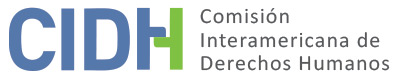 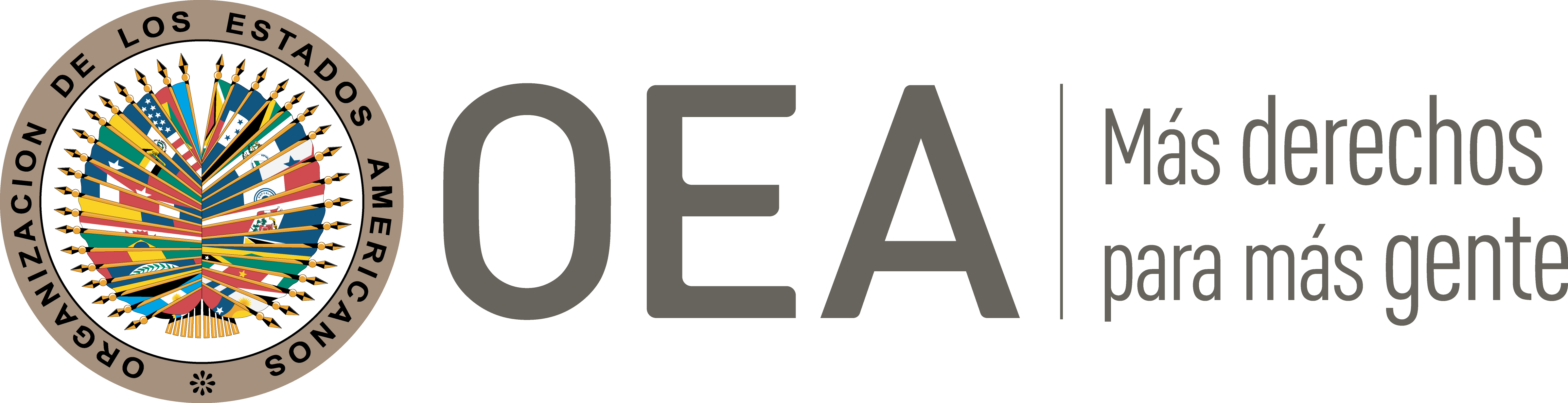 I.	DATOS DE LA PETICIÓN II.	TRÁMITE ANTE LA CIDHIII. 	COMPETENCIA IV. 	DUPLICACIÓN DE PROCEDIMIENTOS Y COSA JUZGADA INTERNACIONAL, CARACTERIZACIÓN, AGOTAMIENTO DE LOS RECURSOS INTERNOS Y PLAZO DE PRESENTACIÓNV. 	POSICIÓN DE LAS PARTES Alegatos de la parte peticionariaLa parte peticionaria denuncia que el Estado se niega a cumplir una orden judicial que ordena homologar o nivelar los salarios de las presuntas víctimas, en su condición de magistrados y magistradas integrantes de la Asociación Nacional de Magistrados del Perú (en adelante, ANMP), conforme a las proporciones que estuvieron previstas en la Ley Orgánica del Poder Judicial. Detalla que a pesar de que ya han transcurrido once años desde la citada sentencia, las presuntas víctimas no han recibido los haberes que les corresponderían. La ausencia de homologación salarial de magistrados y magistradasLos peticionarios narran que el 3 de junio de 1993 se publicó el Texto Único Ordenado de la nueva Ley Orgánica del Poder Judicial, cuyo artículo 186°, numeral 5, incisos b) y c), estableció que los magistrados y magistradas tienen derecho a percibir una remuneración acorde con su función, dignidad y jerarquía, precisando que esta no podría ser disminuida de manera alguna. Para ello, dicha norma dispuso, entre otros puntos, que los magistrados que ocupen los cargos de Vocal Superior, Juez/a Especializado/a y Juez/a de Paz Letrado/a recibirán el 90%, 80% y 70%, respectivamente, de lo que recibe alguien en el cargo de Vocal Supremo. Afirman que a pesar de que el numeral 23) del artículo 82 de la citada ley encargó al Consejo Ejecutivo del Poder Judicial asegurar que la disposición antes descrita se ejecutara cabalmente, durante casi veinte años las autoridades ignoraron completamente la referida escala de porcentajes, a pesar de los constantes reclamos por parte de los magistrados. Acción de cumplimiento reclamando la referida homologación salarialEn razón a ello, el 23 de febrero de 2009, la ANMP inició un proceso constitucional de cumplimiento contra el Consejo Ejecutivo del Poder Judicial, a fin de que este cumpliera con homologar las remuneraciones de los magistrados, conforme a la escala porcentual descrita en el artículo 186° del Texto Único Ordenado de la nueva Ley Orgánica del Poder Judicial. Así, el 18 de noviembre de 2010, el Quinto Juzgado Especializado en lo Constitucional de Lima declaró fundada la demanda, y en consecuencia ordenó al Consejo Ejecutivo del Poder Judicial que en el plazo de diez días cumpla con: i) eliminar las discriminaciones existentes en los distintos conceptos recibidos por los magistrados antes referidos que impliquen la perdida de la naturaleza remunerativa de lo percibido; debiendo entregarse lo ordenado como una unidad remunerativa, según lo expuesto en los considerandos precedentes,ii) entregar a los magistrados de los distintos grados del Poder Judicial una remuneración que respete la siguiente proporción: a) el Vocal Superior por el 90% de haber de un Vocal Supremo; b) el Juez Especializado o Mixto por el 80% del haber total de un Vocal Supremo; y c) el Juez Letrado por el 70% del haber total de un Vocal Supremo […]Refieren que, el 10 de agosto de 2011, la Tercera Sala Civil de la Corte Superior de Justicia confirmó integralmente esta decisión. De este modo, sostienen que la sentencia adquirió calidad de cosa juzgada y se procedió con la etapa de ejecución del fallo. Segunda acción de cumplimiento presentada por terceros y decisión del Tribunal ConstitucionalEl 6 de marzo de 2010 otros magistrados y magistradas de la Corte Superior de Justicia de Lambayeque interpusieron un nuevo proceso de cumplimiento, solicitando que se ordene al Consejo Ejecutivo del Poder Judicial que, entre puntos, cumpla lo dispuesto por el artículo 186, inciso 5), literal b) de la Ley Orgánica del Poder Judicial, y en consecuencia proceda a nivelar de manera porcentual y automática las remuneraciones y el bono por funciones jurisdiccionales de los demandantes. Así, tras dos decisiones previas, el 11 de septiembre de 2012 el Tribunal Constitucional, mediante sentencia recaída en el expediente N.º 03919-2010-PC/TC declaró fundada la demanda, y en consecuencia ordenó al Consejo Ejecutivo del Poder Judicial que proceda a efectuar la nivelación de los magistrados demandantes. La parte peticionaria resalta que, de este modo, el máximo órgano de justicia constitucional del país también ha ordenado que se cumpla con homologar los salarios de los magistrados.Problemas en la etapa de ejecución del falloEn respuesta a la decisión emitida por la Tercera Sala Civil de la Corte Superior de Justicia, el 27 de noviembre de 2012 el Poder Judicial, por medio de la Resolución 235-2012-CE-PJ, resolvió lo siguiente:Artículo Primero. – Nivelar, en cumplimiento del mandato judicial dictado por el Quinto Juzgado Especializado Constitucional de Lima, las remuneraciones de los Jueces Superiores, Jueces Especializados y Mixtos, y Jueces de Paz Letrados de toda la República, aplicando los porcentajes contemplados en el artículo 186º, inciso 5, literal b) del texto Único Ordenado de la Ley Orgánica del Poder Judicial […]Artículo Segundo. – Requerir al Ministerio de Economía y Finanzas para que proceda a asignar y transferir los recursos adicionales del Tesoro Público, para el cumplimiento efectivo de las escalas remunerativas fijadas en la presente resolución en aplicación de la sentencia dictada en el proceso constitucional de cumplimiento seguido ante el Quinto Juzgado Especializado Constitucional de Lima, y que tiene autoridad de cosa juzgada. Artículo Tercero. – Disponer que la Gerencia del Poder Judicial proceda a incluir los montos señalados en el artículo primero de la presente resolución en la formulación del presupuesto institucional para los siguientes ejercicios presupuestales. No obstante, señalan que la ANMP cuestionó ante el juez de la causa que aún no se habían homologado completamente los haberes requeridos, en la medida en que la referida resolución no contemplaba el “bono por alta función jurisdiccional”, el cual conforme a la jurisprudencia del Tribunal Constitucional corresponde a todos los magistrados. En consecuencia, indica que el 6 de marzo de 2013 el juez del caso, mediante resolución N.º 88, dispuso que aún no se había cumplido con la ejecución del fallo y requirió al Consejo Ejecutivo del Poder Judicial que, en el plazo de 15 días naturales, emitiera una nueva resolución administrativa, incluyendo la referida asignación especial dentro de los haberes de los magistrados. Ante el incumplimiento de esta última decisión, el 26 de octubre de 2013 la ANMP solicitó al juez ejecutor dictar una sentencia ampliatoria, a efectos de incluir al Ministerio de Economía y Finanzas en el proceso, en la medida en que dicho órgano es el ente competente para habilitar a las demás entidades del Estado los recursos que estas requieren para la atención de sus obligaciones. Como resultado, el 14 de marzo de 2013 el Quinto Juzgado Especializado en lo Constitucional de Lima, mediante resolución N.º 91, declaró fundada tal solicitud y dispuso la incorporación del Ministerio de Economía y Finanzas, a fin de que brinde facilidades para que el Poder Judicial cumpla la sentencia firme. Así, a efectos de lograr el cumplimiento efectivo de esta decisión, el 22 de abril de 2013 el citado juzgado, mediante la resolución N.º 95, ordenó al Director General del Ministerio de Economía y Finanzas que, en el plazo de 5 días, cumpliera con entregar los fondos dinerarios al Poder Judicial del Fondo de Reserva de Contingencia a cargo de este, a efectos de nivelar inmediatamente las remuneraciones de los magistrados. Alegadas acciones emprendidas por las autoridades para frustrar la ejecución de la sentenciaSostienen que, lejos de cumplir con las resoluciones previamente explicadas, el Poder Ejecutivo viene llevando a cabo una serie de acciones cuya única y deliberada finalidad es frustrar la ejecución de las sentencias firmes y con calidad de cosa juzgada que amparan los derechos de las presuntas víctimas. Así, señala que las autoridades han interpuesto dos demandas de amparo contra la ANMP y el Quinto Juzgado Constitucional, cuyo objeto es entorpecer y dilatar la ejecución de las sentencias.Además, alegan que el Ministerio de Justicia y Derechos Humanos, en representación del Poder Ejecutivo, interpuso una demanda de conflicto de competencia solicitando la nulidad de la Resolución 235-2012-CE-PJ y las decisiones judiciales que integraron al Ministerio de Economía y Finanzas al proceso de ejecución. Informa que, producto de esta actuación, el 27 de noviembre de 2013, el Tribunal Constitucional declaró parcialmente fundada la demanda y resolvió que es competencia del Ministerio de Economía y Finanzas, y no del Poder Judicial, administrar la hacienda pública, así como la reserva de contingencia. Sin perjuicio de ello, el Tribunal Constitucional consideró que no correspondía declarar la nulidad de las resoluciones cuestionadas y resaltó lo siguiente: […] resulta patente y manifiesto el incumplimiento de satisfacción del derecho reconocido en el artículo 186º, inciso 5, literal b), del Texto Único Ordenado de la Ley Orgánica del Poder Judicial, pues han transcurrido más de 20 años desde que se publicó el Decreto Supremo N.º 017-93-JUS y hasta la fecha los jueces no perciben la remuneración que por ley les corresponde, situación que no solo afecta su derecho a una remuneración equitativa y suficiente, sino que también es contraria al mandato previsto en el artículo 38º de la Constitución que impone la obligación de “respetar, cumplir y defender la Constitución y el ordenamiento jurídico de la Nación. [...]Consecuentemente, el Poder Judicial cuando le requiere al Ministerio de Economía y Finanzas que proceda a asignar y transferir los recursos a través de la Resolución Administrativa N.º 235-2012-CE-PJ no le ordena que se disponga la reserva de contingencia, sino que en realidad le está solicitando que le deposite los S/. 87 millones que le corresponde y que no le fueron dados porque el proyecto de ley citado no fue aprobado por el Congreso de la República. En estricto, se evidencia que dichos fondos no forman parte de una naturaleza contingencia, Sino, antes bien son fondos propios de la homologación de jueces. Ante ello, a pesar de los fundamentos previamente citados, el 12 de diciembre de 2013, la mayoría oficialista en el Congreso, a efectos de evitar pagar a las presuntas víctimas lo que les corresponde, aprobó la Ley N.º 30125, la cual modificó el numeral 5) del artículo 186° del Texto Único Ordenado de la nueva Ley Orgánica del Poder Judicial y, de este modo, cambió la escala remunerativa de los magistrados. Así, refieren los peticionarios que con esta nueva ley los magistrados que ocupen los cargos de Vocal Superior, Juez/a Especializado/a y Juez/a de Paz Letrado/a recibirán el 80%, 62% y 40%, respectivamente, del salario que percibe alguien con el cargo de Vocal Supremo. A juicio de la parte peticionaria, las autoridades modificaron deliberadamente la disposición cuyo cumplimiento había sido exigido judicialmente mediante la sentencia que resolvió la acción de cumplimiento, a efectos de disminuir los porcentajes de equivalencia de los magistrados. Asimismo, sostiene que dicha ley estableció que los incrementos remunerativos que se otorgue en el futuro a los magistrados quedarán supeditados a un proceso de evaluación y a la decisión final del Ministerio de Economía y Finanzas, por medio de un decreto supremo. De este modo, sostiene que esta acción vulneró el derecho a la cosa juzgada de las presuntas víctimas. Destaca que, si bien en el 2019 el Colegio de Abogados de Arequipa presento una acción de inconstitucionalidad contra la referida Ley N.º 30125, alegando la transgresión del deber de progresividad que alcanza a los derechos económicos, sociales y culturales, el 27 de noviembre de 2020 el Tribunal Constitucional, mediante sentencia recaída en el expediente N.º 00020-2019-PI/TC, confirmó la constitucionalidad de dicha normativa, al considerar que no infringía el citado principio de progresividad. En particular, el tribunal resaltó que “el monto de las remuneraciones de los funcionarios y servidores públicos debe guardar armonía con la posibilidad de la economía nacionales” y que “la remuneración prevista en la ley como un porcentaje que oscila entre el 80% y el 40% del ingreso que perciben los Vocales de la Corte Suprema por todo concepto, en el contexto actual, no afecta el principio constitucionalmente establecido de que la remuneración debe resultar digna de su misión y jerarquía”. Finalmente, resalta que a pesar de que, el 3 de enero de 2014 el Procurador del Ministerio de Economía y Finanzas solicitó al Quinto Juzgado Constitucional de Lima que diera por concluida la ejecución de la sentencia de cumplimiento, al considerar que la pretensión demandada por las presuntas víctimas había sido atendida en el marco de la normatividad vigente, el 25 de julio de 2014 dicho juez declaró infundado el pedido y aplicó al referido Ministerio una multa de dos Unidades de Referencia Procesal por no haber cumplido el mandato judicial. Además, con base en esta decisión, resalta que la representación de las presuntas víctimas solicitó que se precise que cada magistrado debía recibir el reintegro de las remuneraciones que le correspondía en la proporción ordenada en la sentencia hasta antes de la modificatoria establecida en la Ley N.º 30125. Como resultado de esta petición, resalta que el 30 de marzo de 2015 el Quinto Juzgado Especializado en lo Constitucional de Lima, mediante la resolución N° 147, dispuso “remitir actuados al Equipo Técnico Pericial, a fin de que se practique la liquidación de adeudos de remuneraciones de cada persona magistrada, de acuerdo con su fecha de ingreso a la carrera judicial y el puesto que desempeñaba”. Agrega que el 13 de julio de 2017 la Tercera Sala Civil de la Corte Superior de Justicia, mediante resolución N.º 09, confirmó esta decisión.A juicio de la parte peticionaria, las referidas resoluciones demuestran que el proceso aún se encuentra en etapa de ejecución, dado que las autoridades se rehúsan a acatar lo dispuesto judicialmente, Consideraciones finales En virtud de las citadas consideraciones, la parte peticionaria denuncia que el Estado viola los derechos de las presuntas víctimas al no cumplir con la sentencia en su favor que ordena la homologación y pago de sus remuneraciones, bajo la excusa que esta se ha vuelto inejecutable. Al respecto, indica que las autoridades pretenden justificar su accionar argumentando que la Ley Orgánica del Poder Judicial ha sido modificada tras la emisión de tal sentencia y que el Tribunal Constitucional ha dejado claro que la administración de la reserva de contingencia es intangible, y únicamente puede ser administrada por el Ministerio de Economía y Finanzas. Sin embargo, a juicio de la parte peticionaria, la modificación de la referida ley resulta inconstitucional y viola los derechos de las presuntas víctimas a la cosa juzgada, a la independencia judicial y a la no regresividad de sus derechos sociales. Además, resalta que, si bien el Tribunal Constitucional confirmó la constitucionalidad de dicha normativa, tal órgano nunca demostró las razones de interés nacional que justificaran la regresión producida respectivo del nivel remunerativo reconocido inicialmente en el artículo 186, inciso 5, literal b) de la Ley Orgánica del Poder Judicial. Respecto a la situación de duplicidad procesal alegada por el Estado, afirman que ambas peticiones deberían acumularse, de conformidad con lo dispuesto por el artículo 29, inciso 5, del Reglamento de la CIDH. No obstante, en caso se descarte esta posibilidad, solicita que se mantenga el trámite de la presente petición, en tanto cuenta con la legitimidad de haber sido presentada por el presidente de la ANMP. Finalmente, afirma que es falso que las presuntas víctimas hayan pretendido variar el contenido de la sentencia de cumplimiento al requerir el pago de salarios devengados. Sostiene que los magistrados únicamente han solicitado que se cumpla con pagar las remuneraciones no percibidas mientras el antiguo artículo 186° de la Ley Orgánica del Poder Judicial estaba en vigor, a efectos de eliminar las discriminaciones salariales. En consecuencia, afirma que lo solicitado por los magistrados está dentro de los alcances de lo dispuesto por la sentencia y no se ha tergiversado la cosa juzgada.  Alegatos del EstadoPor su parte, el Estado peruano alega que la petición es inadmisible, al haber sido presentada excediendo el plazo de seis meses previsto en el artículo 46.1.b) de la Convención. Señala que a pesar de que la sentencia emitida por la Tercera Sala Civil de Lima, la cual culminó el proceso de cumplimiento, se notificó el 19 de septiembre de 2011, la petición bajo análisis recién se presentó el 3 de septiembre de 2013, casi dos años después de notificada la resolución que puso a fin a los recursos internos. Por ello, el Estado solicita que la presente petición sea declarada inadmisible, al haber sido presentada de forma extemporánea.Además, sostiene que la parte peticionaria no ha cumplido con agotar los recursos de la jurisdicción interna. Enfatiza que, al momento de la interposición de la petición, el proceso de ejecución aún se encontraba en trámite y que, prueba de ello, es que existen medios impugnatorios presentados por las autoridades en sede interna que aún no han sido resueltos en el marco del proceso de ejecución. Además, resalta que procesalmente las propias presuntas víctimas cuentan con la potestad de apelar las resoluciones judiciales con las que no se encuentren de acuerdo, hasta que se disipen las controversias suscitadas en la ejecución del proceso de cumplimiento. En consecuencia, afirma que los peticionarios presentaron la petición cuando la ejecución de la sentencia de cumplimiento aún estaba en trámite. Complementariamente, aduce que, a efectos de conseguir el pago de las remuneraciones devengadas, las presuntas víctimas pudieron activar el proceso ordinario laboral como vía idónea para materializar esta pretensión, en tanto en este se puede realizar la actuación probatoria y los cálculos que resulten pertinentes. A pesar de ello, señala que dicho proceso no fue utilizado. En consecuencia, solicita que la presente petición sea inadmitida por no cumplir con el requisito previsto en el artículo 46.1.a) de la Convención.Por otra parte, sostiene que existe duplicidad de procedimientos. En particular, afirma que catorce personas identificadas como presuntas víctimas en el presente asunto también tiene tal condición en la petición 1299-13, por los mismos hechos y derechos denunciados. Por ello, solicita a la CIDH que declare la inadmisibilidad de una de las peticiones, bajo los criterios que considere pertinentes. Sin perjuicio de ello, agrega que los hechos denunciados no caracterizan violaciones de derechos humanos que le sean atribuibles. Así, respecto a la presunta afectación a las garantías judiciales y a la protección judicial, señala las autoridades competentes han respetado los derechos de las presuntas víctimas, ya que vienen ejecutando la sentencia que ampara los derechos de la ANMP. En particular, resalta que en su demanda de cumplimiento en contra del Consejo Ejecutivo del Poder Judicial, dicha asociación presentó como petitorio expreso “que los demandados se sirvan dar cumplimiento a lo dispuesto en el inciso 23) del artículo 82, inciso 5, literales b y c del Artículo 186º y Artículo 193º del Texto Único Ordenado de la Ley Orgánica del Poder Judicial”. Refiere que, tras una decisión favorable de primera instancia, el 10 de enero de 2012 la Tercera Sala Civil de la Corte Superior de Justicia de Lima confirmó declarar fundada la acción. Afirma que si bien de trataba de un proceso culminado, se produjeron complicaciones durante la etapa de ejecución de la sentencia, suscitadas por controversias sobre la interpretación de los alcances de la sentencia y no ocasionadas por alguna actuación de mala fe por parte de las autoridades. En particular, sostiene que las presuntas víctimas presentaron un escrito a efectos que también se les otorgue el pago de las remuneraciones devengadas como parte de la ejecución de la sentencia y, producto de ello, el 30 de marzo de 2015, el Quinto Juzgado Especializado en lo Constitucional de Lima, mediante la resolución N° 147, dispuso remitir actuados al Equipo Técnico Pericial, a fin que se practique la liquidación de los adeudos de cada magistrado, de acuerdo con su fecha de ingreso a la carrera judicial y el puesto que desempeñaba. Al respecto, resalta que, las Procuradurías Públicas del Poder Judicial y del Ministerio de Economía y Finanzas cuestionaron que en ningún extremo de la demanda inicial se solicitó el pago del tal concepto, sino que por el contrario, el objetivo del proceso únicamente era nivelar las remuneraciones de los magistrados en los porcentajes establecidos en el artículo 186º de la Ley Orgánica del Poder Judicial. En consecuencia, argumentaron que no resultaba posible que en la etapa de ejecución se interprete una resolución firme y se incluyan conceptos no demandados, dado que esto vulnera claramente el derecho a la cosa juzgada. No obstante, resalta que el 21 de junio de 2017 el Quinto Juzgado Especializado en lo Constitucional, mediante resolución N° 202, decidió declarar infundadas las observaciones presentadas por las citadas entidades. Posteriormente, el 15 de diciembre de 2017 la Quinta Sala Civil, mediante Resolución N° 2, confirmó esta decisión. Como consecuencia de ello, informa que se iniciaron treinta y tres cuadernos de ejecución que comprenden a más de tres mil magistrados de acuerdo con los Distritos Judiciales a los que pertenecen, encontrándose algunas de estas personas con Informes Periciales emitidos por el Equipo Técnico Pericial del Poder Judicial.Con base en ello, el Estado resalta que la conducta procesal de las presuntas víctimas ocasionó que, por un lado, la ejecución de la sentencia cumplimiento se haya tornado más compleja y se haya extendido por el tiempo; y adicionalmente pone en evidencia que la parte accionante podía haber utilizado otra vía (proceso ordinario laboral) para solicitar el pago de remuneraciones devengadas. Frente a ello, indica que la defensa jurídica estatal en sede interna, conforme a sus competencias, han solicitado la nulidad de resoluciones que, a su criterio, contravienen la cosa juzgada, al buscar ampliar el contenido y alcance de la sentencia de cumplimiento en fase de ejecución, y contravienen la intangibilidad de la Reserva de Contingencia de la Nación. En particular, el Estado informa que se iniciaron las siguientes acciones:Asimismo, agrega que existen extremos de la decisión que no pueden ser ejecutados, en tanto el Tribunal Constitucional ha declarado que la Reserva de Contingencia solo puede ser administrada por el Poder Ejecutivo. En consecuencia, no resulta posible dar cumplimiento al fallo que ordena al Ministerio de Economía y Finanzas facilitar dinero de dicho fondo al Poder Judicial para cumplir la decisión. Finalmente, afirma que otra singularidad que ha complicado la ejecución del fallo está relacionada con la existencia de numerosos magistrados y magistradas que, en fase de ejecución, han formulado solicitud de abstención de conocer el caso, por cuanto son beneficiarias de tal decisión, en su condición de asociados a la ANMP. Sin perjuicio de lo previamente expuesto, resalta que, a pesar de que aún no se cuentan con montos líquidos firmes para hacer los pagos correspondientes, dada la alteración de los términos de la resolución que resolvió el proceso de cumplimiento, en el marco del proceso de ejecución se han realizado avances a partir del establecimiento de algunos lineamientos para lograr el cumplimiento de las resoluciones. En concreto, el Estado resalta se han acordado los siguientes puntos: i) 	Que la ANMP es la única legitimada a impulsar el proceso;ii) 	Que la liquidación de devengados se realizará desde el 3 de junio de 1993 hasta el 13 de diciembre de 2013, teniendo en cuenta la fecha de ingreso al Poder Judicial en calidad de Juez titular de cada uno de los beneficiarios;iii) 	Que no se encuentra comprendido en las liquidaciones de devengados el pago de 16 remuneraciones anuales (escolaridad y vacaciones);iv) 	Que no se incluye el periodo desempeñado como jueces supernumerarios o suplentes; yv) 	Que no se deben incluir beneficios laborales particulares. Además, destaca que el Ministerio de Economía y Finanzas viene cumpliendo con asignar las partidas correspondientes para el pago de remuneraciones a los magistrados. Al respecto, informa que en diciembre de 2013 se publicó la Ley Nº 30125, Ley que establece medidas para el fortalecimiento del Poder Judicial, y mediante la cual se modificó el inciso 5 del artículo 186º de la Ley Orgánica del Poder Judicial que regulaba remuneración mensual de los magistrados. Resalta que la Primera Disposición Complementaria Transitoria de la citada ley estableció que los haberes de los magistrados se tendrían que incrementar en los siguientes años, de forma progresiva en tres tramos. En virtud de esta regulación, sostiene que el 17 de diciembre de 2013, el 28 de diciembre de 2014 y el 25 de diciembre de 2015 se cumplió con el aumento las remuneraciones de todos los magistrados en las tres etapas previstas. Con base en ello, resalta que, si bien el proceso de cumplimiento seguido por la ANMP se encuentra en etapa de ejecución de sentencia a nivel interno, se debe tener en cuenta que la demanda inicial tenía como única pretensión que se cumpla con nivelar las remuneraciones de los magistrados del Poder Judicial, en virtud del artículo 186 de la Ley Orgánica del Poder Judicial. En consecuencia, con base al pago progresivo realizado en los últimos años, el Estado considera que el objeto inicial del proceso de cumplimiento, referido a la nivelación de las remuneraciones de los magistrados, ha sido satisfecho, por lo que no existe una vulneración de los derechos contenidos en los artículos 8 y 25 de la Convención. Así, a su juicio, exigir que se paguen adicionalmente las remuneraciones devengadas representa una clara transgresión al principio de cosa juzgada, el cual está siendo resuelto en sede interna. Finalmente, el Estado advierte que existen indicios de corrupción en la ejecución de la sentencia que resolvió la acción de cumplimiento. En particular destaca que en la prensa se han publicado audios que demostrarían que juez del Quinto Juzgado en lo Constitucional de Lima habría actuado de manera delictiva, a efectos de favorecer a exjueces con sus respectivas causas judiciales. Así, considera que toda vez que dicho funcionario decidió incluir el pago de las remuneraciones devengadas en el proceso de ejecución bajo análisis, existen fundadas sospechas que tal magistrado vulneró el principio de cosa juzgada con dolo y no solo por negligencia. En razón a ello, aduce que a la fecha existe un proceso disciplinario contra dicho juez, además de investigaciones penales por estos hechos. Por las citadas consideraciones, el Estado solicita que el presente asunto sea archivado, al considerar que ya se cumplió debidamente lo demandado por las presuntas víctimas en el proceso de cumplimiento y, en consecuencia, no se ha vulnerado ningún derecho tutelado por la Convención. VI.	ANÁLISIS DE DUPLICIDAD O LITISPENDENCIAEl Estado sostiene que catorce presuntas víctimas también tienen tal calidad en la petición 1299-13, por los mismos hechos y derechos denunciados. En consecuencia, en aplicación del artículo 47.d) de la Convención, solicita que la CIDH declare la inadmisibilidad de una de las peticiones, bajo los criterios que considere pertinentes. En respuesta, la parte peticionaria requiere que se mantenga el trámite de la presente petición, en tanto cuenta con la legitimidad de haber sido presentada por el presidente de la ANMP.Al respecto, la Comisión recuerda que para que se considere que en un caso hay duplicación o cosa juzgada internacional, además de identidad de sujetos, objeto y pretensión, se requiere que la petición esté siendo considerada, o haya sido decidida, o bien por la CIDH por medio de su sistema de peticiones y casos, o por un organismo internacional que tenga competencia para adoptar decisiones sobre los hechos específicos contenidos en la petición, y medidas tendientes a la efectiva resolución de la disputa de que se trate. En el presente asunto, la Comisión considera que se cumplen estos requisitos con respecto a las catorce personas identificadas por el Estado, toda vez que en la petición 1299-13 se denuncian los mismos hechos y derechos, toda vez que en dicho asunto también se cuestiona la falta de cumplimiento de la sentencia de la Tercera Sala Civil de la Corte Superior de Justicia 10 de agosto de 2011, y se identifican los mismos obstáculos que presuntamente impiden lograr la ejecución de tal decisión. Por ende, en razón al criterio cronológico de presentación de las peticiones, la Comisión excluirá a estas catorce personas del presente asunto, y continuará con el estudio de sus denuncias y la presunta violación de sus derechos humanos en el marco de la petición 1299-13: 1) Jaime David Abanto Torres, 2) Graciela Esther Llano Chávez, 3) Ronald Mixan Álvarez, 4) Milagros Álvarez Echarri, 5) Carlos Alfredo Escobar Antezano, 6) Aracely Denyse Baca Cabrera, 7) Elvira María Álvarez Olazabal, 8) Germán Alejandro Aguirre Salinas, 9) Miguel Ángel Benito Rivera Gamboa, 10) Luz Elena Jáuregui Basombrío, 11) Rosa María Cabello Arce, 12) Hilda Sancarranco Cáceda, 13) Nancy Elizabeth Eyzaguirre Garate y 14) María Rosario Niño Palomino de Villareal. VII. 	ANÁLISIS DE AGOTAMIENTO DE LOS RECURSOS INTERNOS Y PLAZO DE PRESENTACIÓN La parte peticionaria indica que agotó los recursos del ordenamiento interno con la sentencia del 10 de agosto de 2011 emitida por la Tercera Sala Civil de la Corte Superior de Justicia, la cual declaró fundada la acción de cumplimiento presentada por la ANMP. No obstante, refiere que el proceso de ejecución de tal decisión sigue en trámite, dado hasta la fecha las autoridades han sido renuentes a acatar el fallo. Por su parte, el Estado replica que la parte peticionaria presentó su petición de manera extemporánea, superando el plazo de seis meses previsto en el artículo 46.1.b) de la Convención Americana. Adicionalmente, plantea que no se han agotado los recursos de la jurisdicción interna, ya que el proceso de ejecución aún se encuentre en trámite, debido a la actuación procesal de la representación de las presuntas víctimas. En sentido similar, plantea que la pretensión de dichas personas de recibir sus salarios devengados pudo haber sido litigado mediante un proceso ordinario laboral, por lo cual resulta claro que no se utilizó la vía adecuada y efectiva para tal pretensión. En primer lugar, la Comisión considera oportuno recordar que las excepciones de extemporaneidad y falta de agotamiento de recursos internos no resulta compatibles. Al respecto, la Corte Interamericana ha resaltado que se debe considerar improcedente los cuestionamientos referidos al plazo de presentación de la petición, en caso el Estado sostuviese simultáneamente que no se han agotado la jurisdicción doméstica, dada la contradicción intrínseca entre dichos argumentos. En razón a ello, la CIDH examinará con detalle la cuestión relativa al previo uso de los procesos internos. Al respecto, en la presente petición la CIDH observa que el 23 de febrero de 2009 la ANMP inició un proceso constitucional de cumplimiento contra el Consejo Ejecutivo del Poder Judicial, a fin de que este cumpliera con homologar las remuneraciones de los magistrados, conforme a la escala porcentual descrita en el artículo 186° del Texto Único Ordenado de la Ley Orgánica del Poder Judicial. Así, tras una decisión favorable de primera instancia, el 10 de agosto de 2011 por la Tercera Sala Civil de la Corte Superior de Justicia confirmó el fallo en favor de las presuntas víctimas y emitió una sentencia que obtuvo la calidad de cosa juzgada. En tal decisión, la citada Sala, siguiendo lo requerido por la parte demandante y lo estipulado en el citado artículo 186° del Texto Único Ordenado de la Ley Orgánica del Poder Judicial, ordenó que se entregue a los magistrados: una remuneración que respete la siguiente proporción: a) el Vocal Superior recibirá el 90% de haber de un Vocal Supremo; b) el Juez Especializado o Mixto percibirá el 80% del haber total de un Vocal Supremo; y c) el Juez Letrado recibirá el 70% del haber total de un Vocal Supremo […]No obstante, la parte peticionaria refiere que, a pesar de los constantes esfuerzos realizados tanto por los órganos de justicia como por las presuntas víctimas, hasta la fecha las autoridades no han cumplido con la citada decisión. Frente a esta situación, el Estado plantea que las presuntas víctimas pudieron acudir a la vía ordinaria laboral, a efectos de lograr el pago de sus remuneraciones devengadas, al ser esta la vía adecuada y efectiva. Sobre este punto, la Comisión recuerda que el requisito de agotamiento de los recursos internos no implica que las presuntas víctimas tengan la obligación de agotar todos los recursos posibles a su disposición. En este sentido, la CIDH ha mantenido que “si la presunta víctima planteó la cuestión por alguna de las alternativas válidas y adecuadas según el ordenamiento jurídico interno y el Estado tuvo la oportunidad de remediar la cuestión en su jurisdicción, la finalidad de la norma internacional está cumplida”. Además, la Comisión ha esclarecido que, frente a peticiones referidas a un alegado incumplimiento de resoluciones judiciales, en caso esta haya sido reportada bajo los mecanismos previstos en la legislación interna, corresponde analizar si el órgano judicial competente adoptó las medidas necesarias para que la resolución sea ejecutada. En el presente caso, la Comisión observa que las presuntas víctimas cumplieron con denunciar la actitud de las autoridades mediante el proceso de ejecución, requiriendo mediante distintos escritos el cumplimiento de la sentencia, mediante la homologación de sus salarios en la proporción dispuesta en 186° del Texto Único Ordenado de la Ley Orgánica del Poder Judicial, en tanto tal porcentaje se reconoció expresamente en la resolución judicial. Producto de ello, los órganos que conocieron el proceso de cumplimiento afirmaron su competencia para analizar la controversia planteada y declararon cumplidos los requisitos de procedencia frente a las pretensiones planteadas por las presuntas víctimas, avocándose a velar por la ejecución de tal decisión. En consecuencia, a juicio de la CIDH las presuntas víctimas utilizaron una vía adecuada y efectiva para canalizar su pretensión de homologar sus salarios conforme a las proporciones establecidas en la sentencia. A pesar de ello, la Comisión observa que, hasta la fecha, el proceso de ejecución aún se encuentra pendiente de resolución. Sobre este punto, el Estado alega que el proceso se volvió demasiado complejo debido a las pretensiones planteadas por las presuntas víctimas dentro de este, las inhibiciones planteadas por distintas autoridades judiciales y la cantidad de personas beneficiarias de la decisión. Asimismo, agrega que la decisión del Tribunal Constitucional respecto a la administración de la Reserva de Contingencia ha provocado que parte del fallo se vuelta inejecutable.Sobre este punto, la Comisión considera que el análisis respecto al agotamiento de los recursos internos está inextricablemente unido al núcleo del asunto de fondo de esta petición; e implica un análisis más amplio de la ejecución la sentencia de cumplimiento a la luz de los artículos 8 y 25 de la Convención Americana. Por las citadas razones, y sobre todo tomando en cuenta el hecho objetivo de que el reclamo de los peticionarios inició a nivel interno el 23 de febrero de 2009, y que el propio Estado ha reconocido que la etapa de ejecución de sentencia continúa abierta en la actualidad, la Comisión considera pertinente aplicar la excepción prevista en el artículo 46.2.c) de la Convención, a efectos de analizar este asunto en la siguiente etapa procesal. Esta determinación que hace la CIDH en la presente etapa de admisibilidad es independiente de la que realice en la etapa de fondo del presente caso, y no prejuzga sobre el análisis que se haga dicha etapa posterior.En tal sentido, la Comisión reitera como lo ha hecho consistentemente, que el artículo 46.2 de la Convención, por su naturaleza y objeto, es una norma con contenido autónomo frente a las normas sustantivas de la Convención Americana. Por lo tanto, la determinación de si las excepciones a la regla de agotamiento de los recursos internos resultan aplicables al caso en cuestión debe llevarse a cabo de manera previa y separada del análisis del fondo del asunto, ya que depende de un estándar de apreciación distinto de aquél utilizado para determinar la posible violación de los artículos 8 y 25 de la Convención. La CIDH también ha subrayado que no existen disposiciones convencionales o reglamentarias que regulen de modo específico el lapso de tiempo que constituye retardo injustificado, por lo cual la Comisión evalúa caso por caso para determinar si se configura dicho retardo. En esta línea, la Corte Interamericana ha establecido como principio rector del análisis del eventual retardo injustificado como excepción a la regla del agotamiento de los recursos internos, que “de ninguna manera la regla del previo agotamiento debe conducir a que se detenga o se demore hasta la inutilidad la actuación internacional en auxilio de la víctima indefensa”. Es decir, a juicio de la Comisión, la naturaleza complementaria de la protección internacional prevista en la Convención Americana implica también que la intervención de los órganos del Sistema Interamericano sea oportuna para que esta pueda tener algún tipo de efecto útil en la protección de los derechos de las presuntas víctimas. Finalmente, tomando en cuenta que la petición se presentó en el 2013, cinco meses después de que los órganos judiciales hayan ordenado al Director General del Ministerio de Economía y Finanzas con entregas los fondos dinerarios para que se pague a las presuntas víctimas, la Comisión considera que esta se presentó en un plazo razonable, conforme al artículo 32.2 de su Reglamento. VIII.	ANÁLISIS DE CARACTERIZACIÓN DE LOS HECHOS ALEGADOSA los efectos de la admisibilidad, la Comisión debe decidir si los hechos alegados pueden caracterizar una violación de derechos, según lo estipulado en el artículo 47(b) de la Convención Americana, o si la petición es “manifiestamente infundada” o es “evidente su total improcedencia”, conforme al inciso (c) de dicho artículo. El criterio de evaluación de esos requisitos difiere del que se utiliza para pronunciarse sobre el fondo de una petición. Asimismo, dentro del marco de su mandato es competente para declarar admisible una petición cuando ésta se refiere a procesos internos que podrían ser violatorios de derechos garantizados por la Convención Americana. Es decir que, de acuerdo con las normas convencionales citadas, en concordancia con el artículo 34 de su Reglamento, el análisis de admisibilidad se centra en la verificación de tales requisitos, los cuales se refieren a la existencia de elementos que, de ser ciertos, podrían constituir prima facie violaciones a la Convención Americana”. En el presente asunto, la Comisión considera que la parte peticionaria cuestiona el incumplimiento de una sentencia judicial con calidad de cosa juzgada, alegando que tal situación, además de constituir una afectación a su derecho a la efectividad de las resoluciones judiciales, también constituye un acto de regresividad de sus condiciones laborales, en tanto se modifican las proporciones salarias reconocidas expresamente en la decisión en perjuicio de las presuntas víctimas. Al respecto, la Corte Interamericana de Derechos Humanos, con base en lo sostenido por el Comité de Derechos, Económicos, Sociales y Culturales, ha precisado que los Estados parte de la Convención deben “evitar adoptar deliberadamente cualquier medida regresiva sin una cuidadosa consideración y justificación”. Como consecuencia, el citado Comité ha precisado que cuando un Estado parte “trata de introducir medidas regresivas, por ejemplo, en respuesta a una crisis económica, tiene que demostrar que esas medidas son temporales, necesarias, no discriminatorias y que respetan al menos sus obligaciones básicas”. En la misma línea, la Comisión Interamericana ha considerado que para evaluar si una medida regresiva es compatible con la Convención Americana, se deberá “determinar si se encuentra justificada por razones de suficiente peso”.Por otro lado, la CIDH recuerda que “la remuneración, recursos humanos y técnicos adecuados, así como la capacitación permanente y seguridad son condiciones esenciales para el funcionamiento independiente de las y los operadores de justicia y, en consecuencia, para el acceso a la justicia de los casos que tienen bajo su conocimiento. Las condiciones adecuadas de servicio permiten a su vez eliminar presiones externas e internas, como la corrupción”. Debido a ello, la remuneración individual de los magistrados “no debe depender del resultado de la actividad del juez y no debe ser reducida mientras preste el servicio profesional”. En atención a estas consideraciones, y tras examinar los elementos de hecho y de derecho expuestos por las partes, la Comisión estima que las alegaciones de la parte peticionaria no resultan manifiestamente infundadas y requieren efectivamente de un estudio de fondo, pues los hechos alegados, de corroborarse como ciertos podrían caracterizar violaciones a los artículos 8 (garantías judiciales), 21 (propiedad privada), 24 (igualdad ante la ley), 25 (protección judicial) y 26 (derechos económicos, sociales y culturales) de la Convención Americana, en relación con sus artículos 1.1 y 2 del mismo instrumento en perjuicio de las presuntas víctimas individualizadas en los dos anexos de la presente petición; excluyendo, como ya se indicó a catorce personas que ya están incluidas en el informe de la P-1299-13. IX. 	DECISIÓNDeclarar admisible la presente petición en relación con los artículos 8, 21, 24, 25 y 26 de la Convención Americana; yNotificar a las partes la presente decisión; continuar con el análisis del fondo de la cuestión; y publicar esta decisión e incluirla en su Informe Anual a la Asamblea General de la Organización de los Estados Americanos.Aprobado por la Comisión Interamericana de Derechos Humanos a los 25 días del mes de noviembre de 2022.  (Firmado): Stuardo Ralón Orellana, Primer Vicepresidente; Esmeralda E. Arosemena Bernal de Troitiño, Joel Hernández y Carlos Bernal Pulido, miembros de la Comisión.  PADRON GENERAL ASOCIADOS ANMPMAGISTRADOS NO SOCIOS PARA QUE SEAN REPRESENTADOS ANTE LA CIDHParte peticionaria:Javier Mujica Petit y Oswaldo Alberto Ordoñez:Oswaldo Alberto Ordoñez Alcántara y otros Estado denunciado:PerúDerechos invocados:Artículos 8 (garantías judiciales), 21 (propiedad privada), 24 (igualdad ante la ley), 25 (protección judicial) y 26 (derechos económicos, sociales y culturales) de la Convención Americana sobre Derechos HumanosPresentación de la petición:3 de septiembre de 2013Información adicional recibida durante la etapa de estudio:30 de diciembre de 2013, 14 de abril de 2014, 1 de mayo de 2014, 3 de octubre de 2014, 2 de octubre de 2015 y 14 de febrero de 2017Notificación de la petición al Estado:6 de junio de 2018Primera respuesta del Estado:7 de septiembre de 2018Observaciones adicionales de la parte peticionaria:28 de febrero de 2020, 24 de septiembre de 2021, 30 de diciembre de 2021 y de 7 de septiembre de 2022Observaciones adicionales del Estado:10 de enero de 2021, 1 de agosto de 2021 y 27 de abril de 2022Competencia Ratione personae:SíCompetencia Ratione loci:SíCompetencia Ratione temporis:SíCompetencia Ratione materiae:Sí, Convención Americana (depósito del instrumento de ratificación realizado el 28 de julio de 1978)Duplicación de procedimientos y cosa juzgada internacional:Sí, en los términos de la sección VIDerechos declarados admisibles:Artículos 8 (garantías judiciales), 21 (propiedad individual), 24 (igualdad ante la ley), 25 (protección judicial) y 26 (derechos económicos, sociales y culturales) de la Convención Americana, en relación con sus artículos 1.1 (obligación de respetar los derechos) y 2 (deber de adoptar disposiciones de derecho interno)Agotamiento de recursos internos o procedencia de una excepción:Sí, aplica la excepción prevista en el artículo 46.2.c) de la ConvenciónPresentación dentro de plazo:Sí, en los términos de la sección VIIExpedienteMateria/PretensiónAccionanteSituación procesal0002-2013-PCC/TCProceso competencial. Presentado para que se declare que es competencia exclusiva del Poder Ejecutivo, a través del MEF, administrar la Hacienda Pública, así como la Reserva de Contingencia.Ministerio de Economía y FinanzasConcluido el 27 de noviembre de 2013, con sentencia del Tribunal ConstitucionalNº 15114-2018-1801-JR-CI-03Proceso de amparo. Presentado para que se declare la nulidad de la Resolución N° 147, la cual incluyo en la etapa de ejecución del proceso de cumplimiento el pago de salarios devengados.Procuraduría del Poder JudicialEn trámite.Nº 13969-2013Proceso de amparo. Presentado para que se declaren nulas las resoluciones que ordenaron al Ministerio de Economía y Finanzas brinde las facilidades para que el Poder Judicial cumpla la sentencia firme y entregue fondos dinerarios del fondo de reserva de contingenciaMinisterio de Economía y FinanzasEn trámite.APELLIDOS Y NOMBRESSITUACIONENTIDADDISTRITO JUDICIALALTAMIRANO QUISPE KARIN BERTHAACT.MPLIMAABANTO SALAZAR ROSA ELENAACT.PJ.LA LIBERTADABANTO TORRES JAIME DAVIDACT.PJ.LIMAABARCA GAMBOA HERNAN METODIOCES.MPCUSCOABRIL PAREDES ORLANDO ELENO TRINIDADACT.PJ.AREQUIPAACERO RAMOS FLOR DE MARIAACT.PJ.LIMA NORTEACEVEDO MENA ROBERTO LUISACT.PJ.CORTE SUPREMAACEVEDO OTRERA RAUL RUBENACT.PJ.LIMAACEVEDO VEGA LEONCIOACT.PJ.ICAACEVEDO VELASQUEZ NORA BETTYCES.PJ.TACNAACHAHUI CAMPOS CRISTOBALCES.PJ.CUSCOACOSTA MALPICA HUGO HECTORCES.PJ.LIMAACOSTA SIHUAS MAXIMOACT.JNEICAADRIANZEN GARCIA GASTON ALEJANDROACT.PJ.LIMAAGRAMONTE ORTIZ JORGE MARCELOCES.PJ.CHACHAPOYASAGUADO SEMINO ALFREDO ALBERTOACT.PJ.ICAAGUAYO DEL ROSARIO GUILLERMO GEDEOPNCES.PJ.LA LIBERTADAGUILAR ANGELETTI JOSE ANTONIOCES.PJ.LIMAAGUILAR CHAVEZ EFRAIN PABLOCES.PJ.JUNINAGUILAR CORNELIO MARCELO ADRIANCES.PJ. LA LIBERTADAGUILAR COSME CESAR RODOLFOACT.MPPIURAAGUILAR LAVADO LUZMILA MARLENEACT.MPLIMAAGUILAR MENDOZA, NARDA ROSAACT.MPLAMBAYEQUEAGUILAR OLANO DE SIVINA LUISA ELIZABETHCES.MPLIMAAGUILAR TICONA MARIA TERESAACT.PJ.LA LIBERTADAGUIRRE MORENO HERNANB ATILIOCES.PJ.LIMAAGUIRRE SALINAS GERMAN ALEJANDROACT.PJ.LIMAAIMITUMA QUISPE PRUDENCIOCES.PJ.CUSCOAIRA PEÑA MOISESCES.PJ.LIMAAJALCRIÑA CABEZUDO RITA EDITHACT.MPLIMAALAMO RENTERIA OSAR WILFREDOACT.PJ.PIURAALARCO GIL GUILLERMOACT.PJ.LA LIBERTADALARCON ALTAMIRANO ELI GLISERIOACT.PJ.APURIMACALARCON DEL PORTAL CARLOS ALBERTOCES.PJ.LIMAALARCON MENENDEZ JORGE MIGUELACT.PJ.CALLAOALBAN RIVAS JUAN MANUELACT.PJ.CAJAMARCAALBERCA POZO GERARDOCES.PJ.LIMAALBUJAR DE LA ROCA OSMAR ANTONIOACT.PJ.ICAALCANTARA GONZALES JORGE LUISACT.MPANCASHALCANTARA MEDRANO JUAN ENRIQUEACT.MPJUNINALCANTARA RAMIREZ MARIA ELENAACT.PJ.LA LIBERTADALEGRE LANDAVERI CESAR ANTONIOACT.MPLIMAALEGRE VALDIVIA JUDITH MARITZA JESUSACT.PJ.MOQUEGUAALEGRIA VALER CESAR AUGUSTOACT.PJ.ICAALEJO MANZANO CIROACT.MPPUNOALESSI JANSSEN DE BEDOYA LORENA TERESAACT.PJ.LIMAALFARO VASQUEZ CLARA LUISAACT.PJ.LA LIBERTADALFARO ALVAREZ OSCAR VICTORCES.PJ.LIMAALFARO TUPAYACHI JOHN ALECKACT.PJ.CUSCOALIAGA GAMARRA JOSEFA LUCILAACT.MPCALLAOALMEIDA PEÑA FELICIANOCES.PJ.LA LIBERTADALMENARA ALVAREZ LUIS ANTONIOACT.MPCALLAOALMENARA BRYSON LUIS FELIPEACT.PJ.CORTE SUPREMAALMEYDA ALCANTARA GLORIA YSABELACT.PJ.ICAALTABAS KAJATT DE MILLA MARIA DEL CARMENACT.PJ.LIMAALVA CASTREJON SANTOS JESUSCES.PJ.LIMAALVA RODRIGUEZ CECILIAACT.PJ.OCMAALVA SAGASTEGUI JORGE ISAACCES.PJ.LIMAALVARADO BENITES MANUEL ALEJANDROCES.MPLIMAALVARADO GALVAN DE VILCAPOMA ILEANA MORAYMACES.MPLIMAALVARADO PALACIOS EDITH IRMAACT.PJ.CAJAMARCAALVARADO REYES JUANA ELVIRAACT.MPLIMAALVARADO RIOS JAMES ABELACT.MPAREQUIPAALVARADO ROMERO LUIS ALBERTOACT.PJ.SANTAALVARADO ROMERO MAXIMO TEODOSIOACT.PJ.HUANCAVELICAALVARADO VILLENA JULIO CESARCES.MPCUSCOALVARDO REYES MARIA ELVIRA DEL ROSARIOACT.PJ.SULLANAALVAREZ COAGUILA DE CACERES, INGRID LILIANAACT.MPAREQUIPAALVAREZ ECHARRI MILAGROSACT.PJ.LIMAALVAREZ GARCÍA RAUL MARTINACT.PJ.PIURAALVAREZ GUILLEN JAIME AMADOCES.PJ.LIMAALVAREZ HORMA JOSE DAVIDACT.MPSANTAALVAREZ MENDOZA LIBERATA SONIAACT.PJ.CUSCOALVAREZ OLAZABAL ELVIRA MARIAACT.PJ.LIMAALVAREZ PEREZ ARTURO GUILLERMOCES.PJ.LIMAALVAREZ QUIÑONES BENNY JOSEACT.PJ.PUNOALVAREZ SOTO HONORIOCES.MPLIMAALVAREZ TRUJILLO GUSTAVOACT.PJ.CAJAMARCAALVAREZ ZEVALLOS LUIS SANTOSCES.PJ.LIMAALVIS MESTANZA NANCY LILIACES.PJ.ANCASHALVITES LLANOS JUAN ANDERACT.MPSULLANAALZA VASQUEZ RICARDO MANUELACT.PJ.SANTAAMADO SALAZAR CESAR CARLOSCES.PJ.LIMAAMARO TRUJILLO JULIO CESARACT.PJ.ANCASHAMAYA SALDARRIAGA ROSA ELISAACT.PJ.LIMAAMBLODEGUI AMUY AUGURIO FERNANDOCES.PJ.HUANUCOAMBROCIOS BARRIOS FLORENCIAACT.MPLIMAAMEZ HERRERA EDGARDO SALVADORCES.PJ.ANCASHAMORETTI MENDOZA FRANCISCO EDMUNDOACT.MPLIMAAMPUDIA CHAVEZ DE YARA JESSIE MILAGRITOSACT.MPCALLAOAMPUDIA HERRERA DORA ZOILAACT.PJ.LIMAAMPUERO ALATA DE FUERTES VICTORIACES.PJ.LIMAAMPUERO RIEGA, GLADYS CECILIAACT.MPAREQUIPAANAYA CASTRO ZADI DANIEL EDMUNDOCES.MPANCASHANCHANTE ANDRADE DIOMEDES OSWALDOCES.PJ.LIMAANCHANTE PEREZ SAMUEL CRISTOBALCES.PJ.LIMAANGULO CORNEJO DE HERNANDEZ YONI LEONORACT.PJ.CALLAOANGULO MARTINEZ JOSE NESTORCES.PJ.ICAANGULO NAVARRO CARMEN ROSAACT.PJ.AYACUCHOANICAMA IBAÑEZ MANUEL MARTINACT.MPPIURAANTEZANA ESPINAL MAXIMOCES.PJ.LIMAAPAZA ESCARCENA MARIO VALERIANOACT.MPPUNOAPAZA NOBLEGA FREDDYACT.PJ.AREQUIPAAPAZA OCHOA NAPOLEON ERNESTOACT.MPLIMA-NORTEAPAZA PACORI MELITON NESTORACT.PJ.LIMAAPAZA PANUERA MARIA LUISAACT.PJ.CORTE SUPREMAAQUIZE CACERES ROCIO DEL MILAGROACT.PJ.AREQUIPAAQUIZE DIAZ DE MONTES DE OCA CONSUELOACT.PJ.AREQUIPAARAGON HERMOZA DE CORTIJO ELSA MARITZACES.MPLIMAARAGON IBARRA LUIS ANGELCES.PJ.CUSCOARAGON MANSILLA FRANCISCO OSWALDOCES.PJ.MOQUEGUAARANA CORREA CRISTOBAL EMILIOCES.MPCAJAMARCAARANA MIOVICH, ALFREDO JULIOCES.MPAREQUIPAARANA MORALES WILLIAM ENRIQUEACT.MPLA LIBERTADARANDA GIRALDO JUAN CARLOSACT.PJ. CORTE SUPREMAARANDA IZAGUIRRE ERCELIZ DEL ROCIOACT.MPSANTAARANDA RODRIGUEZ ANA MARIAACT.PJ.CORTE SUPREMAARAUCO VALLE IVONNE URSULACES.MPLIMAARAUJO DULANTO EDWIN LUISACT.MPHUAURAARBULU MARTINEZ VICTOR JIMMYACT.PJ.CALLAOARCE ALVAREZ HONORIOCES.PJ.LIMAARCE CORDOVA LUIS CARLOSACT.PJ.LIMAARDILES CAMPOS WILLIAM HIPOLITOCES.PJ.LIMAARENA SOTO SHEYLA ETHELACT.PJ.LIMAARENAS ALVARADO BEATRIZ MERCEDESCES.PJ.LIMAARENAS GUEVARA JUANCES.MPLIMAAREVALO CELIS ROCIO DEL PILARACT.PJ.SAN MARTINAREVALO FLORES PABLOACT.MPSAN MARTINAREVALO INFANTE ELENA CECILIACES.MPLAMBAYEQUEAREVALO VELA JAVIERACT.PJ.CORTE SUPREMAARIAS BARANDIARAN MARIA ELISACES.PJ.LIMAARIAS BLAS GREGORIO BONIFACIOACT.PJ.ANCASHARIAS LAZARTE CARLOSACT.PJ.LIMAARISMENDI RODRIGUEZ ABELARDOACT.MPAREQUIPAARISPE BOLAÑOS MELQUIADES MANUELCES.PJ.LIMAARISTA MONTOYA FRANCISCO JAVIERACT.MPLA LIBERTADARIZABAL CALDERON RUSSY ELDAACT.PJ.LIMAARMAS ALVARADO MILUSKA CORALIACT. MPLIMAARMAS CUEVA ANA KARINAACT. PJ.LA LIBERTADARMAS MEJIA EMILIO ABSALONCES.PJ.CAJAMARCAARNILLAS BOURONCLE DE GAYOSO MARIA LOURDESCES.PJ.LIMA ARONES VIVANCO ALFONSOCES.MPLIMAARREDONDO ARREDONDO RAULCES.PJ.CUSCOARRIAGA CESPEDES BLANCA IMELDACES.MPLA LIBERTADARRIBASPLATA CABANILLAS ADOLFO GUSTAVOACT.PJ.LIMA NORTEARRIETA RAMIREZ MANUEL HORTENCIOACT.PJ.PIURAARRIOLA ESPINO MARCELA TERESAACT.PJ.OCMAARROYO AMES GUIDO REYNALDOACT.MPLIMAARROYO RAMIREZ MANUEL ISMAELACT.MPHUAURAARROYO REYES VIRGINIA ISABELACT.PJ.LIMAARROYO TAVARA DE ROMAN ANA ESMERALDAACT.MPLIMAARTEAGA LUCAS GLORIA YSABELCES.PJ.LIMAARTEAGA RAMIREZ FLORMIRAACTPJ.AMAZONASARTEGA RIVAS DANIELCES.PJ.PIURAARTETA CASTILLO JORGE WILBERTCES.PJ.TACNAASCENCIO ORTIZ ISAIAS JOSE (CAÑETE)ACT.PJ.CAÑETEASENCIO VILLAR JORGE VIDALACT.MPCAJAMARCAASENCIOS ALZAMORA AUGUSTO ALFREDOCES.PJ.LIMAASPILCUETA BERNAL OLGER ELADIOCES.PJ.AREQUIPAASTETE BENAVIDES SYLVIA MIREYACES.PJ.LIMAASTOCONDOR FUERTES ALINDOR SANELLYACT.MPLIMAATTO MENDIVES MAGDA VICTORIAACT.MPLIMAAVALOS RIVERA ZORAIDAACT.MPLIMAAVALOS RODRIGUEZ CONSTANTE CARLOSACT.MPLA LIBERTADAVELLANEDA LANDEON LINDON RONALDACT.MPICAAVILA LEON DE TAMBINI NANCY TIBURCIAACT.PJ.LIMAAVELEZ DIESTRO EUSEBIO ARTEMIOACT.PJ.ICAAYALA ESPINOZA FLOR DE MARIAACT.PJ.PASCOAYALA VALENTIN WILFREDO IVANACT.PJ.HUANCAVELICAAYCA GALLEGOS LUIS ANTONIOACT.PJ.TACNAAYLAS ORTIZ RENATOACT.MPHUAURAAYQUIPA MONROY JOSE SANTOSCES.PJ.ICAAYVAR ROLDAN CAROLINA TERESAACT.PJ.AREQUIPAAZNARAN BASILIO FLOR DE MARIAACT.MPLA LIBERTADBACA CABRERA ARACELI DENYSEACT.PJ.LIMABACA DE LA ZOTA WILBERTCES.PJ.LIMABACA REAÑO WILFREDO ROBERTOCES.MPLAMBAYEQUEBACIGALUPO HURTADO JOSE CARLOSCES.PJ.LIMABALCAZAR ZELADA JOSE MARIACES.PJ.LAMBAYEQUEBALDASSARI VASQUEZ AIDA BENJAMINACES.PJ.CALLAOBALLADARES APARICIO URIELACT.PJ.CUSCOBALLON CARPIO CESAR GONZALOACT.PJ.AREQUIPABALLON LANDA CORDOVA ALBERTO FERNANDOCES.PJ.LIMABANCAYAN RUMICHE MARIA DEL CARMENACT.MPHUAURABANDA ORTIZ GLADYZ MERCEDESCES.MPAPURIMACBARANDIARAN DEMPWOLF ROBERTOCES.PJ.LIMABARDALEZ RIOS ARTEMIOCES.MPLIMABARDALEZ RIOS VIRGILIOCES.PJ.LIMABARDON ALVARADO GROVERCES.MPLIMABARRANTES MEJIA JULIO EULALIOCES.PJ.LIMABARREDA GAMBOA ARMANDO AGUSTINCES.PJ.ICABARREDA MAZUELOS ROSA AMELIAACT.PJ.LIMABARRENECHEA MONTESINOS JORGE LUISACT.MPCAJAMARCABARRERA BENAVIDES JHONYACT.PJ.AREQUIPABARRERA UTANO CARMEN LEONORACT.PJ.LIMABARRETO CACERES YELA MILAGROSACT.MPCALLAOBARRETO HERRERA JORGE OCTAVIO RONALDACT.PJ.LIMABARRIENTOS CARDENAS TATIANA NILAACT.PJ.CALLAOBARRIONUEVO GIL DE PACHECO CARMEN BEATRIZCES.PJ.CALLAOBARRIOS ALVARADO ELVIAACT.PJ.CORTE SUPREMABARRIOS ESTRADA JUAN JOSECES.MPPUNOBARRIOS MONTALVO PATRICIA ELENAACT.MP LIMABARRON CERNA MARIO CONCEPCIONACT.MPLIMABASAGOITIA CARDENAS JONATAN ORLANDOACT.PJ.UCAYALIBASCONES GOMEZ-VELASQUEZ ANGELA MAGALLIACT.PJ.LIMABASILIO PATOW LORENAACT.PJ.UCAYALIBASTO MORENO MARCO ANTONIOACT.MPCALLAOBATALLANOS MONZON FRED G.CES.PJ.APURIMACBAUTISTA BARZOLA FELIXCES.PJ.LIMABAUTISTA GOMEZ DONATOCES.PJ.AYACUCHOBAUTISTA GOMEZ VDA. DE AGUILAR VICTORIA OTILIACES.PJ.LIMABAUTISTA MARTINEZ ANDRES ELISEOACT.MPPIURABAYES ANTUNEZ ANGELICA ELVIRAACT.MPSANTABAZAN CERDAN JORGE FERNANDOACT.PJ.CAJAMARCABAZAN DE CHICOMA FERNANDA ELIZAACT.PJ.CAJAMARCABAZAN ESCALANTE JENNY MARIBELACT.MPCAJAMARCABECERRA BALCAZAR CELSOCES.PJ.LIMABECERRA BARRANTES MANUELCES.PJ.LAMBAYEQUEBECERRA PEREZ, ELMER SANTIAGOCES.MPLA LIBERTADBECERRA RIOS CRISTOBAL LEONELACT.MPMALABECERRA ROJAS GUSTAVOCES.PJ.SULLANABECERRA URBINA ROXANA ELIZABETHACT.PJ.LIMA NORTEBEDIA ALVAREZ ONASIS JUANACT.MPHUAURABEDOYA CHANOVE JUAN GUILLERMO NICOLASCES.PJ.TACNABEDOYA DE CHOCANO VICTORIA RUTH DEL SOCORROCES.MPAREQUIPABEDRIÑIANA GARCIA DANIEL PUBLIOCES.PJ.LIMABEGUE ITURRIZAGA GLORIA CECILIACES.PJ.LIMABEJAR PEREYRA OSCAR ENRIQUEACT.PJ.AREQUIPABELON FRISANCHO JESUS LEONIDAS OSWALDOACT.MPPUNOBELTRAN QUIROGA VICTOR JAIME EDUARDOCES.PJ.LIMABELTRAN REYES SAUL ANTONIOACT.PJ.CALLAOBENAVIDES CORBETTA ALFREDOACT.MPHUAURABENAVIDES DEL CARPIO JUAN CARLOS ENRIQUEACT.PJ.AREQUIPABENAVIDES PALOMINO GUSTAVO ADOLFOCES.PJ.LIMABENAVIDES VARGAS ENMA ROSAURAACT.PJ.CORTE SUPREMABENAVIDES VARGAS ROSA RUTHACT.PJ.CALLAOBENDEZU GOMEZ DE CHUMBES ROSA MIRTAACT.PJ.CORTE SUPREMABENGOA VARGAS JULISSA PAOLAACT.PJ.SAN MARTINBENITES GARAY HUMBERTOCES.MPLIMABERAUN RODRIGUEZ RICARDO JESUSCES.PJ.HUANUCOBERMEJO RIOS RAMIRO ANIBALACT.PJ.JNEBERMEJO TURCHI, TULLIO DEIFILIOACT.MPHUANUCOBERNAL PAREDES FRANCISCOACT.MPTUMBESBERNEDO BERNEDO JAIME DAVIDCES.MPAREQUIPABERNUDEZ TALAVERA ENRIQUECES.MPHUANUCOBERROCAL FLORES GILBERTOACT.PJ.AYACUCHOBERRU MARREROS MARLENEACT.MPLIMABETANCOUR BOSIO PEDRO ABELCES.PJ.LIMABETETA VALDERRAMA RENZO MIGUELACT.MPLIMABIAGGI GOMEZ JULIO ENRIQUEACT.PJ.LIMABISETTI PAREDES DE MELGAR CATALINA SOLEDADCES.PJ.LIMABLANCAS ACHACHAU JORGE AUREOCES.PJ.LA LIBERTADBLANCO FALCON GAMANIELCES.PJ.LIMABLAS FRIAS JUAN CARLOSACT.MPLA LIBERTADBOJORQUEZ DELGADO CARMEN BETTYACT.PJ.CALLAOBONILLA CAVERO SUSANAACT.PJ.LIMABONILLA MANAYAY AUGUSTOCES.PJ.JUNINBORJAS SAAVEDRA ELIZABETHACT.MPLIMA-SURBORRERO PULACHE NIMIA NELIDAACT.MPPIURABORRERO SOTO KATHERINEACT.MPLIMABOZA RICALDE MARIO ZENONCES.PJ.CUSCOBOZA TRONCOSO MANLIO ADRIELACT.PJ.APURIMACBRAVO CARDENAS PABLO GENAROCES.PJ.LIMABRETONECHE GUTIERREZ MARCO ANTONIOACT.PJ.CALLAOBRINGAS VILLAR JOSE CARLOSCES.MPLIMABRITO MALLQUI MELICIA AUREAACT.PJ.ANCASHBROUSSET SALAS RICARDO ALBERTOACT.PJ.LIMABUENDIA GUTIERREZ JORGE AURELIOCES.PJ.LIMABUENO LAZO VICTOR MARCO AUGUSTOACT.MPSANTABUITRON ARANDA VILMA HELIANAACT.PJ.LIMABURGA DIAZ CESAR EDUARDOACT.PJ.LAMBAYEQUEBURGOS FERNANDEZ WALTER RAFAELACT.PJ.LIMABURGOS MARINOS VICTOR ALBERTO MARTINACT.PJ.LA LIBERTADBURGOS ZAVALETA JOSE MARTINACT.PJ.LA LIBERTADBUSTAMANTE BARRIOS CARLOSCES.PJ.AREQUIPABUSTAMANTE CRIALES BENIGNO ALEJANDROCES.MPAREQUIPABUSTAMANTE DEL CASTILLO WILBERACT.PJ.CUSCOBUSTAMANTE ZEGARRA RAMIRO ANTONIOACT.PJ.AREQUIPABUSTINZA RODRIGUEZ ELVA SARACES.PJ.AREQUIPABUTRON CHALCO JUSTOCES.MPAREQUIPABUTRON ZEBALLOS PASTORA UDELIAACT.PJ.PUNOCABALA ROSSAND GUILLERMO ELOYCES.PJ.LIMACABALLERO CISNERO DANIELCES.CNMLIMACABALLERO CISNEROS SAMUELCES.MPHUAURACABALLERO GARCIA JUANA MERCEDESACT.PJ.CORTE SUPREMACABALLERO PINTO HENRY VICTORACT.MPLIMACABANILLAS ZALDIVAR JOVINO GUILLERMOCES.PJ.LIMACABELLO ARCE MARIA BEATRIZACT.MPLIMACABELLO ARCE ROSA MARIAACT.PJ.LIMACABELLO MATAMALA CARMEN JULIAACT.PJ.CORTE SUPREMACABELLO VARGAS SEGUNDO JUANCES.PJ.LIMACABREJO RIOS JORGE ELIASACT.PJ.LIMA SURCABREJO VILLEGAS JOSE RICARDOACT.PJ.LA LIBERTADCABRERA ARANA JUAN ANTONIOCES.MPCAJAMARCACABRERA BARRANTES NORBERTOACT.PJ.AMAZONASCABRERA FLORES DE MONTALVO ROSACES.PJ.LIMA CABRERA LEONARDINI DANIEL GUILLERMOCES.MPLAMBAYEQUECABRERA NAVARRETE DORA EUFEMIAACT.MPANCASHCABRERA ZEGOVIA JUAN CARLOSACT.MPCAÑETECACERES CASONOVA FELIX FERNANDOCES.PJ.LIMACACERES CHAVEZ MIGUEL ANGELCES.MPLIMACACERES JACOBSEN KATHERINE LESLIEACT.MPLIMACACERES MONZON EULOGIO FRANCISCOACT.PJ.ICACACERES ORTEGA GILDA ELIZABETHACT.PJ.MOQUEGUACACERES PANDIA JANETTE VERONICAACT.MPAREQUIPACACERES PEREZ ROCIO SOLEDADACT.PJ.CUSCOCACERES SALDIVAR KELLYACT.PJ.TACNACACERES VALENCIA JOHNNY MANUELACT.PJ.AREQUIPACACHI GALLARDO NAPOLEONACT.MPCAJAMARCACAIRO PASTOR ALDO OMARACT.MPLIMACAJAHUANCA VASQUEZ HUMBERTOCES.PJ.LIMACALDERON CASTILLO JORGE BAYARDOACT.PJ.CORTE SUPREMACALDERON CRUZ EDMUNDO PEDROACT.MPLIMACALDERON LORENZO  FRANCISCO FIDELACT.PJ.HUANUCOCALDERON MORAN HAYDEE LEONORCES.PJ.CALLAOCALDERON PUERTAS CARLOS ALBERTOACT.PJ.CORTE SUPREMACALLAPINA HURTADO LUIS RAFAELACT.PJ.CUSCOCALLE CHAPARRO SHIRLEY EVAACT.MPMOQUEGUACALLE GUZMAN PATRICIA ELIZABETHACT.MPLIMACALLE LAUREANO JOSE MARTINACT.MPLIMACALLE MIRANDA SILVIA FABIOLA MILAGROSACT.MPLIMACALLE PAJUELO MARLON JAVIERACT. MPHUAURACALLE TAGUCHE RICARDO LUISACT.PJ.LIMACALLO MARQUEZ MARIO MILTONACT.MPMADRE DE DIOSCAMACHO SANCHEZ ZACARIASACT.PJ.LAMBAYEQUECAMPO RODRIGUEZ SIMEON MAXIMOACT.PJ.LIMACAMPOS BARRANZUELA EDHINACT.PJ.ANCASHCAMPOS MARTINEZ ALICIA JESSICAACT.PJ.LIMA NORTECAMPOS DIAZ PAUL ESTEBANACT.PJ.MADRE DE DIOSCAMPOS HIDALGO FAVIOLA SUSANAACT.MPPIURACAMPOS HURTADO JOSE ISMAELCES.MPCALLAOCAMPOS HURTADO NILO NOEMICES.PJ.LA LIBERTADCAMPOS LOZA WIDO ALFREDOCES.MPAREQUIPACAMPOS SALAS MIRTHA ROSACES.MPLIMACANO ALVA ALBERTOCES.PJ.LIMACANO GAMERO MIRKO DINOACT.MPLA LIBERTADCANO SUAREZ BERLY GUSTAVOCES.PJ.AREQUIPACAPUÑAY CHAVEZ DE MEZA LUZ MARIAACT.PJ.LIMACARAYHUA HUACAC SANTIAGOACT.PJ.APURIMACCARBAJAL ALBINO CARLOS ALBERTOACT.MPLIMACARBAJAL PORTOCARRERO ANDRES ALEJANDROACT.PJ.LIMACARCAUSTO CALLA ROMULO JUANACT.PJ.CORTE SUPREMACARCAUSTO CHAVEZ PABLO EDUARDOACT.PJ.ICACARDENAS FALCON WILDA MERCEDESACT.PJ.LA LIBERTADCARDENAS FONSECA NILACES.PJ.LIMACARDENAS MEDINA JOSE LUISACT.PJ.ICACARDENAS PEÑA LUISCES.PJ.LIMACARDENAS SALCEDO ANGELA GRACIELAACT.PJ.LIMACARDENAS SOVERO CARLOS AUGUSTOCES.MPJUNINCARDENAS TICONA JOSE ANTONIOCES.PJ.AREQUIPACARDENAS VILLEGAS MIIRIAM LUZACT.PJ.JUNINCARHUAPOMA GRANDA EDGAR JESUSACT.PJ.AREQUIPACARLOS PERALTA ESMERALDA GUISSELAACT.PJ.LAMBAYEQUECARO ANDAGUA GUILLERMOCES.PJ.SAN MARTINCARO DURANGO ROBERTOCES.MPLIMACARO RODRIGUEZ DE RAMOS BELDAD JULIA INESCES.PJ.SAN MARTINCARO RODRIGUEZ FERMIN ALBERTOACT.MPTARAPOTOCAROAJULCA BUSTAMANTE ANDRESCES.PJ.LA LIBERTADCARPIO CORTEZ ROSARIO ELENAACT.MPCALLAOCARPIO MEDINA PABLO WALTERACT.PJ.MOQUEGUACARPIO MELENDEZ CARLOS VIRGILIOCES.PJ.CUSCOCARPIO YZAGUIRRE, EDGARDO SERAPIOACT.MPICACARRANZA PANIAGUA MANUEL ALEJANDROACT.PJ.LIMACARRASCO ALARCON LUIS ALBERTOACT.PJ.LIMACARRASCO ALVAREZ BRIZALINAACT.MPICACARRASCO CAMPOS MARCO ANTONIOACT.MPLIMA NORTECARRASCO GABRIEL MARIA EUGENIAACT.MPLIMACARRASCO GARCIA DELMIROACT.PJ.AMAZONASCARRASCO MATUDA MARIA JESUSACT.PJ.LIMACARRASCO NAVARRO TEODOROCES.PJ.AREQUIPACARRASCO VERGARAY HANMERLI ROSENDOACT.MPLIMA-SURCARREON ROMERO JOSE FRANCISCO NESTORACT.PJ.AREQUIPACARRERA CONTI LUIS ORLANDOCES.PJ.LIMACARRERA ESPINOZA FERNANDO DANYACT.MPBARRANCACARRILLO CISNEROS FELIXCES.PJ.HUAURACARRILLO MENDOZA DANIELACTPJ.LAMBAYEQUECARRION BASAURI JAVIER EFRAINACT.PJ.SANTACARRION RAMIREZ ROXANA CHABELAACT.PJ.LORETOCARTHY MORALES CARMEN GUDELIA ADELACES.PJ.LIMACARTOLIN PASTOR PEDROACT.PJ.LIMA SURCARY CHOQUE CARLOS ALVAROACT.PJ.AREQUIPACASAFRANCA YEPEZ JUAN CARLOSCES.PJ.CUSCOCASAS SENADOR RICARDO GUSTAVOACT.PJ.PIURACASMA ANGULO JULIO CESARACT.MPICACASTAÑEDA ESPINOZA JORGE CARLOSACT.PJ.HUANUCOCASTAÑEDA MOYA MIGUEL RICARDOACT.PJ.CALLAOCASTAÑEDA OTSU SUSANA YNESACT.PJ.LIMACASTAÑEDA PACHECO EDILBERTOCES.PJ.LIMACASTAÑEDA SANCHEZ MIGUEL GRIMALDOCES.PJ.CUCSOCASTAÑEDA SEGOVIA MATEO GRIMALDOCES.MPLIMACASTAÑEDA SERRANO CESAR GILBERTOACT.PJ.CALLAOCASTILLA CORDOVA VICTOR HERNANACT.PJ.LA LIBERTADCASTILLA HUARCO MARIOACT.PJ.CUSCOCASTILLO BARRETO YOFRE ARTUROACT.PJ.HUANUCOCASTILLO CASTILLO VICTOR RAULCES.PJ.LIMACASTILLO DAVILA WILLIAM PACO ANTENORCES.PJ.LIMACASTILLO ESPEJO JOSE LUIS MIGUELACT.MPCAJAMARCACASTILLO LEON MARIA ESTHERACT.MPLA LIBERTADCASTILLO LEON VICOTR ANTONIOACT.PJ.LA LIBERTADCASTILLO LEON WASHINGTON SALOMONCES.PJ.SAN MARTINCASTILLO MONTALVO DE SANCHEZ PILAR ROSARIOACT.MPLIMACASTILLO PALACIOS CESAR AUGUSTOCES.PJ.PIURACASTILLO SOLTERO MARIA DEL PILARACT.MPCALLAOCASTRO ARROYO ANTONIO GUILLERMOACT.PJ.JUNINCASTRO CHIRINOS FIDEL RAULACT.MPLIMACASTRO OLAECHEA NELLY AURORAACT.MPLIMACASTRO PEREZ VARGAS ZULEMA GEORGINAACT.MPLIMACASTRO POZO CASTRO HILDEBRANDOCES.PJ.LIMACASTRO REYES LUIS ARTUROCES.PJ.LIMACASTRO SANCHEZ MANUEL GERMAN FRANCISCOACT.MPLIMACASTRO VASQUEZ DE FAJARDO KARINA AZUCENAACT.MPLIMACATACORA ACEVEDO ALFREDO VLADIMIRCES.PJ.LIMACATACORA BERMEJO GUIDO HUMBERTOCES.PJ.AREQUIPACATACORA GONZALES DALIA AURORACES.PJ.AREQUIPACATACORA GONZALES LUIS ANTONIOCES.PJ.LIMACATACORA GONZALES MANUEL SEVEROCES.MPLIMACATACORA VILLASANTE ROSA MARIAACT.PJ.OCMACATERIANO VELARDE JORGELINA ELIACES.PJ.AREQUIPACAVERO AQUIJE LEONARDO WIGBERTOACT.PJ.ICACAVERO FLORES SUNCIONAACT.PJ.LAMBAYEQUECAVERO LEVANO CARMEN JACOBAACT.PJ.SANTACAVERO NALVARTE CLOTILDEACT.PJ.CORTE SUPREMACAVERO VELAOCHAGA MARIO ARMANDOCES.MPLIMACAYO RIVERA SCHREIBER MARIA JIMENA SOLEDADCES.PJ.LIMACAYRA QUISPE ADOLFO NICOLASACT.PJ.PIURACCAMA CONDORI JUSTO GERMANACT.MPLIMACELIS LOPEZ SILVIA ROSAACT.PJ.SAN MARTINCELIZ VASQUEZ MARCO ANTONIOACT.PJ.LA LIBERTADCENTENO HUAMAN RAQUEL BEATRIZCES.PJ.LIMACERNO BAZAN DANIEL ANTONIOACT.MPLA LIBERTADCERNA SANCHEZ JOSE MANUELCES.PJ.LIMACERNA VALDEZ JAVIER HUGOACT.MPPIURACERNA VEGA ALFREDOACT.PJ.HUANCAVELICACERVANTES CARREÑO IGNACIO ARMANDOCES.PJ.LIMACERVANTES CASTILLO RAFAEL ANDRESCES.PJ.AREQUIPACERVANTES CCORA HERMILIOCESMPTACNACERVANTES LOPEZ RENE SANTOSACT.PJ.AREQUIPACERVANTES SALAS REMIGIO ALFONSOCES.MPAREQUIPACESPEDES CABALA DE NUÑEZ DORIS MIRTHAACT.PJ.LIMACESPEDES GARCIA PABLO DOLORESACT.PJ.LA LIBERTADCEVALLOS BONILLA HILDA ISABELACT.PJ.LA LIBERTADCEVALLOS FLORES AIDA AUGUSTACES.PJ.PIURACEVALLOS VEGAS LUIS ALBERTOACT.PJ.CORTE SUPREMACHACON ALVAREZ JOSE IGNACIO ALFONSOACT.PJ.SAN MARTINCHACON CHAVEZ JULIOACT.PJ.APURIMACCHAHUD ISEE ALICIACES.PJ.AYACUCHOCHAHUD SIERRALTA MARTIN SHAUDETTACT.PJ.LIMACHALA VELASQUEZ LIONEL JULIANOACT.PJ.SANTACHALLCO HUANCA MAXIMOACT.MPPUNOCHAMBERGO BURGOS, NELLY CONSUELOACT.MPLAMBAYEQUECHAMBILLA CHIRINOS KARINAACT.MPMADRE DE DIOSCHAMORRO GARCIA DE DELGADO LEONOR ANGELAACT.PJ.LIMACHANG CHANG SILVIA LUCIAACT.MPLA LIBERTADCHANG RACUAY RICARDOACT.PJ.LIMACHAPARRO GUERRA ESMELINACT.PJ.JUNINCHAUCA PEÑALOZA JACQUELINEACT.PJ.ICACHAUPIS HUARANGA DE RICSE NATIVIDADACT.PJ.LIMA SURCHAVARRIA TENA LOURDES TERESAACT.PJ.LIMA-NORTECHAVARRY VALLEJOS PEDRO GONZALOACT.MPLIMACHAVEZ ALAYZA GUMERCINDO JOSECES.PJ.AREQUIPACHAVEZ AYBAR OSCARACT.MPLIMACHAVEZ BORBOR CLEVERCES.MPLIMACHAVEZ COSTA ORTEGA DE COLLANTES REGINA NORISCESMPLIMACHAVEZ DE LA PEÑA CESAR ALBERTOACT.MPLIMACHAVEZ GARCIA HILDA ROSAACT.PJ.LA LIBERTADCHAVEZ GIL IRENE GUILLERMINACES.PJ.LIMACHAVEZ GUERRA JORGE SEGUNDOCES.PJ.CAJAMARCACHAVEZ MARTOS ANTONIO RAFAELACT.PJ.LAMBAYEQUECHAVEZ MELLA ZAVINA MAGDALENA LUISAACT.PJ.LAMBAYEQUECHAVEZ PAJARES JORGE ENRIQUECES.MPCAJAMARCACHAVEZ PINAZO, ADELAACT.MPAREQUIPACHAVEZ ROJAS JAVIER EDMUNDOACT.PJ.CAJAMARCACHAVEZ SEMPERTEGUI ANTONIOCES.MPCALLAOCHAVEZ TEVES CARMEN DEL ROSARIOCES.PJ.LIMACHAVEZ VASQUEZ ELARD DANTECES.PJ.PUNOCHAVEZ VASQUEZ EUDALDOACT.MPHUAURACHAVEZ ZAPATER JUANACT.PJ.CORTE SUPREMACHECKLEY SORIA JUAN CARLOSACT.PJ.PIURACHENGUAYEN GUEVARA MIRTHA DEL CARMENACT.MPLIMACHEVARRIA TISNADO GUIDO ARMANDOACT.PJ.PUNOCHIAN ORTIZ ADUARDO ANTONIOCES.MPLA LIBERTADCHIL MEZARINA JUAN EFRAINCES.MPLIMACHILET APOLAYA MARTIN HUGOCES.PJ.ICACHILLITUPA CONCHA EDITHACT.MPCALLAOCHIPANA CARRERA ROSACES.MPICACHIPANA LLANOS JOSE FEDERICOACT.MPLIMACHIRA ASCURRA LUIS ENRIQUEACT.PJ.LIMACHIRA CABEZAS ROMULO AUGUSTOACT.PJ.LIMACHIRA TELLO PEDRO RUBENACT.PJ.PIURACHIRIBOGA MENDOZA MARIELLA VICTORIACES.PJ.LIMACHIRINOS BUSTAMANTE OSWALDO PORFIFIOCES.PJ.LIMACHIRINOS MANRIQUE EDGAR ZENONACT.MPLIMACHIROQUE APONTE JOSE VICENTEACT.PJ.SULLANACHIU PARDO WILSON ALEJANDROACT.PJ.SANTACHOQUE GONZALES, EDILBERTO SEBASTIANACT.MPAREQUIPACHOQUE ZEA MIGUELACT.PJ.CUSCOCHUCHON PRADO JUAN GLISERIOCES.MPLIMACHUEVAS CALLE ANA MARIA GRACIELAACT.MPLIMACHUMBES PAZ RICARDO AURELIOCES.PJ.LIMACHUMPITAZ RIVERA ELINA HEMILCEACT.PJ.CORTE SUPREMACHUNGA LAMONJA FERMIN GENAROCES.PJ.LIMACHUNGA PURIZACA JOSE RAMIROACT.PJ.LIMACISNEROS ALTAMIRANO CARLOS FRANCISCOCES.PJ.JUNINCIUDAD ORCHESSI ANDRES AVELINOCES.PJ.LA LIBERTADCLEMENTE CUADROS BEATRIZ IRENEACT.PJ.ICACOAGUILA CHAVEZ ERAZMO ARMANDOACT.PJ.ICACOAGUILA SALAZAR MELCHOR GASPARACT.PJ.PUNOCOAGUILA VALDIVIA JAIME FRANCISCOACT.PJ.AREQUIPACOHAILA QUISPE RUTH DAYSIACT.PJ.MOQUEGUACOLAN MAGUIÑO BLANCA NELIDA CES.MPLIMACOLINA FERNANDEZ JUAN BERNARDINOCES.PJ.LAMBAYEQUECOLINA FERNANDEZ OSCAR GUILLERMOCES.PJ.LIMACOLLAS BERRU YEHUDI OMARCES.PJ.LIMACOLLAZOS SALAZAR FERNANDO EMILIANOCES.PJ.LAMBAYEQUECOLMENARES CAVERO JORGE HUMBERTOACT.PJ.LA LIBERTADCOLOMA VILLEGAS BENJAMIN ULDARICOACT.PJ.ANCASHCOLQUE ROJAS RODOLFOACT.PJ.CUSCOCONCHA GARIBAY MARIA EULALIAACT.PJ.AREQUIPACONCHA MORA OCTAVIOACT.PJ.CUSCOCONCHA RIVERA HUGOACT.MPMADRE DE DIOSCONDE GUTIERREZ EDUARDO VALERIANOACT.PJ.ICACONTRERAS CAMPANA SANDRAACT.PJ.CUSCOCONTRERAS CAMPOS ELMER ELIASACT.PJ.HUANUCOCONTRERAS HORNA RICHARD FERMINACT.MPSANTACONTRERAS RAMIREZ MARIA DEL CARMENACT.PJ.AREQUIPACONTRERAS VARGAS JUDITH MERCEDESACT.MPPUNOCORAJE CARRANZA JUAN ENRIQUEACT.MPLIMACORANTE MORALES VICTOR ALBERTOACT.PJ.PIURACORDERO ECHENIQUE, ANA CECILIAACT.MPAREQUIPACORDERO EDUARDO ARIEL ROLANDOCES.MPAREQUIPACORDOVA ALCANTARA NORAH ILDAURAACT.MPLIMACORDOVA ALCOCER PATRICIA REGINACES.MPLIMACORDOVA MARRESE PEDRO ENRIQUECES.PJ.LIMACORDOVA RAMOS JOSE MANUELCES.PJ.AYACUCHOCORNEJO ALPACA ALFONSO RICARDOACT.MPAYACUCHOCORNEJO ARAOZ OMAR SAMUELACT.PJ.AREQUIPACORNEJO COA ABEL CLETOCES.PJ.AREQUIPACORNEJO HUAPALLA MANUEL FORTUNATOCES.PJ.LIMACORNEJO JURADO MEDALLITACT.MPHUAURACORNEJO LOPERA MARIA DEL CARMENACT.PJ.LAMBAYEQUECORNELIO SORIA SANDRA ELENAACT. PJ.HUANUCOCORRALES CUBAS YURI FILAMIRACT.PJ.AREQUIPACORREA CASTRO DAVID FERNANDOACT.PJ.PIURACORREA ROJAS VICTOR EDUARDOCES.PJ.LA LIBERTADCORTEZ ALBAN LUIS HUMBERTOACT.MPLA LIBERTADCORTEZ PINEDA JORGE LUISACT.MPLIMACORTEZ VARGAS TEDDY EDGARDOACT.MP LIMACOSSIO CABRERA ANA YSABELACT. MPCALLAOCOTOS CHUYES TELESFORO VALENTINCES.PJ.PIURACOTRINA CHAVEZ PORFIRIOCES.MPSAN MARTINCOTRINA MIÑANO WALTERACT.PJ.LA LIBERTADCRISOSTOMO SALVATIERRA OSCAR ALFREDOACT.PJ.LIMA NORTECRISPIN CONTRERAS MOISESCES.PJ.LIMACRISTOVAL DE LA CRUZ TIMOTEOACT.PJ.JUNINCRUZADO ALIAGA ALBERTO RAMIROACT.PJ.LA LIBERTADCRUZADO ECHEVARRIA JOSE ALFREDOACT.PJ.LIMA SURCRUZADO OLAZO JAMES ENRIQUECES.PJ.LIMACUADRADO LAZO MARIBEL RINAACT.PJ.MADRE DE DIOSCUADROS GAGO SALVADOR VALERIOACT.PJ.SAN MARTINCUBAS LONGA ANA MARIA TEOFILAACT.MPLIMA-ESTECUENTAS LAGOS RAUL NEMESIO ( CAÑETE)ACT.PJ.CAÑETECUENTAS ZUÑIGA MARIO GILMERACT.PJ.LIMACUETO CHUMAN PEDRO GUSTAVO ALBERTOACTPJ.CALLAOCUEVA CALLE JUDITHACT.PJ.PIURACUEVA CHAUCA BACILIO LUCIANOACT.PJ.LIMACUEVA GONGORA JOSE SANTOSCES.MPLIMACUEVA ZAVALETA JORGE LUISACT.PJ.LA LIBERTADCUIQUITA DE ALVITEZ NILDA GRACIELAACT.PJ.LAMBAYEQUECULQUICONDOR BARDALES EDWIN RICARDOACT.PJ.PIURACUNYA CELI FIDENCIO FRANCISCOACT.PJ.CORTE SUPREMACURI VALENCIA TEODOROCES.PJ.AYACUCHOCUSIMAYTA BARRETO MARINO GABRIELACT.PJ.MADRE DE DIOSCUSMA VERNAL JORGE LUISACT.MPCALLAOCUYA BENAVIDES DE PAMO AUREA GLORIACES.MPLIMACUZCO RIVA CELSO ORLANDOCES.MPLIMACUZMA CACERES GISSELE YOLANDAACT.PJ.LIMADAMACEN MORI SIMONACT.PJ.LA LIBERTADDAVILA BRONCANO ROSA LILIANAACT.PJ.LIMADAVILA LOMBARDI CARMEN ISABELACT.PJ.LAMBAYEQUEDAVILA MARIN PEREGRINA DINACES.PJ.LIMADE ALMEIDA SANCHEZ ANA SOFIAACT.MPLIMADE AMAT LOZA, ESTHERACT.MPAREQUIPADE AMAT PERALTA JORGE ALBERTOACT.PJ.TACNADE LA BARRA BARRERA JOSE FELIPEACT.PJ.TACNADE LA CRUZ ESPEJO MARCO LEOPOLDOACT.MPANCASHDE LA CRUZ RIOS ALFONSOCES.PJ.SULLANADE LA CRUZ RODRIGUEZ JOSE DEL CARMENACT.MPLAMBAYEQUEDE LA CRUZ VALLADARES EDIVAR JUVENALCES.PJ.LIMADE LA CUBA CHIRINOS CESAR AUGUSTOACT.MPAREQUIPADE LA FUENTE SILVA JULIO NICANORCES.MPLAMBAYEQUEDE LA HOZ LORA LUIS RICARDOCES.CNMLIMADE VALDIVIA CANO RAMIRO EDUARDOACT.PJ.CORTE SUPREMADE VINATEA VARA CADILLO JOSE ABELACT.PJ.LIMADEL CARPIO BARREDA KENNETH FERNANDOACT.PJ.AREQUIPADEL CARPIO ENCINAS DANIEL ORLANDOACT.MPMADRE DE DIOSDEL CARPIO IQUIRA LUIS ALBERTOACT.MPAREQUIPADEL CARPIO MUÑOZ MARY LUZACT.PJ.ICADEL CARPIO RODRIGUEZ COLUMBA MARIAACT.PJ.AREQUIPADEL CARPIO ROMERO LIZBETH LILLYACT.MPAREQUIPADEL CASTILLO ESPINOZA FRANCISCOCES.PJ.CUSCODEL CASTILLO PEREZ CESARACT.PJ.JUNINDEL PINO AGUILAR CESAR ANTONIOCES.MPLIMADEL PORTAL VERANO DE CASTELLANOS ROSACES.PJ.LIMADEL POZO CASTRO JACKELINE ELIZABETH ASUNCIONACT.MPLIMADEL RIO ALTAMIRANO PAULO JESUSACT.MPSANTADEL RIO CARREÑO, GIOVANAACT.MPLAMBAYEQUEDEL ROSARIO CORNEJO PASCUAL CEBERINOACT. PJ.UCAYALIDELGADO AGURTO MIGUEL ANGELCES.PJ.LIMADELGADO ALARCON EUFEMIACES.PJ.CUSCODELGADO CARDENAS CECILIA MARGARITAACT.PJ.AREQUIPADELGADO CASTRO LUIS MIGUELACT.PJ.LAMBAYEQUEDELGADO JUNCHAYA MIGUEL ANGELCES.MPICADELGADO MANRIQUE, ELENA CAROLINAACT.MPAREQUIPADELGADO MEDINA JAIME GILBERTOCES.PJ.AREQUIPADELGADO PAREDES FRANCISCO SANTIAGOACT.PJ.AMAZONASDENEGRI CORNEJO HUGOCES.MPLIMADEXTRE CORDOVA PAULO DAMASOCES.PJ.LIMADEZA DEZA RONALD MARTINACT.MPAMAZONASDEZA PORTUGAL JOSE RAFAELCES.PJ.AREQUIPADEZA SANCHEZ LUCIA ESTHERACT.PJ.LAMBAYEQUEDIAZ ALEGRE OSCAR ALBERTOACT.MPSANTADIAZ ARROBAS ALBARINOACT.PJ.AMAZONASDIAZ BARRIOS WALKER LUCASCES.MPTACNADIAZ CABELLO JORGE LUISACT.MPLIMADIAZ CHIRINOS MIGUEL ANGELACT.PJ.ICADIAZ DEL CASTILLO RAMIRO SALVADORACT.MPCAJAMARCADIAZ LA TORRE RODRIGOCES.PJ.LIMADIAZ LEIVA OLENKA GENOVEVA ELVAACT.MPLIMADIAZ LIVAQUE IRMA HILDAACT.MPLIMADIAZ MORALES CESAR AUGUSTOCES.MPLIMADIAZ PISCOYA PABLOACT.PJ.LAMBAYEQUEDIAZ REYES CLARA PAOLAACT.MPLIMADIAZ ROJAS MARCIALACT.PJ.LIMADIAZ SANCHEZ ADOLFO RAULCES.PJ.LA LIBERTADDIAZ TANTALEAN EDWARD DANIELACT.PJ.LIMADIAZ VALLEJOS JOSE WILFREDOACT.PJ.LIMADIAZ VALVERDE OSCAR RAULCES.PJ.AREQUIPADIETRICH JUNCO MARTHA MONICAACT.MPLIMADIEZ CANSECO YAÑEZ JAIMECES.PJ.LIMADOMINGUEZ JARA DE GOMEZ OLGA TERESAACT.PJ.LIMADONAIRES CUBA JOSEACT.PJ.AYACUCHODONATO MEZA ROSA MARIAACT.PJ.LIMADONGO ORTEGA DAVID FERNANDOCES.PJ.AREQUIPADUARTE DE VELIZ BERTHA LUZCES.PJ.LIMADUEÑAS CASTILLO LILY JUSTINACES.PJ.MOQUEGUADUEÑAS NIÑO DE GUZMAN JUSTO ABRILCES.PJ.CUSCODURAN COTILLO JULIA ZULIACT.MPANCASHDURAND PIMENTEL RAMIROCES.PJ.JUNINDURAND PRADO VICTOR RAYMUNDOACT.PJ.CAÑETEDURAND TEJEDA TAIDE CECILIAACT.MPLAMBAYEQUEECHEVARRIA ADRIANZEN ANDRESCES.PJ.LIMAECHEVARRYA GAVIRIA SARA LUZACT.PJ.LIMAEGOAVIL ABAD JORGE ALBERTOACT.PJ.LIMAEGUIA DAVALOS JULIACES.MPLIMAEGUSQUIZA ROCA OTTO EDUARDOCES.PJ.LIMAELEJALDE ESTENSORO CESARCES.MP.LIMAELESCANO RECALDE ROSARIO DEL PILARACT.MPLIMAELIAS ERAZO JOSE RICARDOACT.MPHUAURAENCINAS LLANOS ROSARIO DEL PILARACT.PJ.LIMAENRIQUEZ COLFER BENJAMIN CARLOSACT.PJ.LIMAESCALANTE MEDINA LUIS JORGEACT.PJ.TACNAESCALANTE PERALTA HUGO FRANCISCOACT.PJ.LA LIBERTADESCARZA ESCARZA SERGIO SEGUNDOCES.PJ.AREQUIPAESCOBAL SALINAS DENNI MANFREDACT.PJ.MADRE DE DIOSESCOBAR ANTEZANO CARLOS ALFREDOACT.PJ.LIMAESCOBAR ARRESE EDWARD FERNANDOACT.MPCAÑETEESCOBEDO MEDINA ANTONIO EDUARDOACT.PJ.LA LIBERTADESCUDERO LOPEZ JOSE CLEMENTEACT.PJ.LIMAESPINOLA CARRILLO CESAR GUSTAVOACT.MPLA LIBERTADESPINOSA VILLANUEVA CARLOS RAMONCES.PJ.LIMAESPINOZA ASTO NELLY NANCYACT.PJ.APURIMACESPINOZA CORDOVA JOSE PAULINOACT.PJ.LIMAESPINOZA DE LA CRUZ ISAAC MARCIANOCES.MPLIMAESPINOZA DELGADO CESAR AQUILESACT.PJ.CUSCOESPINOZA HUAMANI TEOFILOCES.PJ.ICAESPINOZA LOAYZA ELIAS RAULCES.MPJUNINESPINOZA LOPEZ OSWALDO CESARACT.PJ.LIMAESPINOZA LUGO NICZON HOLANDOACT.PJ.SANTAESPINOZA ORTIZ JACQUELINE ROSARIOACT.PJ.PIURAESPINOZA POLO GONZALO GUILLERMOACT.PJ.LAMBAYEQUEESPINOZA QUISPE ANGELICACES.MPPUNOESPINOZA RAMIREZ WALDIRACT.MPCALLAOESPINOZA RIVAS BETHY MARIAACT.MPLIMAESPINOZA SOTOMAYOR NINFA ELADIAACT.MPLIMAESPIRITU TORIBIO LORGIOCES.MPHUANUCOESQUIVEL AMPUERO MARY LUZCES.PJ.CUSCOESTRADA ARAGON, MARIA CELIAACT.MPAREQUIPAESTRADA CHOQUE MIGUEL ANGELCES.PJ.PUNOESTRADA PEZO URIELACT.PJ.LIMA SURESTRELLA CAMA YRMA FLORACT.PJ.CORTE SUPREMAEYZAGUIRRE GARATE NANCY ELIZABETHACT.PJ.LIMAFALCONI ROBLES CARLOS HUGOACT.PJ.LIMAFALCONI SALAS SARIOCES.PJ.LIMAFALLA SALAS CARLOS AUGUSTOACT.PJ.LA LIBERTADFALLA SEGURA IRIS DEL CARMENACT.MPLIMAFARFAN CALDERON ADOLFO FERNANDOACT.PJ.LIMAFARFAN OSORIO DE LANDA NORMA GREGORIAACT.PJ.LIMAFARRO SOBERON JUAN CESARCES.MPSANTAFERNANDEZ ALARCON, JESUS ELISEOACT.MPAREQUIPAFERNANDEZ ARANDA WALTER MIGUELACT.MPLIMAFERNANDEZ CASTILLO JUAN MANUELACT.MPLIMAFERNANDEZ CEBALLOS FERNAN GUILLERMOACT.PJ. AREQUIPAFERNANDEZ CONCHA POLONIA MARINAACT.PJ.SULLANAFERNANDEZ DAVILA MERCADO JAVIER EDUARDOACT.PJ.AREQUIPAFERNANDEZ GUTIERREZ SENEN JANETTACT.PJ.AREQUIPAFERNANDEZ HERNANI BECERRA ANGEL RAFAELCES.MPLIMAFERNANDEZ PEREZ JORGE OCTAVIOCES.PJ.LIMAFERNANDEZ REVILLA FERNAN GUILLERMOCES.MPAREQUIPAFERNANDEZ TORRES MIGUEL ANGELACT.PJ.CALLAOFERNANDEZ URDAY JULIO CESARCES.PJ.LIMAFERNANDEZ ZUÑIGA MOISES ALBERTOCES.MPLA LIBERTADFERNANDINI DIAZ ANA MARIAACT.PJ.SAN MARTINFERREIRA VILDOZOLA ROGER WILLIAMCES.PJ.LIMAFERREYRA GONZALES JESUS SALVADORCES.PJ.ICAFERREYROS PAREDES ALFREDOCES.PJ.LIMAFIESTAS ANTON ELY NATALIAACT.MPPIURAFIGARI VIZCARRA ROBERTO ESTUARDOACT.MPLIMAFIGUEROA ACOSTA JUANCES.PJ.LIMAFIGUEROA AVENDAÑO MARIA ELENAACT.MPANCASHFIGUEROA CRUZ GUILLERMO MARIOACT.MPPIURAFIGUEROA ESTREMADOYRO HERNAN RICARDOCES.PJ.LIMAFIGUEROA RUIZCARO ELIDA COLUMBINA CES.PJ.CUSCOFIGUEROA VASQUEZ RITA ARLENYACT.MPLIMAFLORES AGUILAR ANA VICTORIAACT.PJ.CALLAOFLORES ALARCON JORGECES.PJ.LIMAFLORES APAZA JAIME ALBERTOACT.MPJUNINFLORES ARRASCUE VICENTE FERRERACT.PJ.CAJAMARCAFLORES CACERES EDWIN ADELOACT.PJ.AREQUIPAFLORES CACERES JUAN HUMBERTOACT.MPAREQUIPAFLORES CARNERO DE DELGADO MARIA DEL ROSARIOCES.MPAREQUIPAFLORES CHARA MANEUL JESUSCES.MPTACNAFLORES LEON VILMA FELICITASACT.PJ.HUANUCOFLORES LLERENA JUSTO GERMANCES.PJ.LIMAFLORES ROJAS JUANCES.PJ.AYACUCHOFLORES SOTO JOELCES.MPLIMAFLORES VALCARCEL JOSECES.PJ.LIMAFLORES VEGA CARLOS HERNANACT.PJ.LIMAFLORIAN LEON DE RODRIGUEZ PERPETUA CONSUELOCES.MPLA LIBERTADFLORIAN VIGO OLEGARIO DAVIDACT.PJ.LA LIBERTADFRANCO ALZAMORA CARLOS ALBERTOACT.MPSANTAFRIPP BARRERA MATILDECES.PJ.LIMAFUENTES BUSTAMANTE LILIAACT.PJ.PIURAFUENTES MEZCO HUGO LEONELLACT.PJ.PUNOFUERTES MUSAURIETA HOMERO HUGOCES.MPLIMAGALARZA BRAVO ROSA ELVIRAACT.MPHUANUCOGALDO VELARDE ALVAREZ CESAR TEODOROCES.PJ.LIMAGALDOS Y LARRU JOSE JAIMECES.PJ.AREQUIPAGALIMIDI MORON ISIDORO MAXCES.PJ.ICAGALLARDO NEYRA MARIA DEL CARMEN RITAACT.PJ.LIMAGALLEGOS CANALES YOLANDACES.PJ.LIMAGALLEGOS GUEVARA JORGE FEDERICOCES.PJ.LIMAGALLEGOS LOPEZ LUCIO ADALBERTOCES.PJ.HUANUCOGALLEGOS MOLINA JUAN ENRIQUECES.MPAREQUIPAGALLEGOS ZANABRIA JUSTINO JESUSACT.PJ.PUNOGALLO ZAMUDIO MARIO ALBERTOACT.MPLORETOGALVAN CALLE YSABEL EDIACT.MPLIMAGALVAN GARCIA ROGELIOCES.PJ.HUANCAVELICAGALVEZ BERRIOS YOVANA DEL CARMENACT.MPLIMAGALVEZ RODRIGUEZ GERARDOACT.PJ.LAMBAYEQUEGALVEZ SOTO CESAR FELIXCES.MPLIMAGALVEZ VILLEGAS TOMAS ALADINOACT.MPLIMAGAMERO MARQUEZ ANDRES ALBERTOCES.MPAREQUIPAGANOZA ZUÑIGA MANUEL ENRIQUEACT.MPLIMA NORTEGARAY MOLINA ANA CECILIAACT.PJ.HUANUCOGARAY MORAN DE APARICIO BLANCA LUISAACT.MPLIMA-NORTEGARAY OLIVERA ROSA MARIACES.MPLIMAGARCIA BLAZEVIC JOSE ACES.MPLIMAGARCIA CANO TONY WASHINGTONACT.MPLIMAGARCIA CANO YURI IVANACT.MPHUAURAGARCIA CARO FANY DEL ROSARIOACT.MPPIURAGARCIA GARCIA PEDRO MIGUELACT.MPICAGARCIA GATTY DE ARELLANO LUISA YVONEACT.MPLIMAGARCIA GODOS CAMPOS PIO AQUILESCES.PJ.LIMAGARCIA LIZARRAGA DWIGHT GUILLERMOACT.PJ.SANTAGARCIA MARQUEZ MANUEL CARLOSCES.MPLIMAGARCIA MEDINA LOURDES MADELEINEACT.MPHUAURAGARCIA MOLINA RUBEN DANIELACT.PJ.SAN MARTINGARCIA OLANO JULIO ODONCES.PJ.ICAGARCIA PALOMINO MIRIAM VERONICAACT.MPAMAZONASGARCIA RUIZ JIMMYACT.PJ.LAMBAYEQUEGARCIA SANTOS LUIS ALBERTOACT.MPLORETOGARCIA SEVILLA JOSE SANTIAGOCES.MPLAMBAYEQUEGARCIA VILLENA JOSE LUISCES.MPLIMAGARNICA PINAZO MARIA GUADALUPE                 ( CAÑETE )ACT.PJ.CAÑETEGARROTE AMAYA DURBIN JUANCES.PJ.LIMAGASPAR CALLE MARILIN DORISACT.PJ.LIMAGASPAR PACHECO SARA SONIAACT.PJ.LIMAGASTAÑADUI RAMIREZ RITA CECILIAACT.PJ.LIMAGAVANCHO CHAVEZ LUIS ALBERTOACT.PJ.LIMAGAVANCHO HERNANDEZ LUIS MAGINACT.MPICAGAVANCHO TORRES JULIA VICTORIACES.MPLIMAGAZZOLO VILLALTA CLAUDIO LUIS PEDROCES.PJ.LIMAGELAVIO LLONTOP, ROBERTOACT.MPPIURAGIL SANCHO RICARDOCES.PJ.AREQUIPAGIRALDO PALACIOS YRMA LORENAACT.MPSANTAGIRAO CABREJAS NORMA EMMA TERESACES.MPICAGODO LEON VICENTE SAULCES.PJ.LIMAGOICHOCHEA CACHO, JORGE MESIASACT.MPSAN MARTINGOICHOCHEA RUIZ CELIA ESTHERACT.MPLA LIBERTADGOMEZ ALVA FIDELACT.PJ.CALLAOGOMEZ AQUINO RUBENACT.PJ.PUNOGOMEZ ARGUEDAS CARLOS ORLANDOACT.PJ.HUAURAGOMEZ BACA MEDARDOCES.PJ.AREQUIPAGOMEZ BENAVIDES PERCY MAXIMOACT.PJ.CORTE SUPREMAGOMEZ CALLE JORGEACT.MPPIURAGOMEZ CARBAJAL ALICIAACT.PJ.LIMAGOMEZ CUNYA ROCIOACT.PJ.LIMAGOMEZ DAVILA ROSA LUZACT.PJ.HUAURAGOMEZ HINOSTROZA VIOLETA CRISTINAACT.MPLIMA-SURGOMEZ HUAMAN MARCOS IGNACIOACT.PJ.LIMAGOMEZ HURTADO RICARDO ALBERTOGOMEZ MALCA YESICA MILAGROSACT.MPCAJAMARCAGOMEZ MENDOZA GONZALO GABRIELCES.PJ.LIMAGOMEZ RIVERA, MARIA JUDITHACT.MPAREQUIPAGOMEZ TAVARES JOSE MARIACES.PJ.PIURAGONZALES AGUIRRE CESAR ORLANDOACT.PJ.HUANUCOGONZALES ELGUERA OSCAR BENANCIOACT.MPAREQUIPAGONZALES LOPEZ JOSE ROGELIOCES.PJ.LIMAGONZALES LOPEZ NICANOR JUANCES.PJ.LIMAGONZALES MUÑOZ WILS ANSELMO HUGOCES.PJ.LIMAGONZALES NOVOA ROSA CECILIAACT.PJ.PIURAGONZALES NUÑEZ MARIA YSABELACT.PJ.AREQUIPAGONZALES RIOS DIODORO ANTONIOCES.PJ.LIMAGONZALES RIOS ELADIOCES.PJ.LIMAGONZALES TORRES ZOZIMO JAVIERACT.MPAYACUCHOGONZALES VASQUEZ JUAN ALBERTOACT.MPJUNINGONZALES VIDAL ASCENCION ADRIANACES.PJ.LIMAGONZALES VIDAL MODESTA BALDRAMINACES.PJ.LIMAGONZALES ZAMUDIO MAXIMO FERNANDOCES.MPLIMAGORDILLO COSSIO MARIOACT.PJ.TACNAGORRITI GALLEGOS GOYA SURAYCES.MPAREQUIPAGOYZUETA NEYRA WALTERACT.MPTACNAGRENTZ IBAÑEZ REYNALDO ALEJANDROACT.MPLAMBAYEQUEGUADO CORREA GUILLERMO DOMICIANOCES.PJ.LAMBAYEQUEGUERRA LU JOSE LUISACT.PJ.SANTAGUERRERO CASTILLO MARCO ANTONIOACT.PJ.PIURAGUERRERO CENTURION ANGEL ENRIQUECES.MPLIMAGUERRERO DE SALCEDO FLOR DE MARIAACT.PJ.SANTAGUERRERO HURTADO MIGUEL ANGELACT.PJ.LAMBAYEQUEGUERRERO LEON SAMUEL LEONCIOCES.MPPIURAGUERRERO RIVAS GERARDO ALFREDOCES.MPLAMBAYEQUEGUERRERO ROLDAN DE SEDANO FLOR AURORAACT.PJ.CALLAOGUEVARA ACUÑA MARIA CECILIA DEL CARMENACT.PJ.LIMAGUEVARA DEL CASTILLO MARIA JESUSCES.PJ.PIURAGUILLEN BOZA EDUARDO JAVIERACT.MPLA LIBERTADGUILLEN JAUREGUI AVELINOCES.MPLIMAGUILLEN LEDESMA MARIA EUGENIAACT.PJ.LIMA SURGUILLERMO PISCOYA JUAN RIQUELMEACT.PJ.LIMAGUITTON HUAMAN YANIRA MERYACT.MPAREQUIPAGUTIERREZ ENRIQUEZ ANGEL JULIANACT.MPTACNAGUTIERREZ GUTIERREZ CARLOS GERMANACT.MPPIURAGUTIERREZ PAREDES CARLOS HUGOCES.PJ.LIMAGUTIERREZ PEREZ AUGUSTO BENJAMINCES.PJ.JUNINGUTIERREZ PEREZ CONSUELO ISABELCES.MPLIMAGUTIERREZ REMON LUIS ABIGAELACT.PJ.ICAGUTIERREZ RODRIGUEZ JUAN ALBERTO ACT.PJ.LIMA-SURGUTIERREZ RODRIGUEZ LUZ MARIELAACT.MPHUAURAGUTIERREZ SOLIS NELLY IRMAACT.MPLIMAGUZMAN APARCO JUAN HERMINIOCES.MPLIMAGUZMAN HERNANDEZ EDUARDOCES.MPLA LIBERTADGUZMAN REYES ROSA LILIACES.MPCALLAOHASEMBANK ARMAS MARIA ISABELACT.PJ.LIMAHAYAKAWA RIOJAS ERLA LILIANAACT.PJ.LIMAHERENCIA ESPINOZA SILVIA JENIFERACT.PJ.LIMAHERMOZA ASTETE JOSE CARMENCES.PJ.UCAYALIHERNANDEZ ALARCON CHRISTIAN ARTUROACT.MPLIMAHERNANDEZ DE ALARCON DE RODRIGUEZ ROSACES.PJ.LIMAHERNANDEZ ESPINOZA MARIA ROSARIOACT.PJ.LIMAHERNANDEZ MIRANDA EDITHACT.MPCALLAOHERNANDEZ SOTELO MANFREDACT.PJ.APURIMACHERRERA PEREZ SOFIA MIRELLAACT.MPLIMAHERRERA ATENCIA RUBENACT.PJ.AREQUIPAHERRERA BAIOCCHI ALEJANDRO MAXIMOCES.PJ.ICAHERRERA BONILLA MAXIMO ELIASACT.CNMLIMAHERRERA CASSINA CESAR GUILLERMOCES.PJ.LIMAHERRERA CHAVEZ FRANCISCOACT.PJ.CAJAMARCAHERRERA GUZMAN MARCO ANTONIOACT.PJ.AREQUIPAHERRERA LOPEZ JOSE HUMBERTOCES.MPHUANUCOHERRERA MOGROVEJO, CARLOS ALBERTOACT.MPAREQUIPAHERRERA NAJARRO OFELIA NORISCES.MPLIMAHERRERA RAMOS JOSE LUJISACT.MPICAHERRERA VELARDE MIRIAM DEL CARMEN MARTINAACT.MPAREQUIPAHERRERA VILLAR JAVIER ABADACT.PJ.HUAURAHIDALGO CHAVEZ JOSE MIGUELACT.PJ.LIMAHIDALGO ESQUIVEL JOSE ALBERTOCES.PJ.TACNAHIDALGO LOPEZ OFELIACES.PJ.PIURAHIDALGO MATOS HUMBERTO JUAN BAUTISTAACT.MPICAHIDALGO MORAN CAROLA CECILIACES.PJ.LIMAHIDALGO VALVERDE DANTON ANIBALCES.MPJUNINHIJAR SOTO FABIAN MAXIMOCES.MPLIMAHINOJOZA CHAVEZ CRISTHIAN GUILLERMOACT.MPLIMAHINOSTROZA PARIACHI CESAR JOSEACT.PJ.CALLAOHOLGADO NOA KARINNA JUSTINAACT.PJ.CUSCOHOLGADO OBLITAS JULIO ALBERTOCES.MPCUSCOHOLGUIN ORTEGA ADRIANAACT.MPLIMAHONORES CISNEROS HELBERT FELICIANOACT.PJ.LA LIBERTADHUAMAN BRINGAS LUZMILACES.MPLIMAHUAMAN DE FINA JOSE VICTORACT.MPAMAZONASHUAMAN GARCIA ISABEL CRISTINAACT.MPLIMAHUAMAN SANDOVAL JEANICE GIOVANNAACT.MPPIURAHUAMAN SOTO LEONARDO SEVEROCES.MPLIMAHUAMAN VARGAS GUILLERMO MARTINACT.PJ.LIMA NORTEHUAMANCAYO PIERREND JUAN CARLOSACT.PJ.LIMAHUAMANI CHAVEZ MIGUEL JHONNYACT.PJ.ICAHUAMANI LLAMAS EVANGELINAACT.PJ.CORTE SUPREMAHUAMANI MACETAS NARCISO FIDELACT.PJ.LIMAHUANCA APAZA HECTOR FEDERICOACT.PJ.AREQUIPAHUANCAS RONCEROS RICARDOACT.MPPIURAHUANGAL NAVEDA MANUEL LORENZO EMERSONACT.PJ.LAMBAYEQUEHUARCA PERALTA EDILBERTOCES. MPCUSCOHUAUYA INCA BENIGNOCES.MPLIMAHUAYRE PROAÑO CARMEN VICTORIAACT.MPICAHUAYTA GONZALEZ HERNAN CELSOCES.PJ.CAJAMARCAHUERTA MARQUEZ JORGE MAXIMOCES.MPANCASHHUERTA ORTEGA CARLOS ARMANDOACT.PJ.LIMAHUERTA RIOS HILDA JULIAACT.PJ.LIMA NORTEHUESA LUQUE JORGE ANTONIOCES.MPICAHUIRSE ZELAYARAN JOSE LUISCES.PJ.LIMAHURTADO HELFER INES ANGELICAACT.MPTACNAHURTADO HERRERA ESTELACES.PJ.LIMAHURTADO LAFORE CARLOS EMILIOCES.MPCALLAOHURTADO MIRANDA MIRIAMACT.MPAPURIMACHURTADO POMA JUAN ROLANDOACT.MPHUAURAHURTADO REYES MARTIN ALEJANDROACT.PJ.LIMAIBAÑES PANTOJA ANTERO ROMUALDOCES.PJ.LA LIBERTADIBAÑEZ BARREDA LUIS ALBERTOCES.PJ.AREQUIPAIBAÑEZ CARRANZA LUZ DEL CARMENACT.MPLIMAIBAÑEZ HUAMAN NORA ALICIAACT.MPLA LIBERTADIBAÑEZ VELARDE JOSE MAXIMOCES.MPPIURAIBAÑEZ ZAVALA NORA RAQUELACT.MPHUANUCOIBAZETA MARINO MARCOSCES.PJ.LIMAIBERICO MAS PEDROCES.PJ.CAJAMARCAIDROGO DELGADO TEOFILOACT.PJ.LA LIBERTADIGLESIAS DIAZ NESTOR GILMERCES.PJ.LA LIBERTADILAVE GARCIA LORENZO PABLOACT.PJ.CORTE SUPREMAILDEFONSO VARGAS MADELEINEACT.PJ.CALLAOINCA VILLACORTA BRISEYDA ISABELACT.MPLA LIBERTADINFANTE CASTILLO ESTENIA DOLIVETHACT.MPPIURAINFANTES VARGAS JOSE ALBERTOACT.PJ.LIMA NORTEIRIGOYEN DIAZ, FREDDY SANTIAGOACT.MPAREQUIPAIRRIBARREN COLLE VICTOR UFREDOCES.PJ.LA LIBERTADISASI SANCHEZ JULIO CESARCES.MPLIMAIZAGA RODRIGUEZ CECILIAACT.PJ.PIURAIZAGUIRRE CARRANZA YSOLINA MARIACES.MPLIMAJADROSICH OCAMPO JOHANSACT.MPLIMAJAEGER REQUEJO RAFAEL EDUARDOACT.PJ.LIMAJANAMPA MANSILLA MIGUEL ANGELACT.MPLIMAJAQUI MENDOZA MYRIAM ELBAACT.PJ.LIMAJARA CASTAÑEDA ELENA DEL CARMENACT.MPLA LIBERTADJARA CHUMBES MANUEL ABRAHAMACT.PJ.HUAURAJARA GARCIA MARIA TERESACES.PJ.LIMAJARA HUAYTA MARCIALCES.PJ.AYACUCHOJAUREGUI BASOMBRIO DE CHALCO LUZ ELENAACT.PJ.LIMAJAUREGUI GRANDA RAMON ARISTIDESCES.MPLIMAJAUREGUI MERCADO EpSON AUGUSTOACT.PJ.PUNOJAVE DIAZ SEGUNDO FEDERICOCES.PJ.LAMBAYEQUEJAVIER MELGAREJO LORENZOACT.MPSANTAJERI CISNEROS JULIAN GENAROACT.PJ.LIMAJERI DURAND JOSE LUISCES.PJ.LIMAJESUS ZAMBRANO IRENEO BENIGNOCES.PJ.LIMAJIMENEZ BURGA ALEJANDRO ABELACT.PJ.LIMAJIMENEZ REATEGUI MIRIAMACT.MPLIMAJIMENEZ VIVAS, JAVIER EDUARDOACT.MPLIMAJO LAOS MARIA ELENAACT.PJ.LIMA NORTEJOAQUIN ABANTO CARMEN GUADALUPECES. PJ.LIMAJORGE ALIAGA ANTENOR GUSTAVOACT.PJ.AYACUCHOJOYO CANCHO LUISCES.MPAYACUCHOJUAN DE DIOS LEON HERNAN ELOYACT.PJ.HUAURAJUARES TICONA ROSA IVONEACT.PJ.ICAJUAREZ MUÑOZ CARLOS ALBERTOACT.MPLIMAJULCA VARGAS DE QUISPE MARIA ANGELICACES.PJ.CALLAOKADAGAND LOVATON RODOLFOACT.PJ.LA LIBERTADKCOMT KCOMT MARIA GRACIELAACT.PJ.SANTAKOCCHINFOC LAMOTTA ANGELA LEONORACT.MPJUNINLA CRUZ VALLADARES EDIVAR JUVENALCES.PJ.LIMALA MADRID AMAYA VICTOR CELSOCES.PJ.PIURALA ROSA CORDOVA HILDA BENICIACES.PJ.LIMALA ROSA GOMEZ DE LA TORRE JOSE MIGUELACT.PJ.LIMALA ROSA SANCHEZ PAREDES JOSE LUISACT.PJ.ANCASHLADRON DE GUEVARA DE LA CRUZ JUAN EMILIOACT.MPCALLAOLADRON DE GUEVARA DE LA CRUZ VICTORACT.PJ.CUSCOLAGOS ESPINEL SILVIO ROLANDOACT.PJ.ANCASHLAHUD ORDOÑEZ HENRY ROMULOACT.MPAYACUCHOLAJO LAZO CARMEN ENCARNACION ACT.PJ.AREQUIPALALUPU SERNAQUE LUIS ALBERTOACT.PJ.PIURALAMA MARTINEZ HECTOR DIONICIOACT.MPPIURALAMA MORE HECTOR ENRIQUEACT.PJ.LIMALAMADRID IBAÑEZ HUGO FLORENTINOCES.MPLAMBAYEQUELANDA BURGOS LUIS ANTONIOACT.MP LIMALANDA GUERRERO EDDY ENRIQUEACT.MPHUAURA LANDA ZAPATER ELSIE NORA CONSUELOCES.PJ.LIMALANDEO ALVAREZ OLAVOACT.PJ.LA LIBERTADLANDERAS SILVA VICTOR MANUELCES.PJ.LA LIBERTADLANEGRA LANEGRA CESAR ALFONSOCES.PJ.LIMALARA BENAVIDES PEDRO NAPOLEONCES.PJ.LAMBAYEQUELARA CONTRERAS JUAN DE DIOSACT.PJ.LAMBAYEQUELARA ESTELA ROQUECES.PJ.LA LIBERTADLARA ORTIZ JAVIER WALDIMIROACT.PJ.LA LIBERTADLARA VASQUEZ LEOPOLDO ORLANDOACT.MPLIMALARREA WONG, MARIA ANTONIETAACT.MPLAMBAYEQUELAU ARIZOLA AUGUSTO ALFONSOCES.PJ.PIURALAURA ESCALANTE ESCARLETH DAYSIACT.MPLIMALAURA ESPINOZA EDWIN ROLANDOACT.PJ.MOQUEGUALAYME YEPEZ HERNANACT.PJ.PUNOLAZARTE FERNANDEZ VICTOR ANDRESACT.MPCAJAMARCALAZARTE HUACO OSCAR JAVIERCES.PJ.LA LIBERTADLAZO DE LA VEGA VELARDE SANDRA JANETTEACT.PJ.AREQUIPALAZO HERRERA ALFONSOCES.PJ.AREQUIPALAZO HERRERA JESUS EDUARDOCES.PJ.AREQUIPALAZO RODRIGUEZ, MARIA LEONORACT.MPAREQUIPALECAROS CORNEJO JOSE LUISACT.PJ.CORTE SUPREMALEGUA AGUIRRE LUIS ANTONIOCES.PJ.ICALEIVA CASTAÑEDA CARMENACT.PJ.CALLAOLEN GYONG DE WONG NANCY LILIANAACT.PJ.AYACUCHOLEON AGUILAR CARLA AURORAACT.MPLA LIBERTADLEON CRUZ FORTUNATOCES.PJ.ANCASHLEON DE LA CRUZ JUAN CARLOSACT.PJ.LA LIBERTADLEON DEZA VDA. DE MALCA ESPERANZA ISABLEACT.MPCAJAMARCALEON GUERRERO JUAN FRANCISCOACT. PJ.AREQUIPALEON MONTENEGRO VICTOR MAXIMILIANOACT.PJ.CALLAOLEON PIZARRO MARIA JANINEACT.MPLIMALEON SAGASTEGUI OSCAR ENRIQUEACT.PJ.LIMALEON SANCHEZ DONATOACT.MPANCASHLEON VARGAS LESLY ROXANAACT.PJ.LA LIBERTADLEON VELASQUEZ CECILIA MILAGROSACT.PJ.LA LIBERTADLEON ZAMBRANO ANIBAL ALBERTOACT.MPLIMA SURLEONARDO INFANTE MARIANELLAACT. PJ.CALLAOLESCANO ANADON JORGE ANDRESCES.MPLIMALETURIA ROMERO EDUARDO PABLOCES.PJ.LIMALEVANO TORRES HERIBERTO HUGOACT.MPLIMALEYTON FRANCO CESAR AUGUSTOACT.MPHUAURALEYVA PEREZ JULIO CESARACT.PJ.ICALI CORDOVA YONE PEDROACT.PJ.PIURALIBERATO CONDE LUZ ISABELACT.MPHUAURALIHON VIDAL HARRY RAULACT.MPHUANUCOLIMACHE NINAJA PEDROACT.PJ.TACNALINARES CARREO JORGE VICENTE TIMOTEOACT.PJ.PUNOLINARES PAREDES WALTERCES.PJ.LIMALINARES VERA PORTOCARRERO CARLOSCESPJ.SULLANALINGAN ALVITEZ LUIS ALBERTOACT.PJ.CAJAMARCALIP LICHAM JESUS ALBERTO ACT.PJ.PIURALIVIA ROBLES PABLO IGNACIOACT.MPLIMALIZANA BOBADILLA MOISES AUGUSTOACT.MPPIURALIZANA BOBADILLA PEDRO GERMANACT.PJ.PIURALIZARRAGA FERNANDEZ JULIOACT.MPTACNALIZARRAGA HOUGHTON CAROLINAACT.PJ.LIMALIZARRAGA REBAZA MARCO ANTONIOACT.PJ.LIMALLALLICO COLCA YOLANDA LEONORCES.PJ.JUNINLLAMOCA MILLA DE MONTELLANOS, SONIA AURORAACT.MPLIMALLAMOJA FLORES LUIS HILARIOACT.PJ.LIMALLANOS ALCANTARA EDUARDO GONZALOACT.MPLA LIBERTADLLANOS CHAVEZ GRACIELA ESTHERACT.PJ.LIMALLANOS ESQUIVES EMILIO ELISEOACT.MPSANTALLAUCA QUISPE VICTORCES.PJ.ICALLERENA HUAMAN ANGEL DAVIDCES.PJ.AREQUIPALLERENA MARES CARLOS MARCIO IVANCES.PJ.AREQUIPALLONTOP CALDERON MARIELI JANETACT.MPLA LIBERTADLOAIZA FERNANDEZ GUILLERMOACT.MPCUSCOLOAYZA APAZA WILLIAM WASHINGTONACT.MPPUNOLOAYZA TORREBLANCA LOURDES RAQUELACT.PJ.MADRE DE DIOSLOLI BONILLA DAVID ENRIQUEACT.PJ.CORTE SUPREMALOLI ROMERO RUBEN JAIMECES.MPANCASHLOMPARTE SANCHEZ WALTER ALFREDOACT.PJ.SANTALONGARAY BOLAÑOS CESARCES.PJ.SAN MARTINLOO SEGOVIA MAXIMO JESUSACT.PJ.MOQUEGUALOPEZ ALIAGA VARGAS ALEXISACT.PJ.LIMALOPEZ ARROYO ANA MARIAACT.PJ.ANCASHLOPEZ CRUZ AGUSTINACT.MPHUAURALOPEZ DIAZ JUAN BAUTISTACES.PJ.SAN MARTINLOPEZ MENDEZ MANUEL JAVIERACT.MP.LA LIBERTADLOPEZ PATIÑO RAQUEL ALEJANDRAACT.PJ.LA LIBERTADLOPEZ PINO JORGE LUISACT.PJ.LIMALOPEZ ROBERTO JAQUELINE ROSAACT.PJ.SAN MARTINLOPEZ RODRIGUEZ JORGE LUISACT.MPLA LIBERTADLOPEZ ROMANI JAVIER EDUARDOACT.MPPIURALOPEZ SANCHEZ JOSE ESTANISLAOCES.MPLIMALOPEZ SOTO LUIS ALBERTOCES.MPHUANUCOLOPEZ TEVEZ WALDO FRANCISCOCES.MPICALOPEZ VASQUEZ CARMEN MARIAACT.PJ.LIMA NORTELOPEZ WONG ROSARIO SUSSANAACT.MPLIMALORA ALMEIDA MANUEL ERNESTOACT.PJ.LIMALORA PERALTA JAIME ANTONIOACT.PJ.SULLANALOSTAUNAU MEZA DE GAMBINI CARMELACES.MPCALLAOLOVATON BAILON MARGARITA ASUNCIONACT.PJ.ANCASHLOVATON VD. DE ENCISO LEONORCES.MPCUSCOLOZA ALMEYDA CALIXTO MARCELOCES.PJ.LIMALOZA ZEA JOSE VICENTECES.PJ.CUSCOLOZADA CUEVA GREGORIO PERCYACT.PJ.PUNOLOZADA NUÑEZ ALFREDO LUCIOCES.MPAREQUIPALOZADA SOTOMAYOR, MARIA DEL ROSARIOACT.MPAREQUIPALOZANO ALVARADO GENARO NELSONACT.PJ.LA LIBERTADLOZANO GASCO MIGUEL ANGEL ACT.PJ.LAMBAYEQUELOZANO PONCIANO AMERICO RUPERTOCES.MPLIMALOZANO YBAÑEZ NELLY FELICITAACT.MPLA LIBERTADLUCANA ORUE JUSTINOCES.PJ.CUSCOLUCAR VARGAS YVONNE DEL PILARACT.PJ.LA LIBERTADLUCAS SOLIS NATIVIDAD JULIAACT.PJ.LIMALUCERO TAMAYO MIRIAM LUZMILAACT.MPSANTALUCHO D’ISIDORO DE POMA LAURA ERMILA ELENAACT.PJ.LIMALUJAN BENAVENTE MARIO PERCYCES.PJ.LIMALUJAN CASTRO JUAN JULIOACT.PJ.LA LIBERTADLUJAN SEGURA HELDER CESARIOACT.PJ.PIURALUJAN ZUASNABAR PERCIDA DAMARISACT.PJ.JUNINLUMBRERAS OLARTE JORGE LUISACT.MPLIMALUNA GARCIA JAVIER GONZALOACT.MPLIMALUNA LEON ROSANA VIOLETAACT.PJ.ANCASHLUNA REGAL CARLOS ALBERTOACT.PJ.AREQUIPALUNA VICTORIA ROSAS JOAQUIN RICARDOACT.PJ.ICALUQUE MAMANI REYNALDOACT.PJ.PUNOLUZA CHULLO PEDRO WASHINGTONACT.MPMADRE DE DIOSMAC LEAN UGARTECHE ROBERTOCES.PJLIMAMAC PHERSON MOLINA HEYDEE YAZZMINACT.PJ.LIMA NORTEMAC RAE THAYS ELIZABETH ROXANA MARGARETACT.PJ.CORTE SUPREMAMACASSI SANCHEZ GASTON ENRIQUECES.PJ.LIMAMACCHIAVELLO BARRIGA CARLOS ROBERTOACT.MPLA LIBERTADMACEDO VERA RAUL PEDROACT.MPCALLAOMACETAS RICRA JONY FERNANDOCES.PJ.JUNINMACHACA GIL ATILIOACT.PJ.LIMA NORTEMACHICAO TEJADA JUAN JOSEACT.PJ.PUNOMACHUCA FUENTES CARLOS ESPIRITUACT.PJ.ICAMAGALLANES RODRIGUEZ YENY SANDRAACT.PJ.AREQUIPAMAGALLANES SEBASTIAN JOSE JAVIERACT.PJ.ICAMAGUIÑA PAUCAR JORGE ESTEBANACT.MPLIMAMAITA DORREGARAY SARA DEL PILARACT.PJ.LIMAMAITA MIGUEL JOSE ESCOLASTICOCES. MPLIMAMALARIN CACERES NELLY MERCEDESCES.MPLIMAMALAVER PRIETO MARIA EDISAACT.MPLA LIBERTADMALCA GUAYLUPO VICOTR RAULACT.PJ.LA LIBERTADMALCA PEREZ JUAN GONZAGAACT.MPLIMAMALMA CORDERO CLAUDIA ADRIANA ACT.MPPUNOMALPARTIDA CASTILLO VICTORACT.PJ.ICAMALPICA CORONADO MARIA DEL PILARCES.MPANCASHMALQUI FALCON MARLENE BETZABETHACT.MPHUAURAMANCHEGO ADRIAN HUGO FERNANDO JAVIERCES.PJ.LIMAMANRIQUE BORRERO IVO RAULCES.PJ.PIURAMANRIQUE MENDOZA CHRISTIAN GODOFREDO ERICKACT.MPHUAURAMANRIQUE ZUÑIGA, DOLLY CARMELAACT.MPAREQUIPAMANSILLA GARDELLA CARLOS ARTUROACT.MPLIMA MANSILLA NOVELLA VICTOR RAULCES.PJ.LIMAMANSILLA SAN MIGUEL RUBEN DARIOCES.PJ.LIMAMANTILLA CARBAJAL JORGE FRANCISCOACT.PJ.HUAURAMANTILLA DE GARCIA ALICIA HERMELINDACES.PJ.LA LIBERTADMANZANARES CAMPOS MERCEDES ISABELACT.PJ.LIMAMANZANEDA CABALA PETER JESUSACT.PJ.PUNOMAPELLI PALOMINO DAVID ERNESTOACT.PJ.JUNINMARAVI ZAVALA JORGE VLADIMIRACT.MPHUAURAMARAZA BORDA ANIBAL CELSOACT.PJ.AREQUIPAMARCA FLOR JUVENCI HILARIOACT.MPCUSCOMARCHAN APOLO FREDDY OSWALDOACT.PJ.TUMBESMARIN DIAZ ISABELCES.MPLIMAMARIÑOS LECCA MARLENE MABELACT.MPLAMBAYEQUEMARMANILLO LAZO VDA. DE TORREBLANCA, JULIAACT.MPAREQUIPAMARQUEZ MEDINA JESUS LORENZOCES.MPAREQUIPAMARQUEZ PARRA ARTUROACT.MPICAMARROQUIN MOGROVEJO NIMER ROBERTOACT.PJ.AREQUIPAMARTEL CHANG ROLANDO ALFONZOACT.PJ.LIMAMARTIARENA GUTIERREZ LEONCIOACT.PJ.CUSCOMARTICORENA PATIÑO ELIZABETH JACQUELINEACT.MPLIMAMARTIN FIGUEROA REYNALDO ANTONIOCES.PJ.LIMAMARTINEZ ASURZA JULIOCES.PJ.LIMAMARTINEZ GARIBAY DINA MARLENYACT.PJ.LIMAMARTINEZ GUTIERREZ MARIA ELENA GIOVANNAACT.PJ.LIMAMARTINEZ MARAVI CARMEN YLEANAACT.PJ.LIMAMARTINEZ MEZA MOISESCES.PJ.LIMAMARTINEZ PEREZ VICTOR LUISACT.PJ.APURIMACMARTINEZ SARMIENTO JORGECES.PJ.ICAMARTINEZ VARGAS RAFAEL MARTINACT.PJ.PIURAMARULL GALVEZ MANUEL EDUARDOCES.PJ.LIMAMATIAS HUARCAYA PEBLO HUMBERTOACT.PJ.LIMAMATOS SOTELO ISAAC PABLOCES.PJ.JUNINMATTUS ANICETO MANUEL JESUSCES.MPPIURAMATUTE LLAVES DE VARGAS MARIA DEL ROSARIOCES.PJ.LIMAMATUTE LLAVES ELIZABETH ALICIAACT.MPLIMAMAUTINO LUNA ALFONSOCES.PJ.LIMAMAYCA BACA FELIPE HERMESCES.PJ.LIMAMAYHUA VIVANCO DE LEON ODILIA NORYCES.PJ.LIMAMAYORCA CARDICH ROLANDO LUISCES.PJ.LIMAMAYORGA MIRANDA VICTOR RICARDOCES.PJ.CUSCOMAYORGA ZARATE MARIA ISABELACT.MPHUAURAMEDINA IPARRAGUIRRE ALBERTO ISAAC WIGBERTOCES.PJ.LA LIBERTADMEDINA MORAN MANUEL JUSTINIANOCES.MPAREQUIPAMEDINA SALAS EDGAR FRANCISCOACT.PJ.AREQUIPAMEDINA SEMINARIO MIRTHA ELENAACT.MPLIMAMEDINA TICSE ARMANDOACT.PJ.LIMA SURMEDRANO GUARACHI NANCY ISABELCES.PJ.LIMAMEJIA COPACONDORI JESUS PASCUALACT.MPLIMAMEJIA MARTINEZ RUFO ERNESTOCES.PJ.AREQUIPAMEJIA ROMAN ARTURO ANASTACIOCES.PJ.LIMAMELENDEZ CALDERON CARLOS JAVIERACT.MPLA LIBERTADMENACHO LOPEZ NANCI FLORACT.PJ.ANCASHMENACHO POLANCO HAYDEE FRANCISCAACT.MPLIMAMENDEZ ANCCA TANIAACT.PJ.PUNOMENDEZ CALDERON CESAR MARIANOACT.PJ.SAN MARTINMENDEZ CASTAÑEDA ASDRUBALACT.PJ.PIURAMENDEZ MENDEZ ADOLFO HUMBERTOCES.MPLIMAMENDEZ OSBORN JUAN MANUELCES.PJ.LIMAMENDEZU ARCIA TOMASCES.MPLIMAMENDIBURU MENDOCILLA MIGUEL ANTONIOACT.PJ.LA LIBERTADMENDIETA NARRO ROBERT BANNERACT.PJ.LA LIBERTADMENDIVIL MAMANI ANGEL ERNESTOACT.PJ.PIURAMENDOZA ABARCA JUAN BAUTISTAACT.MPCALLAOMENDOZA AGURTO RAUL DIONICIOCES.PJ.PIURAMENDOZA AYMA FRANCISCO CELIACT.PJ.AREQUIPAMENDOZA BANDA CARLOS EDUARDOACT.PJ.AREQUIPAMENDOZA CABALLERO ROCIO PILARACT.PJ.CALLAOMENDOZA CASTRO SALOMON ALBERTOACT.MPLAMBAYEQUEMENDOZA CURACA EGUSTIN HERMESACT.PJ.ICAMENDOZA GUZMAN JUAN LUISACT.PJ.PUNOMENDOZA HIPOLITO PATRICIAACT.MPLIMAMENDOZA MANTILLA NELSON AMERICOCES.MPLA LIBERTADMENDOZA MARIN REYNALDO JUSTOACT.PJ.APURIMACMENDOZA NUÑEZ FRECIACES.PJ.CUSCOMENDOZA PUESCAS MARIO AUGUSTOACT.PJ.SULLANAMENDOZA RAMIREZ ENRIQUE JAVIERACT.PJ.CORTE SUPREMAMENDOZA RETAMOZO AISSA ROSAACT.PJ.LIMAMENDOZA RODRIGUEZ CESAR EMILIOCES.PJ.LIMAMENDOZA ROMERO HUGOACT.PJ.MADRE DE DIOSMENDOZA SALVADOR HERNAN WILFREDOACT.MPLIMAMENDOZA SANCHEZ, MARENAACT.MPLAMBAYEQUEMENDOZA SUPO ANGEL ALBERTOACT.MPICAMENDOZA TIPIANA PORFIRIOCES.MPICAMENDOZA VALDIVIESO CESAR AUGUSTOACT.MPLIMAMENDOZA VASQUEZ ENRIQUE ACT.PJ.LIMA SURMENDOZA VEGA MANUELCES.MPLIMAMENDOZA ZAVALETA MANUEL ANTONIOACT.PJ.LAMBAYEQUEMENESES GOMERO, WILLIAM ADOLFOACT.MPLIMA NORTEMENESES GONZALES BONIFACIOACT.PJ.CORTE SUPREMAMENESES VILLAGARAY PEDRO MARCELINOACT.MPTACNAMERCADO ARIAS JOSE LUISACT.PJ.JUNINMERCADO CALDERON HENA LILLIAMACT.PJ.CAJAMARCAMERCADO SOSA, JESSICA GRACIELAACT.MPAREQUIPAMERCADO VILCHEZ BELINDA ISABELACT.PJ.LIMA NORTEMERE ESPINOZA MARIA MAGDALENACES.PJ.LIMAMERINO CASTILLO VICTOR RODOLFOCES.PJ.LA LIBERTADMERINO GUERRERO JASTME NADEIRAACT.MPPIURAMERINO LUYO ADOLFO ANGELCES.MPLIMAMERINO PANGALIMA CARLOS DAGOBERTOCES.MPLIMAMERINO SALAZAR CARLOS EDUARDOACT.PJ.LA LIBERTADMERINO VILLEGAS MARY LUZACT.MPAPURIMACMESIAS CORDOVA RUBEN HONORATOCES.MPICAMESIAS GANDARILLAS BRENDA MIRIAMACT.MPICAMESONES MANTILLA CARLOS RAULCES.PJ.CALLAOMESONES SALAZAR MANUEL ANTONIOACT.MPLAMBAYEQUEMESTANZA MENDEZ LUIS ALBERTO CES.MPLAMBAYEQUEMESTAS CUENTAS JUANACT.PJ.APURIMACMEZA FLORES, EDUARDO JESUSACT.MPAREQUIPAMEZA MONGE DINAACT.PJ.CUSCOMEZA WALDE RITA ADRIANAACT.PJ.LIMAMIESES VARGAS JOSE ARTUROCES.PJ.LIMAMILLA AGUILAR JULIO AGUSTINACT.PJ.CALLAOMILLA LOPEZ ORESTES WALTERACT.MPLIMAMILLA MEZA SOFIA HORTENACIAACT.MPPIURAMINAYA CALLE ELVA GRETACES.PJ.LIMAMIRANDA CANALES MANUEL JESUSCES.PJ.LIMAMIRANDA CHUQUILLANQUI EDGAR RAULACT.MPHUAURAMIRANDA GAMARRA PATRICIAACT.MPLIMAMIRANDA GARAY MARIO GILBERTOCES.MPLIMAMIRANDA GARCIA JORGE MIGUELCES.PJ.AREQUIPAMIRANDA GUARDIA ENRIQUEACT.MPLIMAMIRANDA GUTIERREZ SERAPIO EDMUNDOACT.MPAYACUCHOMIRANDA LUNA FELIXCES.PJ.AYACUCHOMIRANDA MOLINA FRANCISCOACT.PJ.CORTE SUPREMAMIRANDA ORRILLO OSCAR HERNANACT.MPLIMAMIRANDA PALMA ENRIQUEACT.MPJUNINMIRANDA RIVERA RICARDO ARTUROACT.PJ.LA LIBERTADMIRANDA VIDAURRE, CARMEN GRACIELAACT.MPLAMBAYEQUEMIRAVAL FLORES ORLANDOCES.PJ.LIMAMIRAVAL SANTILLAN LUZCES.PJ.LIMAMIXAN ALVAREZ RONALDACT.PJ.LIMAMOGROVEJO MOTTA HIPOLITO MOISESCES.MPLIMAMOGROVEJO RAMOS FREDDY ANGELACT.MPLIMAMOLERO CAZANI JUNIA MARGOTACT.MPCUSCOMOLINA HUAMAN GASTONACT.PJ.CALLAOMOLINA LAZO SANTIAGO PATRICIOACT.PJ.PUNOMOLINA ORDOÑEZ HUGO ANTONIOCES.PJ.LIMAMOLINA OSNAYO FELIXCES.MPAPURIMACMOMETHIANO ZUMAETA ELOY FERNANCES.MPLIMAMONROE RODRIGUEZ, JORGE ELIASACT.MPAREQUIPAMONTALVO CORAJE DAYLI JENNIFERACT.MPANCASHMONTALVO RAFAEL EUSEBIO NEMESIOCES.PJ.LIMAMONTENEGGRO DE CIEZA MELVA RITACES.MPLIMAMONTENEGRO BELTRAN NELLY JESSICAACT.MPAREQUIPAMONTENERO ÑAVINCOPA LUZ MARLENEACT.PJ.LIMAMONTES BALLON OSCAR ELIASCES.MPLIMAMONTES DE OCA BEGAZO EMILIO ALIPIOCES.PJ.LIMAMONTES OSCANOA ALVAROACT.MPCUSCOMONTES VEGA VICTOR SAULACT.MPHUAURAMONTESINOS Y MONTESINOS HARTLEY JULIA MARIAACT.PJ.AREQUIPAMONTORO FLORES DIANA ELIZABETH ACT.MPPIURAMONTOYA ANGUERRY CARLOS LUISCES.PJ.LIMAMONTOYA BORNAS RICARDO RENEACT.MPCAJAMARCAMONTOYA MUÑOZ JUAN CARLOSACT.PJ.LIMAMONTOYA VILCAHUAMAN JUANA CARMENCES. PJ.JUNINMONZON MAMANI PANFILOACT.PJ.PUNOMONZON VALENCIA LISSETT LORETTSACT.PJ.LIMAMORA COÑES AMADEOACT.MPICAMORALES ALI RAMIRO JOSEACT.PJ.MOQUEGUAMORALES GALARRETA JORGE GUILLERMOACT.PJ.LA LIBERTADMORALES GONZALES NESTORACT.PJ.CORTE SUPREMAMORALES MORALES HUGO OSWALDOCES.MPANCASHMORALES PARRAGUEZ SEGUNDO BALTAZAR ACT.PJ.CORTE SUPREMAMORAN CARRION GLORIA AMANDACES.PJ.LIMAMORAN LA ROSA SANCHEZ PABLO TOMASCES.PJ.LIMAMORAN MORALES CLAUDIA CECILIAACT.PJ.PIURAMORANTE SORIA BERNA JULIAACTPJ.LIMAMORENO BORDA HECTOR RAULCES.PJ.LIMAMORENO CHIRINOS JAIME ALBERTOACT.PJ.AREQUIPAMORENO HUACCHO ALBERTO VICENTEACT.MPJUNINMORENO OSORIO RAUL ENRIQUECES.MPLIMAMORENO RIVERA NANCY TEREZAACT.MPANCASHMORENO ZAVALETA WILLIAMS HECTORCES.PJ.LA LIBERTADMOREY PRADO ZULEIKA RAQUELACT.MPLIMAMORGAN ZAVALETA ANSELMO AMERICOCES.PJ.LA LIBERTADMORI ANTO MAYDA VIRGINIAACT.MPLIMAMOSCOS PINTO JULIA AMANDAACT.MPMOQUEGUAMOSCOSO ALVAREZ, JULIO HELBERACT.MPAREQUIPAMOSQUEIRA CORNEJO ARTUROACT.MPLIMAMOSQUEIRA NEIRA VICTOR RAULACT.PJ.HUAURAMOSTAJO CUENTAS SERGIO RICARDOCES.MPAREQUIPAMUJICA CALDERON GLORIA EULOGIA SOLEDADCES.MPAREQUIPAMUNIVE OLIVERA HERACLIOACT.PJ.JUNINMUÑOZ GALLARDO MIRIAM RAQUELCES.PJ.LIMAMUÑOZ HUERTA EFRAINCES.MPLIMAMUÑOZ RODRIGUEZ LINA MERCEDESCES.PJ.LIMAMURILLO DOMINGUEZ JESUS SEBASTIANACT.PJ.SANTANAHUINLLA ALATA NOE RODECINDOACT.PJ.HUANCAVELINANAJAR PINEDA PENELOPEACT.PJ.PUNONAJAR PINEDA RODOLFO SOCRATESACT.PJ.MOQUEGUANALVARTE ESTRADA CARMEN ESPERANZAACT.PJ.TACNANAMOC DE AGUILAR OFELIAACT.PJ.LA LIBERTADNAMUCHE CHUNGA ENRIQUECES.PJ.LA LIBERTADNAPA LEVANO LUISA ESTELAACT.PJ.LIMANARRO SALAZAR MIGUEL HECTORACT.MPLIMANARVAEZ SOTO NOELIA JUANAACT.MPPIURANAVARRO NARANJO WILBERTOACT.PJ.LAMBAYEQUENAVARRO PLACENCIA ANA MARIAACT.MPLIMANEGRO BALAREZO JESSICA ELIZABETH ACT.PJ.PIURANEVADO DE LA PEÑA SIMON ANGELACT.PJ.PIURANEYRA FLORES JOSE ANTONIOACT.PJ.CORTE SUPREMANEYRA ORBEGOSO CAROLINA ELIZABETHCES.MPPIURANIETO NACARINO NOEMOI FABIOLAACT.PJ.CALLAONIEVES CERVANTES CARLOS JUANACT.PJ.CALLAONINANTAY SUAREZ ARMANDOCES.PJ.CUSCONIÑO DE GUZMAN ALMANZA CAMILOCES.PJ.LIMANIÑO DE GUZMAN SANCHEZ ALBERTOACT.MPLORETONIÑO MENDIOLA ROSA DE MARIAACT.MPLA LIBERTADNIÑO NEIRA RAMOS MARIA LETICIAACT.PJ.OCMANIÑO PALOMINO MARIA ROSARIOACT.PJ.LIMANIZAMA MARQUEZ MARIA DEL SOCORROACT.PJ.PIURANORIEGA ROMERO SONIA SANDRACES.MPLIMANOVELLA SECADA VICTOR ALFREDOACT.MPCALLAONUE BOBBIO GUILLERMO EMILIOACT.PJ.LIMANUÑEZ CASTILLO JAIME ENRIQUE ACT.PJ.APURIMACNUÑEZ CHASQUERO JOSE CARLOSACT.MPLIMANUÑEZ ORTEGA LEON UBALDOCES.PJ.LIMANUÑEZ PARDO MARTHA IRENECES.MPLIMA-ESTENUÑEZ VELIZ MONICA NINOSKAACT.MPLIMANUÑEZ VILLAR MILAGROSACT.PJPUNOÑOPE COSCO SILVERIO NOLASCOACT.MPAMAZONASO’DIANA C ARRION RICHARD RUDYACT.PJ.LIMA SUROBANDO CASTRO LOURDES ELVAACT.MPLA LIBERTADOBANDO RODRIGUEZ MARIO ALFONSOCES.PJ.LA LIBERTADOCHOA ARONES JACOB FRANCISCOCES.MPLIMAOCHOA ASTETE ROMULO IGNACIOCES.PJ.CUSCOOCHOA TOCAS MARCO ANTONIOACT.MPLIMAOCROSPPOMA SANCHEZ FAUSTINOACT.MPLIMAOLAECHEA FLORES PERLA CELESTEACT.MPTUMBESOLAYA SALDARRIAGA JUAN CARLOSACT.MPPIURAOLIVARES SOLIS VICTOR ABELARDOCES.PJ.CUSCOOLIVARES VALLE FELIX JULIANCES.MPLIMAOLMOS HUALLPA RENE GONSALOACT.PJ.APURIMACOLORTEGUI DEL CASTILLO MIGUELCES.PJ.LA LIBERTADORCHESS DONET KYRA ZULLYACT.MPLA LIBERTADORDOÑES CASTILLO GLORIA MATILDECES.MPLIMAORDOÑEZ ALCANTARA OSWALDO ALBERTOACT.PJ.LIMAORDOÑEZ DIEGO WILLIAM DARIOCES.MPLIMAORE PRADO MARIO ALFREDOACT.MPAYACUCHOORTEGA MATEO IGNACIO FRANCISCOACT.PJ.CUSCOORTIZ BERNARDINI LUIS HERNANCES.PJ.LIMAORTIZ CABELLOS, URSULA GIANINAACT.MPLAMBAYEQUEORTIZ DE ORUE DE LADRON DE GUEVARA ELISABETHACT.MPCUSCOORTIZ LOBATON CLEMENTINA BEATRIZACT.MPHUAURAORTIZ MOSTACERO CESAR AUGUSTOACT.PJ.LA LIBERTADORTIZ PORTILLA PEDRO HORACIOCES.PJ.LIMAOSORIO ARCE MAXIMO DIONICIOACT.MPLIMAOSTOLAZA NANO JOSE ANTONIOCES.PJ.LIMAOTAROLA BENAVIDES SMITH BALTAZARCES.PJ.LIMAOTAROLA PAREDES CARMEN ROSAACT.MPCALLAOOTINIANO MINCHOLA JUAN ALBERTO LUCIOCES.MPLIMAOVIEDO DE ALAYZA NORA IRLANDACES.PJ.TACNAOVIEDO LIGARDA YRMA ROSARIOCES.PJ.CUSCOOVIEDO ZAMBRANO SALVADOR EDITH RAFAELCES.PJ.AREQUIPAPACCINI VIRHUEZ FLAVIO ERNESTOCES.MPLIMAPACHAS NAPAN DE ORTIZ JULITA HERMELINDAACT.MPLIMAPACHECO ARREA PABLO BERNARDOCES.MPJUNINPACHECO GALLUPE JUAN WILLIAMACT.MPHUAURAPACHECO MENESES ALFONSO DEMETRIIOCES.MPLIMAPACHECO YEPEZ EDUARDO ALSONSOACT.PJ.LA LIBERTADPACORA PORTELLA NORMA ZONIAACT.PJ.LIMAPADILLA MARTOS TOMASACT.PJ.LA LIBERTADPADILLA ROJAS PEDRO FERNANDOACT.PJ.LIMAPADILLA VASQUEZ EDGAR GILBERTOACT.PJ.LIMAPAJARES BAZAN SARA ANGELICAACT.PJ.LA LIBERTADPAJARES GALVEZ JORGE MANUELACT.PJ.CAJAMARCAPAJARES NARVA LUIS DAVIDACT.PJ.CALLAOPAJARES PAREDES ANTONIOCES.PJ.LIMAPAJARES RUBIÑOS LUIS ALBERTOACT.MPLIMAPAJUELO CARDENAS HERACLIO JACINTOCES.MPLA LIBERTADPAJUELO INFANTE WENCESLAO JORGECES.PJ.LIMAPAJUELO MAGUIÑA YONY DORALIZACES.PJ.LIMAPALACIOS DEXTRE DARIO OCTAVIOACT.PJ.CORTE SUPREMAPALACIOS GARCIA NILO RAULCES.PJ.AYACUCHOPALACIOS MEDINA HECTOR LORENZOACT.MPLA LIBERTADPALACIOS TEJADA OLGA LOURDESACT.PJ.LIMAPALACIOS ZEVALLOS LUIS OMARACT.MPHUANUCOPALOMINO CALLE MARIA ELENAACT.PJ.SULLANAPALOMINO GARCIA JOSE ALBERTOCES.PJ.LIMAPALOMINO THOMPSON MARIA ELENA CARMENCES.PJ.LIMAPALOMINO VILLAVERDE ALICIA BALBINAACT.MPICAPANDAL CAMPOS WILLIAMACT.MPICAPANDO SIMONETTI PATRICIA CLAUDIAACT.PJ.LIMAPANTA ORDINOLA GLORIA TATIANAACT.PJ.PIURAPANTIGOSO ROSADO VICTOR MARIOCES.PJ.LIMAPANTIGOZO MEZA SOFIA GABYACT.MPPUNOPANTOJA ROBLES DINA MIREYAACT.PJ.LA LIBERTADPANTOJA RODULFO MOISES MELITONCES.PJ.LIMAPARCO MESIA ELIZABETH ESTHERACT.MPLIMAPAREDES ARCILA VICTORCES.MPLAMBAYEQUEPAREDES BEDREGAL EMMEL BENITOACT.PJ.AREQUIPAPAREDES CESPEDES FRANCISCA DEL CARMENACT.MPCAJAMARCAPAREDES CUSQUISIBAN JUAN CARLOSACT.PJ.HUAURAPAREDES DAVILA MANUEL ROBERTO      ( CAÑETE )ACT.PJ.CAÑETEPAREDES FLORES NESTOR FERNANDOACT.PJ.OCMAPAREDES GOICOCHEA SILVIA AIDEACT.MPANCASHPAREDES LOZADA LOURDES ALEJANDRAACT.PJ.AREQUIPAPAREDES LOZANO ISMAEL BENIGNOCES.PJ.LIMAPAREDES MENDOZA ANGELA MARIAACT.MPCUSCOPAREDES REBAZA JORGE JUANCES.MPLA LIBERTADPAREDES RONDON PEDRO ORLANDOACT.MPTACNAPAREDES SIVIRICHI JOSE OSCARACT.MPHUAURAPAREJA CENTENO MERCEDESACT.PJ.ICAPAREJA QUINTANILLA FEDERICOCES.MPLIMAPAREJAS REYMUNDO HUMBERTO EMILIOCES.MPLIMAPARIAMACHI VALDIVIESO JUAN MANUELACT.MPUCAYALIPARIONA PASTRANA JAVIER NINO SECUNDINOACT.MPLIMA-SURPARIONA PASTRANA JOSUEACT.PJ.CORTE SUPREMAPARODI GASTAÑETA CESAR AUGUSTOCES.PJ.LIMAPARRA MORZAN RICARDOCES.PJ.HUANUCOPARRA RODRIGUEZ RIGOBERTO BASILIOACT.MPAYACUCHOPARRA SOLIS AUGUSTOCES.PJ.LIMAPARVINA CASTRO CARMEN JESUSACT.MPLIMA-NORTEPASAPERA SEMINARIO IRIS ESPERANZAACT.PJ.LIMAPASCO LOPEZ JOSE GERARDOCES.PJ.LAMBAYEQUEPASTOR ARCE RICARDO HUMBERTO RODOLFOACT.PJ.CALLAOPAUCAR ESLAVA WILSON SANTIAGOACT.PJ.LIMAPAUCAR FELIX ALEJANDRO JOSEACT.PJ.ICAPAUCAR GONZALES MANUEL NORAACT.MPLIMAPAUCAR TORRES VLADIMIR SEGUNDOACT.MPANCASHPAZ DE CHUMAN ROSA ELVIRACES.MP LA LIBERTADPAZ MELGAREJO EULOGIO MIGUELCES.MPLIMAPAZ PEREZ, FRANCISCO BELTHIERCES.MPLAMBAYEQUEPAZ SANCHEZ ROMEL NAPOLEONACT.MPSANTAPEET URDANIVIA HERNAN ERNESTOACT.MPLA LIBERTADPEIRANO SANCHEZ DANIEL ADRIANOACT.PJ.CALLAOPELAEZ BARDALES JOSE ANTONIOACT.MPLIMAPÈNDOLA ARVIZA GLADYS AIDAACT.MPPIURAPEÑA ARANIBAR, JORGE EDUARDOACT.MPAREQUIPAPEÑA CABRERA FREYRE ALONSO RAULACT.MPLIMAPEÑA FARFAN SAULACT.PJ.LIMAPEÑA GALAN MARCO ANTONIOCES.MPCALLAOPEÑA RAMIREZ MARIA ELENAACT.MPLIMA-NORTEPEÑA SAQUICURAY LUZ ELENAACT.MPLIMAPEÑAFIEL DIAZ CARMEN ASTRIDACT.PJ.AREQUIPAPEÑALOZA MARIGORDA ROSA CRISTINAACT.MPPIURAPEÑARANDA BOLOVICH ADA MARGOTHACT.MPLA LIBERTADPERALES RODRIGUEZ ROSA ELENAACT.PJ.LA LIBERTADPERALTA CUEVA JUANACT.PJ.LAMBAYEQUEPERALTA ROSAS FEDERICOCES.PJ.LAMBAYEQUEPERALTA VASQUEZ JULIO CIDELSOCES.MPLAMBAYEQUEPERATA ARGOMEDO ELSA VICTORIAACT.MPLIMA-NORTEPEREA VASQUEZ LUISCES.PJ.LIMAPEREIRA ALAGON YURI JHONACT.PJ.CUSCOPEREIRA RIVAROLA JOSE HUMBERTOACT.JNELIMAPEREZ AVELLANEDA CARLOSCES.MPLIMAPEREZ CASTILLO EMPERATRIZ ELIZABETHACT.MPICAPEREZ ESCALANTE ZAIDA CATALINAACT.PJ.SAN MARTINPEREZ GARCIA BLASQUEZ TATIANA BEATRIZACT.PJ.AYACUCHOPEREZ RAMIREZ MARCO ANTONIOACT.PJ.LAMBAYEQUEPEREZ SANCHEZ CARLOS ALBERTO ACT.MPCUSCOPEREZ VIZCARRA, MIGUEL ANGELACT.MPAREQUIPAPEREZ YEPEZ VICTOR ABRAHAMACT.MPSANTAPICHIHUA TORRES JUAN MANUELACT.PJ.APURIMACPICON VENTOCILLA JORGE ENRIQUECES.PJ.HUANUCOPIEDRA ROJAS DE PINEDO HILDA CECILIAACT.PJ.LIMAPILCO DELGADO GUIDO HORACIOACT.MPPUNOPINAZO MEDINA OSCAR GUILLERMOACT.MPPUNOPINAZO MOLINA MARCO ANTONIOACT.MPLIMAPINEDA GAMARRA EDGARDACT.PJ.AREQUIPAPINEDA GONZALES JOSE ALFREDOACT.PJ.PUNOPINEDO OBB EDWIN ANIBALACT.MPCALLAOPINTADO DE LGADO MERCEDES EBILAACT.MPANCASHPINTO ANGULO DE POMAREDA ANA MARIAACT.MPLIMAPINTO BATIDAS RAMONCES.MPLIMAPINTO ESPINOZA RAUL EXALTACIONCES.PJ.APURIMACPINTO FLORES JORGE LUISACT.PJ.AREQUIPAPINTO MONTUFAR RAMON AUGUSTOACT.MPLIMAPLASENCIA CRUZ JORGE ANTONIOACT.PJ.LIMAPOLACK BALUARTE CECILIA ANTONIETAACT.PJ.LIMAPOLANCO GUTIERREZ CARLOS ENRIQUEACT.PJ.AREQUIPAPOLO MILLA JORGE CEFERINOACT.MPSANTAPOMA REVATTE MARCIANOCES.MP AYACUCHOPOMA VALDIVIESO FLOR DE MARIA MADELAINEACT.PJ.LIMAPOMAREDA CHAVEZ BEDOYA NESTOR EDUARDOACT.PJ.LIMAPONCE BEGAZO OSCAR ALFREDOACT.MPTACNAPONCE DE MIER HECTOR WILFREDOCES.PJ.LIMAPONCE DIOS SOCORRO MARIACES.MPLIMAPONCE MORALES MANUEL JESUSCES.PJ.AREQUIPAPONTE DURANGO RICARDOACT.PJ.LAMBAYEQUEPORTELLA VALVERDE ERICK WILBERTACT.MPLIMAPORTOCARRERO ARANGOITIA MARIA DEL ROSARIOACT.PJ.LIMAPORTUGAL HIDALGO DE ZEBALLOS GILDA LIZABETHCES.PJ.AREQUIPAPORTUGAL HIDALGO GINA NORRYCES.PJ.LIMAPORTUGAL RONDON LUIS ADOLFO TEODOROCES.PJ.LIMAPOZO TARRILLO CYTHIA LIZETHACT.MPLAMBAYEQUEPOZO VILLALOBOS OMAR ALBERTOACT.MPSANTAPRADO CASTANEDA ANA MARIAACT.PJ.LIMAPRADO MACALUPU EMILIOACT.MPCAÑETEPRADO PRADO CESAR URBANOACT.PJ.CORTE SUPREMAPRADO SALDARRIAGA VICTOR ROBERTOACT.PJ.CORTE SUPREMAPRETEL DE LA CRUZ CARLOS SEGUNDOACT.MPLIMA-NORTEPRIMO VASQUEZ MARIA CELIAACT.PJ.LAMBAYEQUEPRINCIPE TRUJILLO HUGO HERCULANOACT.PJ.CORTE SUPREMAPUEMAPE PACHAS MARIA CELINACES.MPLIMAPULIDO CRUZ VICTORIA NILOCES.PJ.LA LIBERTADPUMA LEON ASUNCION LILIAACT.PJ.LIMAPUMA PUMA CRISTOBALACT.PJ.CUSCOPURIHUAMAN LEONARDO CIPRIANOACT.PJ.LAMBAYEQUEPURIZAGA OTOYA HECTOR JESUSACT.MPHUAURAQUEVEDO CAJO FIDEL GREGORIOCES.PJ.HUAURAQUEVEDO MELGAREJO MIGUEL ARMANDOACT.PJ.CORTE SUPREMAQUEZADA APIAN PAUL KARLACT.PJ.SANTAQUICAÑO BAUTISTA MARIA MAGDALENAACT.MP.LIMAQUILCA MOLINA MARTHA ROCIOACT.PJ.LIMAQUILCATE GALICIA DONALD ESTEBANACT.MPSANTAQUINDE FEIJOO FELIX AUGUSTOACT.MPTUMBESQUINTANILLA CHACON MANUEL LEONACT.PJ.PUNOQUINTANILLA QUISPE VICTORIANOCES.PJ.ICAQUINTE PILLACA VICTOR ANDRESACT.PJ.LIMAQUINTE VILLEGAS ANDRESACT.PJ.CUSCOQUINTERO CARRASCO MAXIMOCES.MPLIMAQUINTERO CASTRO NANCY ELIZABETHCES.PJ.LIMAQUINTEROS GARCIA HECTOR ALCIDESCES.MPLIMAQUINTO GOMERO MARCIALACT.PJ.ANCASHQUIÑONES SALCEDO ANTONIO GUSTAVO ADOLFOCES.PJ.ANCASHQUIPUZCOA GONZALES SEGUNDO ELEUTERIOCES.PJ.LA LIBERTADQUIROGA SULLON GLADYS ACT.PJ.PIURAQUIROS AMAYO LUIS GUILLERMOCES.PJ.LIMAQUIROZ ALVAREZ HECTOR ALEJANDROCES.PJ.AREQUIPAQUIROZ CARDENAS RENAN ZENOBIOCES.PJ.ICAQUIROZ CIEZA GUILLERMOCES.PJ.LIMAQUIROZ CORNEJO ROSS MARYACT.MPMADRE DE DIOSQUIROZ JULIO ROSPIGLIOSI CESAR ENRIQUECES.PJ.LIMAQUIROZ NOVOA WENCESLAO NICOLASCES.MPCAJAMARCAQUIROZ RIVAS SANTIAGO ANTONIOCES.PJ.LIMAQUIROZ SALAZAR WILLIAM FERNANDOACT.PJ.LIMA NORTEQUIROZ VALLEJOS GUSTAVO EFRAINACT.MPLIMAQUISPE ALCALA JUAN PABLOCES.PJ.LIMAQUISPE ALVAREZ CARLOSACT.PJ.CUSCOQUISPE AUCCA IVAN ALBERTOACT.MPPUNOQUISPE AUCCA JUAN MOISESACT.PJ.MOQUEGUAQUISPE BAUTISTA ROBERTOCES.MPLIMAQUISPE CASTRO EULOGIOCES.PJ.LIMAQUISPE CCALLA WILFREDO GUILLERMOACT.MPLIMAQUISPE DIAZ ERWIN GUZMANACT.PJ.LAMBAYEQUEQUISPE FERNANDEZ HAYDEE BRIGIDACES.PJ.LIMAQUISPE GEJANO JULIO ANTONIOCES.PJ.LIMAQUISPE MOROTE JOSE MANUELACT.PJ.LIMAQUISPE PEREZ RICARDOACT.PJ.AYACUCHOQUISPE QUISPE MARCELINOCES.PJ.PUNOQUISPE ROQUE RAYMUNDOCES.PJ.PUNOQUISPE SALSAVILCA DAVID PERCYACT.PJ.LIMAQUISPE SILVA RENEE HERNANACT.PJ.CALLAOQUISPE TRUJILLO SUSANA AMPAROACT.PJ.SANTARABINES BRICEÑO MARIA YSABELACT.MPLIMARABINES BRICEÑO PATRICIA DEL ROSARIOACT.MPLA LIBERTADRABINES BRICEÑO ROCIO DEL PILARACT.PJ.LIMA SURRABINES QUIÑONES LUIS ALFREDOCES.MPLA LIBERTADRAMAL BARRENECHEA ENRIQUEACT.PJ.CALLAORAMIREZ CABEZAS RUBENCES.PJ.LAMBAYEQUERAMIREZ DESCALZI BERNARDO DIOMEDESACT.PJ.LIMARAMIREZ DESCALZI DEMETRIO HONORATOACT.PJ.LIMARAMIREZ LUNA JULIO ESTEBANCES.PJ.PUNORAMIREZ NIÑO DE GUZMAN JORGE LUISACT.PJ.LIMARAMIREZ Y DE MONTENEGRO JIMENEZ ELOY ROBERTOACT.MPPIURARAMIREZ Y MARTINEZ JULIA DEL ROSARIOCES.PJ.HUANUCORAMOS ARNAO JOSE SANTOSCES.PJ.LIMARAMOS GILES SENEN LAZAROCES.MPLIMARAMOS GUTIERREZ RAFAELCES.PJ.LIMARAMOS HEREDIA CARLOS AMERICOACT.MPLIMARAMOS HERRERA WALTERACT.PJ.SANTARAMOS HURTADO, HUGO ROGER FERNANDOACT.MPAREQUIPARAMOS LORENZO JUAN MIGUELACT.PJ.LIMARAMOS REYMUNDO ROSSANNAACT.PJ.JUNINRAMOS RIOJA LUIS ANTONIOACT.PJ.SULLANARAMOS RONQUILLO BETSY ANABELLAACT.MPHUANUCORAMOS SALAS DUHAMEL SILIOACT.PJ.ANCASHRAMOS SANCHEZ HILARIO JESUSACT.MPCUSCORAMOS URQUIZO GLADYS MARIAACT.MPLA LIBERTADRAMOS VILLON PEDRO VICTORACT.MP LIMARAMOS ZAMBRANO MIGUEL AUGUSTOCES.PJ.AREQUIPARANILLA COLLADO ALEJANDRO MARCELINOACT.PJ.AREQUIPARAVELLO PAREDES OSCAR FRANCISCOCES.MPLA LIBERTADRAVINEZ ZAPATEL MARIA ALEJANDRA DEL CARMENCES.PJ.LAMBAYEQUEREA LINO RAULACT.PJ.HUAURAREAÑO LOZANO LITA VERONICAACT.MPICAREATEGUI MEZA XUANY KARIMACT.PJ.LIMAREATEGUI MORALES DE GONZALES ADA REYDELINDACES.MPLIMAREBAZA PARCO ELMER SOELACT.PJ.CAÑETEREBAZA TAMAYO GUILLERMO LUISCES.MP LA LIBERTADREBAZA VARGAS EDGAR ALFREDOACT.MPCAJAMARCAREBAZA VILLA ALVARO MILCIADESCES.PJ.LA LIBERTADRECHARTE AVILES RAYMUNDOCES.MPCUSCOREGALADO MAYTA EDUARDO PABLOACT.MPPIURARENGIFO KANASHIRO MARITA MILAGROSACT.MPLIMARENTERIA AGURTO CRUZ ELVIRAACT.PJ.PIURARENTERIA DURAND MARIA MARGARITACES.PJ.LIMAREQUENA VARGAS MILAGROS SERENAACT.PJ.LIMARETAMOZO PACHECO VITO AUGUSTOACT.PJ.PUNORETAMOZO ROCA MARTIN NICANORCES.MP LIMAREVATTA ACUÑA JULIO CESARACES.PJ.CUSCOREVILLA GUARDIA JUANCES.PJ.LIMAREVILLA PALACIOS ANA MARIAACT.PJ.LIMA NORTEREY VALVERDE PILAR ELIZABETHACT.MPLIMAREYES AGUIRRE JUANACT.MPANCASHREYES AGUIRRE MAURICIOCES.PJ.LIMAREYES ALVARADO VICTOR RAULACT.PJ.HUAURAREYES ALVAREZ JOAQUIN HUGOCES.MPLA LIBERTADREYES GUERRA JAVIER ARTUROACT.PJ.LA LIBERTADREYES MORENO RUBEN ALCIDESCES.MPLIMAREYES RAMOS RICARDOACT.PJ.LIMAREYES RIOS NELSONCES.PJ.LIMAREYMER URQUIETA PATRICIA EDITHACT.PJ.AREQUIPAREYNOSO EDEN LUIS ALBERTO ALEJANDROACT.PJ.LIMA NORTERHODDO MARTINEZ GRETA LOURDESCES.PJ.CUSCORICALDE MANSILLA JOSE PETRONIOCES.PJ.AREQUIPARICALDI HINOSTROZA RODOLFO EDUARDOCES.PJ.JUNINRICSER FLORES JORGE LUISACT.MP SANTARIOS BEJARANO LUIS ALBERTOCES.PJ.LIMARIOS CONTRERAS JOAN ELIOTACT.PJ.ICARIOS LAZO MANUEL FRANCISCOACT.MPLIMARIOS LUQUE ELMER CONSTANTINOACT.MPLIMARIOS MONTALVO WALTER BENIGNOACT.PJ.CALLAORIVA DE LOPEZ DEYANIRA VICTORIAACT.PJ.LIMA SURRIVAS BELOTTI MARTIN CARLOSACT.MPHUAURARIVAS FIGUEROA SACHA FELIXACT.PJ.LIMARIVAS RIVERA VALENTINCES.PJ.JUNINRIVERA CERVANTES FLORENCIOACT.PJ.HUANUCORIVERA DUEÑAS MAX MARCO DELFINACT.PJ.AREQUIPARIVERA GAMBOA MIGUEL ANGEL BENITOACT.PJ.LIMARIVERA QUISPE ARNALDOACT.PJ.LIMARIVERA RODRIGUEZ HEINER ANTONIOACT.PJ.MOQUEGUARIVERA VASQUEZ CAYO ALBERTOACT.PJ.LIMARIVEROS JURADO NESTORACT.PJ.HUAURARIVEROS RAMOS CESAR AUGUSTOACT.PJ.LIMARIVERTTE CHICO IRMA MARINAACT.PJ.LA LIBERTADROBLES BRICEÑO MERY ELIZABETHACT.PJ.LA LIBERTADROBLES CHAVEZ LUIS EDUARDOCESPJ.ANCASHROBLES TINOCO JAIME RENECES.PJ.LIMAROCA AMARO PEDRO VICTORACT.MPSAN MARTINROCA OLIVEROS HILDEBRANDOCES.PJ.LIMAROCA VARGAS VICTOR SEGUNDOCES.PJ.SAN MARTINRODAS FARRO ALVARO BERNARDOACT.MPHUAURARODAS RAMIREZ ENRIQUEACT.PJ.LAMBAYEQUERODRIGUEZ ALARCON DORISACT.PJ.LIMARODRIGUEZ ALCALDE JOSE ERASMOCES.MPCAJAMARCARODRIGUEZ ALVAN RICHARDACT.PJ.SAN MARTINRODRIGUEZ BARREDA ERWIN ALEXIACT.PJ.MOQUEGUARODRIGUEZ CASTAÑEDA FRANKLIN CESARACT.PJ.LAMBAYEQUERODRIGUEZ CATERIANO HECTOR RENE ANTONIOCES.PJ.LIMARODRIGUEZ CHAVEZ DIANA ULYACT.PJ.CORTE SUPREMARODRIGUEZ DE CERVANTES MARIA DELIACES.PJ.LIMARODRIGUEZ ESQUECHE LUIS MIGUELCES.PJ.LAMBAYEQUERODRIGUEZ FERNANDEZ MARIA LUISA DEL ROCIOACT.MPLIMARODRIGUEZ LEYVA MARIELA SOLEDADACT.MPANCASHRODRIGUEZ LLONTOP MARIA BETTYACT.PJ.LAMBAYEQUERODRIGUEZ MARTEL JULIO ARTUROACT.PJ.HUAURARODRIGUEZ MEDRANO ALEJANDROCES.PJ.LIMARODRIGUEZ MENDOZA JACINTO JULIOACT.PJ.CORTE SUPREMARODRIGUEZ MONTEZA VICTOR RAULACT.MPLIMARODRIGUEZ ORMAECHE AURA VIOLETAACT.MPANCASHRODRIGUEZ RAMIREZ CARLOS SIMONACT.PJ.ANCASHRODRIGUEZ RICSE MARIA SILVANACES.MPJUNINRODRIGUEZ RODRIGUEZ IDA AURORACES.PJ.LIMARODRIGUEZ SOTO RAUL SERAFINACT.PJ.SANTARODRIGUEZ TINEO DUBERLI APOLINARACT.PJ.CORTE SUPREMARODRIGUEZ VEGA MARIELA YOLANDAACT.PJ.LIMARODRIGUEZ VILLANUEVA DE SOSA LILIANA JANETACT.PJ.LA LIBERTADROJAS CASTRO GLADYS YANET MILAGROSACT.MPLIMAROJAS DIAZ SEVERIANO CASTULOACT.PJ.LAMBAYEQUEROJAS DOMINGUEZ EDGARACT.PJ.LIMA SURROJAS MARAVI HECTOR VCES.PJ.LIMAROJAS PERALTA CARLOS ENRIQUEACT.PJ.APURIMACROJAS RUIZ DE CASTILLA MARIO ALFREDOCES.PJ.LIMAROJAS SENMACHE IRMA ELVIRAACT.PJ.LAMBAYEQUEROJAS SIERRA JOSE SANTIAGOACT.PJ.CALLAOROJAS TAZZA LEONCIO EFRAINCES.PJ.LIMAROJAS TAZZA LUIS HERNACES.PJ.LIMAROJAS TROCHE JUAN MANUELCES.MPLIMAROJAS VELA JORGE ORLANDOCES.PJ.ICAROJJASI PELLA CARMEN LILIANA ARLETCES.PJ.LIMAROMAN CABALLERO LUCIOCES.PJ.CUSCOROMAN ECHEVARRIA PAULCES.MPAPURIMACROMAN PEREZ JAIMEACT.PJ.LIMAROMAN ROBLES MARIA EUGENIAACT.PJ.SAN MARTINROMANI LUJAN JORGE GLISEROCES.MPLIMAROMANI SANCHEZ DIOSDADO CES.PJ.LIMAROMERO ARTEAGA MARIA SOLANGEACT.MPCAJAMARCAROMERO DIAZ ANGEL HENRYACT.PJ.LIMAROMERO FELIPA ANA MARIAACT.MPLIMAROMERO MEJORADA VICTOR RAULCES.PJ.LIMAROMERO MENDEZ ELSA ZAMIRAACT.PJ.LIMAROMERO QUISPE JACOBOACT.PJ.LIMAROMERO ROCA EDUARDO ARMANDOACT.PJ.LIMAROMERO VIENA JOSE MANUELACT.PJ.LIMAROMERO ZUMAETA ROCIO DEL PILARACT.PJ.LIMAROQUE HUAMANCONDOR CERAPIO ALBINOACT.PJ.CALLAOROQUE MONTESILLO LUZ GLADYS             ( CAÑETE )CES.PJ.CAÑETEROSADO MALAGA SANDRA RAQUELACT.PJ.AREQUIPAROSARIO PERALTA BERNARDO DIOMEDESCES.PJ.LAMBAYEQUEROSAS GAINZA, FRANK EDWINACT.MPAREQUIPAROSAS LIMA GLORIA VIRGINIAACT.PJ.LIMAROSSEL ALVARADO ALBERTO ORLANDOACT.MPLIMA-NORTEROTTA VIA JUAN DE MATA RICARDOCES.MPLIMAROZAS ESCALANTE FRANCISCOACT.PJ.LIMA NORTERUBINA ANGULO ELMER MAXIMOCES.PJ.AREQUIPARUBIO ZEVALLOS RUFO ISAACACT.PJ.AREQUIPARUEDA CURIMANEA LILIAN SUSANACT.MPCALLAORUGEL MEDINA LUZ JANETACT.PJ.LIMA NORTERUGGIERO CHIRRE MARCO ANTONIO VICTORACT.MPLIMARUIDIAS FARFAN AUGUSTOACT.PJ.LA LIBERTADRUIZ ARIAS JORGE HERNANACT.PJ.PIURARUIZ CARMONA JOSE ALEJANDROCES.PJ.LAMBAYEQUERUIZ GUIO REINA ELIZABETHACT.MPLA LIBERTADRUIZ PEREZ MERTHA ADELCEINDAACT.PJ.ICARUIZ SANCHEZ ANTONIOCES.MPLA LIBERTADRUIZ VIGO LUIS AMILCARACT.PJ.CAJAMARCARUNZER CARRION DORA MARIAACT.PJ.LIMASAAVEDRA BALAREZO, ROSA INESACT.MPLAMBAYEQUESAAVEDRA CEDANO AURELIOCES.MPPIURASAAVEDRA GUZMAN RONAL ORLANDOACT.PJ.LA LIBERTADSAAVEDRA PARRA MIGUEL ANGELACT.PJ.ICASACK RAMOS SYLVIA JACQUELINEACT.MPLIMASAENZ LOAYZA CARLOS MANUELACT.MPCALLAOSAENZ PASCUAL RICARDO EUSTAQUIOACT.PJ.CAJAMARCASAEZ PALOMINO LUIS JULIOCES.PJ.LIMASAHUA JAMACHI FELIPECES.PJ.LIMASAHUANAY CALSIN OCTAVIO CESARACT.PJ.LIMA SURSAL Y ROSAS GUERRERO LUCIO POMPEYOACT.MPLIMASALAS ARENAS JORGE LUISACT.PJ.CORTE SUPREMA SALAS CACYA DE URQUIZO LEONOR ALEJANDRACES.PJ.AREQUIPASALAS GAMBOA ROGER HERMINIOCES.PJ.LIMASALAS MEDINA JAIME ANIBALCES.PJ.AREQUIPASALAS MEZA PEDRO ROBERTOCES.MPLIMASALAS SANCHEZ MARCELINOCES.MPLIMASALAS VILLALOBOS SERGIO ROBERTOCES.PJ.LIMASALAS VIVANCO JACKACT.MPTACNASALAS ZEGARRA MARTIN FELLIPEACT.MPLIMASALAZAR CALDERON SAMALVIDES KATERINEACT.MPAREQUIPASALAZAR DIAZ SABINA OLINDAACT.PJ.LA LIBERTADSALAZAR GUERRERO JORGE ARISTIDESCES.PJ.LA LIBERTADSALAZAR HIDROGO CARLOS VIGILACT.PJ.SANTASALAZAR HINOSTROZA FILOMENA VICENTECES.MPLIMASALAZAR HUAPALLA FELIX ERNESTOACT.MPHUAURASALAZAR LAYNES JUAN ULISESACT.PJ.LIMASALAZAR LIZARRAGA MARIANO BENJAMINACT.PJ.LA LIBERTADSALAZAR ONCEBAY JUANA PABLA SUSANAACT.PJ.ICASALAZAR ORE JOVITOACT.PJ.APURIMACSALAZAR SOTO MARIA MAGDALENAACT.PJ.ANCASHSALAZAR SUAREZ ABEL PASCUALACT.MPLIMASALAZAR VASQUEZ OSCAR JAVIERCES.PJ.LA LIBERTADSALAZAR VENTURA ANGELA MARIA ACT.PJ.LIMSALDAÑA GROSSO MARIA JESUS DEL ROSARIOACT.PJ.LIMASALDAÑA VILLAVICENCIO MALBINAACT.PJ.LIMASALGUERO TALAVERA JOSE ANTONIOCES.MPAREQUIPASALINAS MALAGA RICARDO PABLOACT.PJ.PUNOSALINAS MENDOZA ALFREDOACT.PJ.OCMASALINAS ROSADO JESUS MIGUELINACT.PJ.ICASALINAS VALENZUELA JAIME AURELIOCES.PJ.CALLAOSALINAS ZAVALA MARTHA GLORIAACT.MPLIMASALOMA GONZALES ELVIRACES.MPCUSCOSALVADOR GOMEZ LUIS FINLAYACT.PJ.TUMBESSALVATIERRA TRUCIOS WILGBERTO MOISESCES.MPLIMASAMANAMU DIAZ PEDRO CELSOCES.PJ.LIMASAN MARTIN CASTRO CESAR EUGENIOACT.PJ.CORTE SUPREMASANCA SOTO, ABDONACT.MPAREQUIPASANCARRANCO CACEDA HILDA FLOR DE MARIA  210ACT.PJ.LIMASANCHEZ ARTEAGA MIGUEL ANGELCES.MPLIMASANCHEZ CASTILLO JESUS DESIDERIOCES.PJ.LIMASANCHEZ CRUZADO MIGUEL ARMANDOCES.PJ.LA LIBERTADSANCHEZ EGUZQUIZA SILVIA VIOLETAACT.PJ.ANCASHSANCHEZ ESPINOZA LUZ VICTORIAACT.PJ.LIMASANCHEZ FIGUEROA LUZ MERCEDESACT.MPHUAURASANCHEZ FUENTES DE PASQUEL REBECA DEL ROSARIOCES.MPLIMASANCHEZ GALLEGOS JUAN CARLOSACT.MPHUAURASANCHEZ HARO SILVIA MERCEDESACT.PJ.LA LIBERTADSANCHEZ JORGE VICTOR HERNANCES.MPPUNOSANCHEZ MELGAREJO SAMUEL JOAQUINACT.PJ.SANTASANCHEZ MORENO NOEMI JAELACT.MPLA LIBERTADSANCHEZ NAVARRO MARCO ANTONIOACT.PJ.LIMA NORTESANCHEZ OBLITAS MARILUACT.MPLIMASANCHEZ OLIVA OSCAR ADRIANOCES.MPLIMASANCHEZ PEREZ MIGUEL FRANCISCOACT.MP HUAURASANCHEZ PORTURAS GANOZA YANNY PILARACT.MPLIMASANCHEZ RAMOS ISAIASACT.PJ.LIMA SURSANCHEZ SANTIVAÑEZ DANIEL AUGUSTOCES.PJ.JUNINSANCHEZ URQUIAGA MIGUEL MARTINACT.MPSANTASANCHEZ URRELLO SERGIO HERMOGENESCES.PJ.LA LIBERTADSANCHEZ VELARDE PABLO WILFREDOACT.MPLIMASANCHEZ VILLAFUERTE ROSAACT.PJ.APURIMACSANCHEZ-PORTURAS G. GERARDO CONSTANTEACT.PJ.LIMA NORTESANDOVAL PELAEZ JOSE ANTONIOCES.PJ.LIMASANDOVAL QUEZADA OSMAN ERNESTOACT.PJ.HUAURASANTA CRUZ VILLANUEVA ANA MARINAACT.MPICASANTA MARIA MORILLO JORGE OMARACT.PJ.PIURASANTAMARIA ESPINOZA MANUELCES.MPLAMBAYEQUESANTIAGO JIMENEZ ANA MARIAACT.MPLIMASANTILLAN DELGADO MIGUEL URIASCES.PJ.LA LIBERTADSANTISTEBAN CALDERON JOSE ORESTEDESACT.MPLIMASANTIVAÑEZ CABRERA ASTRID CARMENCES.PJ.JUNINSANTOS PEÑA MARTIR FLORENTINOCES.PJ.LIMASANZ GALLEGOS JESUS WALTERACT.MPCAJAMARCASANZ VELARDE NORA CARMENACT.MP TACNASAPONARA MILLIGAN CARLOS ARCHIBALDO MIGUELCES.PJ.LIMASAQUICURAY SANCHEZ ANTONIA ESTHERACT.PJ.LIMASARMIENTO DEXTRE RAUL ELIASACT.MPCALLAOSARMIENTO NUÑEZ LUIS ALFONSOACT.PJ.CUSCOSARMIENTO ROJAS JACQUELINE ACT.PJ.PIURASASIETA GONZALES ANACES.PJ.ICASAUSA CORNEJO JOHNNY RICHARDACT.MP HUAURASAYRITUPAC CENTENO DIETERACT.MPICASBARBARO RIVAS PLATA ALFONSOCES.MPLIMASCHWARTZ AZPUR JAIME JOSEACT.MP LIMASECLEN LIMA GUSTAVOCES.MPAMAZONASSECLEN NUÑEZ DEL ARCO CROMWELLCES.PJ.LAMBAYEQUESEDO VDA. DE PRIETO ROSA ANGELICACES.MPLIMASEGOVIA RUIZ ARMIDAACT.MPCUSCOSEGOVIA ZEGARRA ISAIASCES.MPLIMASEGURA CABEL CARLOS MIGUELCES.PJ.LA LIBERTADSEGURA SALAS CELINDA ENEDINAACT.PJ.PIURASEMINARIO DE ALVA TERESA LUCIACES.PJ.ANCASHSEMINARIO ENCALADA LUZ MARIACES.MPPIURASEMINARIO FLORES PABLOCES.MPLIMASEMINARIO GOMEZ JUAN MARTINACT.MPPIURASEMINARIO VALLE ADALBERTOCES.PJ.LIMASEQUEIROS VARGAS IVAN ALBERTOACT.PJ.LIMASERPA SEGURA LUIS EDMUNDOCES.PJ.LIMASERPA VERGARA DE CRUZ ROSA ADRIANAACT.PJ.LIMASERRANO HERNANDEZ HERNAN ALONSOCES.PJ.LA LIBERTADSERRUTO FLOREZ JAIMECES.MPLIMASERVAN SOCOLA DAIANA DESIREEACT.PJ.PIURASHIMAJUKO BAUTISTA, OLGAACT.MPLAMBAYEQUESICLLA VILLAFUERTE ELMER JULIANCES.PJ.LIMA NORTESIERRA ARENAS GONZALO ENRIQUEACT.MPAREQUIPASIERRA ASENCIOS MILKO RUBENACT.PJ.LIMA-NORTESILVA CHAVEZ LETICIA MERCYACT.MP LIMASILVA CHAVEZ NELSONCES.PJ.CAJAMARCASILVA MUÑOZ CARLOS ALFONSOACT.PJ.LAMBAYEQUESILVA ORMEÑO MIGUEL ANGELACT.MP LIMASILVA VALLEJO JOSE ANTONIO NICANORCES.PJ.LIMASILVA VASQUEZ SEVERO RICARDOACT.MPLIMASILVA VILLACORTA SUSANA PAOLAACT.MPLAMBAYEQUESIMEON VELASCO IRMA BERNARDAACT.PJ.LIMASIVINA HURTADO HUGOACT.PJ.CORTE SUPREMASOLANO CHAMBERGO RAUL HUMBERTOACT.PJ.LAMBAYEQUESOLANO CHUMPITAZ GUILLERMO VICENTEACT.PJ.LIMASOLANO JAIME ROSA YANINAACT.PJ.LIMASOLANO OCOLA DE COTERA MARISOLCESMPLIMASOLAR GUEVARA CARLOS RAULACT.MPPIURASOLIS MACEDO CESAR AUGUSTOACT.PJ.LIMASOLIS ORDOÑEZ ARMANDO ROBERACT.MPLIMASOLLER RODRIGUEZ JESUS MANUELACT.PJ.LIMASOLORZANO COSAR RAULACT.MPHUAURASONO AVALOS JESUS ANTONIOCES.MPLAMBAYEQUESOSAYA LOPEZ MANUEL RODOLFOACT.MPPIURASOTELO CABRERA MERIDA LUZCES.PJ.JUNINSOTELO JIMENEZ MANUEL RICARDOACT.PJ.SAN MARTINSOTELO MATEO ELOY ENCARNACIONACT.PJ.SANTASOTELO PALOMINO DE AMORETTI JUANA ROSAACT.PJ.LIMASOTELO URIBE OSCAR RENANCES.PJ.ICASOTO CAJAN FABIOCES.MPLIMASOTO FLORES FELIX ALEJANDROCES.MPICASOTO GORDON TERESA JESUSACT.PJ.CALLAOSOTO REVILLA DIANA ISABELCES.PJ.LIMASOTO YAMUNAQUE PABLOCES.PJ.PIURASOTOMAYOR ARREDONDO EDSON ALBERTOACT.PJ.LIMASOTOMAYOR GARCIA RUTH ADRIANAACT.MPLIMASOTOMAYOR JARA CESAR AUGUSTOACT.MPLIMASUANA CHAVEZ MATIAS ELVOCES.PJ.AREQUIPASUAREZ BURGOS DAVIDACT.PJ.LIMASUAREZ FRANCO LIZARDO EMILIANOCES.PJ.LIMA-ESTESUAREZ MILLA ALVARO EDUARDOCES.PJ.LIMASUEÑO CHIRINOS ZOILA MARIANELAACT.MPLIMASUYO MONTAÑEZ FELIX CESARCES.PJ.LIMATABOADA VENEROS ELISEOCES.MPLA LIBERTADTACCSI GUEVARA OSWALDO ELIASACT.MPLIMATACURI GARCIA DE HENNINGS LUDGARDAACT.MPLIMATAIPE CHAVEZ SARA JOSEFACES.PJ.LIMATALAVERA ELGUERA CHARLESACT.PJ.LIMA NORTETALAVERA ELGUERA PABLO ROGELIOACT.CNMLIMATALAVERA UGARTE JAVIER ALONSOACT.PJ.AREQUIPATALAVERA ZAPANA NOLAM ELIASACT.PJ.AREQUIPATAMAYO DUARTE LOURDES DEL CARMENCES.PJ.AREQUIPATAMAYO PINTO BAZURTO, AUGUSTO MOISESACT.MPTACNATAMBINI MATOS ERNESTOCES.PJ.LIMATAPIA GONZALES ANDRES FORTUNATOACT.PJ.LIMA.TAPIA LOZANO JUAN CARLOSACT.MPAREQUIPATAPIA MEDINA ZOILA ADRIANAACT.MPLIMATAPIA VARGAS HUGO LUISCES.PJ.CUSCOTAPIA VIVAS GIANINA ROSAACT.MPLIMATAVARA CORDOVA FRANCISCO ARTEMIOACT.JNELIMATECCO ESTRELLA LUZ CLARACES.MPLIMATEJADA GOICOCHEA RAFAEL GUILLERMOCES.PJ.CAJAMARCATEJADA LLERENA PERCY RAULACT.MPAREQUIPATEJADA OLORTEGUI PEDRO ANTONIOCES.PJ.LIMATEJADA ORTIZ MARCO AURELIOACT.PJ.LA LIBERTADTEJADA SEGURA JUANA ESTELAACT.PJ.LIMATEJADA TEJADA JANELLYN MYRAACT.MPAREQUIPATEJADA VILLACORTE RUBEN DARIOCES.MPSAN MARTINTEJEDA ZAVALA ALICIA IRISACT.PJ.LA LIBERTADTELLERIA VEGA NORMA ELIZABETHACT.PJ.TACNATELLEZ PORTUGAL SONIA LILIANACES.PJ.LIMATELLO DAVILA MARIA DEL ROSARIOACT.PJ.HUAURATELLO GILARDI JANET OFELIA LOURDESACT.PJ.CORTE SUPREMATELLO PALOMINO LUCIO FILEMONCES.PJ.LIMATELLO TIMOTEO EMPERATRIZACT.PJ.LIMA SURTELLO VALCARCEL DE ÑECCO LUZ INESACT.PJ.LIMATEMOCHE RUMICHE VILMA MADITAACT.PJ.PIURATENORIO ORTIZ CARLOS EDUARDOCES.PJ.LA LIBERTADTERAN DIANDERAS, HELDER URIELACT.MPAREQUIPATERRAZOS BRAVO TEOFILO ATILIOCES.PJ.LIMATERREL CRISPIN DANTE TONYACT.PJ.LIMA NORTETICONA OVIEDO, IRIS JAQUINETTEACT.MPAREQUIPATICONA POSTIGO VICTOR LUCASACT.PJ.CORTE SUPREMATICONA URA JUAN FRANCISCOACT.PJ.AREQUIPATICONA ZELA, EUFRACIOACT.MPAREQUIPATICSE TRAVERZO MARLENE CARMENACT.PJ.LORETOTIMANA ALVAREZ MELINAACT.MP.PIURATIMARCHI MELENDEZ JOSE FERNANDOACT.MPLIMATINOCO HUAYANEY BETTY ELVIRAACT.PJ.ANCASHTIPIANI VALERA MARCO ANTONIOACT.PJ.SAN MARTINTITO PALACIOS IRMAACT.PJ.TACNATOHALINO ALEMAN VICTOR MANUELACT.PJ.LIMATOLENTINO CRUZ FREY MESIASACT.PJ.SANTA TOMY LOPEZ, FRANKLIN JAIMEACT.MPAREQUIPATORRE CARDENAS FRANCISCOCES.PJ.LIMATORREJON BURGA JOSE VICTORACT.MPLIMATORRES AROCA LUZ MARINAACT.MPLIMATORRES BULLON VICTOR DONATOCES.PJ.LIMATORRES CARRASCO MARIANO OTTOCES.PJ.LIMATORRES CUEVA CARLOSCES.PJ.LIMATORRES GONZALES EDUARDOACT.PJ.JUNINTORRES MARIN JOSE VENTURAACT.PJ.LA LIBERTADTORRES OCHOA VICTORCES.PJ.LAMBAYEQUETORRES RAMOS, ALVARO FELIPEACT.MPAREQUIPATORRES ROSELLO JUAN CARLOSACT.MPLIMATORRES RUIZ FLORENTINOCES.PJ.AYACUCHOTORRES SANCHEZ VICTOR ADOLFOACT.PJ.LAMBAYEQUETORRES SUAREZ ROGELIOCES.PJ.JUNINTORRES TORO JOSE TEODOROCES.PJ.LIMATORRES VALDIVIA JUAN ADRIANCES.PJ.AREQUIPATORRES VEGA ISABEL CRISTINAACT.PJ.CORTE SUPREMATORRES VENTOCILLA ROMULOACT.PJ.LIMATORRES ZUÑIGA SAHARA BONNIEACT.MPSANTATORRRES QUISPE MANUELACT.MPPUNOTOSCANO COLONIA LUCAS JULIANACT.MPLIMATOVAR BUENDIA HILDA MARTINA ROSARIOACT.PJ.LIMATOVAR GUTIERREZ LAUROCES.PJ.LIMATRABUCCO CERNA MIRTHA CRISALIDACES.MPLIMATRAVERSO CALDERON GABINA NORAACT.MPLIMATRAVEZAN MOREYRA ROSALINACES.PJ.JUNINTUPAYACHI PACHECO FELIXCES.MPCUSCOUBILLUS FORTINI ROSA MARIAACT.PJ.LIMAUCEDA MAGALLANES PEDRO IVANACT.PJ.HUANUCOUCEDA VELEZ COLETTE MARIAACT.PJ.LA LIBERTADUGARTE OLAZABAL LUIS GASTONACT.MPLIMAULLOA PARAGULLA FANNY LUISAACT.PJ.PIURAURBINA LA TORRE MALZON RICARDOACT.PJ.LIMAURELLO ALVAREZ MARIO ANTONIOCES.PJ.LIMAURETA TORRES WILFREDO ANGELACT.MPLIMAURIBE CORREA DANIEL JESUSCES.MPLIMAURQUIZO VARGAS JAVIER AMERICOCES.PJ.LIMAURREGO CHUQUIHUANGA OFELIA MARIELACT.PJ.LIMAUTANO ZEVALLOS MANUEL HUMBERTOACT.MPLA LIBERTADVALDERRAMA CALDERON, NELIDA ETELVINAACT.MPLIMAVALDEZ HIRENE MARCO ANTONIOACT.MPLORETOVALDEZ YANQUE CARLOSACT.MPLIMAVALDIVIA CALDERON LUIS ENRIQUEACT.MPLIMAVALDIVIA DUENAS MARTIN TEODORICOACT.PJ.AREQUIPAVALDIVIA GARCIA ANTONIO GUILLERMOCES.PJ.AREQUIPAVALDIVIA SORRENTINO GINO MARCIOACT.PJ.AREQUIPAVALDIVIEZO GARCIA MARCELO AMERICOCES.PJ.LA LIBERTADVALDIVIEZO MENDEZ GUILLERMO HUMBERTOCES.PJ.LIMAVALENCIA ARPASI OLIVIA MARYACT.MPLIMA-NORTEVALENCIA DE ROMAÑA AURELIO RONALDACT.PJ.AREQUIPAVALENCIA DONGO CARDENAS RITA PATRICIA MARIAACT.PJ.AREQUIPAVALENCIA ESPINOZA MARIA AURORAACT.PJ.SAN MARTINVALENCIA LARA DANIELA ALEJANDRINAACT.MPSANTAVALENZUELA BARRETO JULIO DONALDACT.PJ.HUAURAVALENZUELA CERNA WALTER ANTONIOCES.PJ.LIMAVALENZUELA RAMOS DE PUELLES MARIA CARLOTACES.PJ.LIMAVALERIO AOLIVA MANUEL RUBENCES.MPLIMAVALLADARES ALARCON HILDA ROSACES.MPLIMAVALLADARES AYARZA HORACIO FORTUNATOCES.PJ.LIMAVALLE FALCON AYARZA HORACIO FORTUNATOACT.MPHUAURAVALVERDE PORTELLA MARIA OLIVACES.MPLIMAVARGAS ASTOQUILCA OMAR MANUELACT.MPPIURAVARGAS GONZALES OTILIA MARTHAACT.PJ.LIMAVARGAS MAGUIÑA CLIVE JULIOACT.MPANCASHVARGAS MAMANI DE ZAVALETA YENY BALTAZARAACT.MPAREQUIPAVARGAS ROMERO ROMEO EDGARDOCES.MPLIMAVARGAS SALAS FELIX ELISEOCES.MPANCASHVARGAS TAPIA ELIASCES.PJ.CUSCOVARILLAS SOLANO JUAN GUSTAVOACT.PJ.LIMAVASQUEZ ACOSTA WILSONCES.PJ.SAN MARTINVASQUEZ ARANA CESAR AUGUSTOACT.PJ.LIMAVASQUEZ ARANA OSCAR GILBERTOACT.PJ.CAJAMARCAVASQUEZ BARRANTES ROCIO DEL CARMENACT.PJ.CALLAOVASQUEZ BEJARANO WALTER HUMBERTOCES.PJ.LIMAVASQUEZ CACERES DOMINGOCES.PJ.AREQUIPAVASQUEZ CATACORA ALFREDOCES.MPPUNOVASQUEZ CORTEZ ELCIRACES.PJ.LIMAVASQUEZ LUCAS CECILIA AURORAACT.MPLIMAVASQUEZ MOLOCHO FELICIANOACT.PJ.JNEVASQUEZ PAULO JORGE ALBERTOCES.MPVASQUEZ PLAZA VERONICAACT.MPSULLANAVASQUEZ PURIS EDWIN ELIASCES.PJ.LIMAVASQUEZ RODRIGUEZ ELIO DUVALACT.PJ.AREQUIPAVASQUEZ SILVA LUIS ALBERTOACT.PJ.CORTE SUPREMAVASQUEZ SOLIS LEONCIO ENRIQUECES.PJ.HUANUCOVASQUEZ VARGAS MARIA LUZACT.PJ.CORTE SUPREMAVEGA BILLAN RODOLFOACT.MPHUANUCOVEGA CARDENAS RUBENCES.MPLIMAVEGA MAGUIÑA MIGUELCES.PJ.LIMAVEGA PILCO JOSE LUISACT.MPTACNAVEGA SALAS DE GARRIDO LIDIACES.MPLIMAVEGA VALENCIA LIDIA JOSEFINAACT.PJ.MOQUEGUAVEGA VEGA CESAR JAVIERACT.PJ.LIMAVEGA ZAPATA FLOR DE MARIAACT.MPLIMAVEGAS VACCARO MIGUEL ANGELACT.MPLIMAVELA RENGIFO DORA MILAGROSACT.MPLA LIBERTADVELARDE MORENO JULIO CESARCES.PJ.LIMAVELARDE RODRIGUEZ JAIME ALCIDESACT.MPLIMA-NORTEVELARDE WISKY GUILLERMOACT.MPLAMBAYEQUEVELASQUEZ CARRASCO PEDRO CELESTINOCES.PJ.LA LIBERTADVELASQUEZ FERNANDEZ, CRISTAL HELEN SANDYACT.MPAREQUIPAVELASQUEZ MANRIQUE AUGUSTO AMADOCES.PJ.LIMA NORTEVELASQUEZ MARTINEZ JUAN CARLOS ELOYCES.MPLIMAVELEZ GUEVARA MERCEDES CARLINACES.MPLIMAVELEZMOR ARBAIZA MARIA ISABEL MARTINAACT.PJ.ANCASH VELIZ CARDENAS OSCAR FERNANDOACT.PJLIMAVENEGAS SARAVIA MARIA PAOLAACT.MPAREQUIPAVENERO DE MONTEAGUDO GRISELDAACT.MPCUSCOVENTURA CUEVA CARLOS SEGUNDOACT.PJ.LIMAVENTURA CUEVA MARCO AURELIOACT.PJ.LA LIBERTADVERA ARANA CESAR ADOLFOCES.MPANCASHVERA CASTILLO ELMER JESUSACT.MPLIMA-ESTEVERA DONAIRES FLOR DE MARIAACT.PJ.HUANCAVELICAVERA LAZO MARIA SOFIAACT.PJ.LIMAVERA PAREDES HECTOR ENRIQUECES.MPLIMAVERA PAREDES JUSTOACT.PJ.LA LIBERTADVERAPINTO MARQUEZ OTTO SANTIAGOACT.MPHUAURAVERASTEGUI VERA LUCIA EVANGELINACES.MPLIMAVERGARA GOTELLI JUAN FRANCISCOTLCTLCLIMAVERGARA MALLQUI HECTORCES.PJ.HUANUCOVIALE SALAZAR FAUSTO DAVIDCES.PJ.LIMAVICENTE AGUILAR MANUEL GUIDOACT.PJ.TACNAVIDAL MORALES JUAN CARLOSACT.PJ.LIMAVIDAL VILLANUEVA LORGIOCES.PJ.LIMAVIGIL CURO LUZ CAROLINAACT.PJ.AMAZONASVIGO ORDOÑEZ ANA CRISTINAACT.MPLA LIBERTADVIGO ROCA ERNESTOCES.MPLIMAVIGO ZEVALLOS HERMILIOACT.PJ.LIMAVILCA CONDE JOSE LUIS VICTORACT.PJ.AREQUIPAVILCANQUI CAPAQUIRA LUCIO BONIFACIOACT.PJ.APURIMACVILCARROMERRO SILVA RODOMIRO ARTUROACT.PJ.AMAZONASVILCHEZ CASTRO ABRAHAM MELQUIADESACT.PJ.ANCASHVILCHEZ OLIVA JORGE DEMETRIOCES.PJ.CHACHAPOYASVILCHEZ REQUEJO ARTURO HIPOLITOCES.PJ.LIMAVILLA BONILLA INES FELIPAACT.PJ.CORTE SUPREMAVILLA GOYZUETA DE YABARRENA NILDE ELIANACES.MPLIMAVILLA QUINTANA CARMEN ROSACES.MPLIMAVILLA STEIN JAVIERACT.PJ.CORTE SUPREMAVILLACORTA CALDERON TULIO EDUARDOACT.PJ.PIURAVILLACORTA NUÑEZ MIRTHA GRACIELACES.PJ.LAMBAYEQUEVILLACORTA RAMIREZ EDMUNDO MIGUELCES.PJ.LIMAVILLAFAN SALAZAR TOMAS JOSECES.MPLIMAVILLAFUERTE BAYES CARLOS FEDERICOCES.PJ.LIMAVILLAFUERTE MOGOLLON WILBERT GENAROCES.PJ.LIMAVILLAGOMEZ OLIVERA DE DEZA GLORIA MARCELACES.MPAREQUIPAVILLALTA PULACHE ANDRES ERNESTOACT.PJ.PIURAVILLANUEVA BRAÑEZ ANA BENICIAACT.MPLIMAVILLANUEVA BECERRA OSCARACT.PJ.AMAZONASVILLANUEVA FERNANDEZ HERNANI LUIS EDUARDOCES.PJ.AREQUIPAVILLANUEVA MIRANDA ALICIA ELIZABETHACT.PJ.LA LIBERTADVILLANUEVA PEIRANO ADRIANA BETSABECES.PJ.LIMAVILLANUEVA PEREZ JORGE ALFREDOCES.PJ.LIMAVILLAR LUJAN JULIA BRUNILDACES.MPJUNINVILLAVERDE ESCUDERO DE SAN MARTIN MARIACES.MPCALLAOVILLAVICENCIO ALFARO JAVIER ILDEFONSOCES.MPLIMAVILLAVICENCIO OLARTE MARIAACT.MPCUSCOVILLENA MAYORGA ANGELCES.MPCUSCOVISALOT CHAVEZ PABLOCES.MPLIMAVITE CACERES RAMON RENZOACT.PJ.LIMA SURVIVAR QUINTEROS GUIDO INOCENTECES.MPLIMAVIVAS SIERRA PAULO JORGE ( CAÑETE )ACT.PJ.ICAVIZCARDO HERNANDEZ, MANUEL CLAUDIOACT.MPAREQUIPAVIZCARRA CHOQUE YANET JUANAACT.MPPIURAVIZCARRA PACHECO EDGARACT.PJ.LIMAWALDE JAUREGUI VICENTE RODOLFOACT.PJ.CORTE SUPREMAWARTHOM RIVEROS CIROCES.PJ.LIMAWONG GUTIERREZ TERESA DE JESUS MERCEDESACT.MPLA LIBERTADWONG PRELLE JUAN MAXIMOACT.MPLIMA-NORTEYABAR MINAYA JIMMY JOSETHACT.MPHUAURAYALAN LEAL JACKELINEACT.PJ. CORTE SUPREMAYANGALI IPARRAGUIRRE GINO ERNESTOACT.OCMALIMA YANGUA ROCHA NURY JESUSACT.PJ.LIMAYANQUI FARFAN MRIAN CLARAACT.MPLIMAYAÑEZ HERRERA HERMINIOCES.PJ.LIMA YAQUETTO PAREDES GLORIA JOSEACT.MPCUSCOYAYA ZUMAETA ULISES AUGUSTOACT.PJ.OCMAYESQUEN SANDOVAL MARTIN PABLOACT.MPLAMBAYEQUEYÑOÑAN VILLANUEVA MARIA TERESAACT.PJ.LIMAYON LI LUCIA ROSAACT.PJ.LIMAYUCA HUARACCALLO FELIPE FEDERICOACT.PJ.AREQUIPAYUCASI QUISPE, JULIA DOMENICAACT.MPAREQUIPAYUCRA QUISPE JOSE LUISACT.PJAREQUIPAZALVIDEA QUIEROLO FERNANDO SANTIAGOACT.PJLIMAZAMALLOA CAMPERO ELOYACT.PJAREQUIPAZAMBRANO MEJIA LUCIO ALFREDOCES.MPHUANUCOZAPATA CARBAJAL ARTUROACT.PJLIMAZAPATA CORRALES LIZANDRO RICARDOACT.MPHUAURAZAPATA CRUZ MARGARITA ISABELACT.PJLAMBAYEQUEZAPATA LEON ROSA BERTHAACT.MPHUAURAZAPATA OBANDO SILVIA JACQUELYNACT.PJLA LIBERTADZARATE GUEVARA OTTO GILBERTOCES.PJLIMAZARATE JAUREGUI JOSE NARCISOCES.PJLA LIBERTADZARATE RIVERA HECTOR RAULCES.MPLIMAZARRIA CARBAJO SEGUNDO VICENTEACT.PJLIMAZAVALETA TOYA SALVADOR FERNANDOACT.PJLIMAZAVALETA VARGAS ELARD FERNANDOACT.PJCAJAMARCAZAVALETA CARRASCO LUIS PABLOACT.MPCAJAMARCAZAVALETA GRANDEZ CARLOS ALBERTOACT.MPSANTAZEA GAVILAN VERMER RODOMIROCES.MPICAZEA QUISPE CELSO SIXTOCES.PJPUNOZEA RAMIREZ DE VALDEZ, MAURA ELIANAACT.MPAREQUIPAZEA VILLAR ANGEL VICTOR MARTINACT.PJLIMAZEBALLOS ARIAS YECID AMPAROACT.MPMOQUEGUAZEBALLOS HURTADO, GILMER LEONIDASACT.MPAREQUIPAZEBALLOS ZABALLOS HERADIO ELOYACT.PJAREQUIPAZECENARRO MATEUS CARLOSACT.PJCALLAOZEGARRA CHAVEZ JUAN SEGUNDOCES.PJLIMAZEGARRA RAMIREZ GONZALO FERNANACT.PJTACNAZEGARRA ROCHA JAN FRANKACT.MPAREQUIPAZEGARRA ROJAS OCTAVIOACT.MPHUAURAZEGARRA ROSAS CLARIZA OLGAACT.MPLIMAZEGARRA ZEVALLOS ORESTES ELOYCES.PJAREQUIPAZEÑA ÑANFUÑAY MARIA MANUELACES.PJLAMBAYEQUEZEBALLOS ZEBALLOS HERADIO ELOYCES.PJAREQUIPAZEVALLOS PALOMINO OSCAR ANIBALACT.MPLIMAZEVALLOS SALAZAR EMMA JOHANNAACT.MP SAN MARTINZEVALLOS SOTO SOCRATES MAUROACT.PJJUNINZUBIATE REINA FERNANDO AUGUSTOACT.PJSAN MARTINZUMARAN RAMIREZ HENRY WILLIAMACT.MPLIMAZUÑIGA BOCANEGRA JUAN NICANORACT. PJLAMBAYEQUEZUÑIGA FERNANDEZ MARIA MELCHORACES.MPLIMAZUÑIGA RODRIGUEZ BERNABEACT.PJSANTAZUÑIGA URDAY VICTOR RAULACT.PJAREQUIPAJOSE ANTONIO MEZA MIRANDAACT.PJAREQUIPAJUAN LUIS RODRIGUEZ ROMEROACT.PJAREQUIPALUIGI JOHAN OTAZU VIZCARRAACT.PJAREQUIPARAFAEL AUCAHUAQUI PORHUAYAACT.PJAREQUIPAOMAR ALEJANDRO DEL CARPIO MEDINAACT.PJAREQUIPAPATRICIA RUBY VALDIVIA FRANCOACT.PJAREQUIPALOURDES NELLY OCARES OCHOAACT.PJLIMA NORTEEMMA DORIS CLAROS CARRASCOACT.PJLIMA NORTECATALINA JUANA LLERENA RODRIGUEZACT.PJLIMA NORTEELIZABETH HUARICANCHA NATIVIDADACT.PJLIMA NORTEGABINO ALFREDO ESPINOZA ORTIZACT.PJLIMA NORTERUBEN ROGER DURAN HUARINGAACT.PJLIMA NORTELEONOR EUGENIA AYALA FLORESACT.PJLIMA NORTEWALTER ALFREDO DIAZ ZEGARRAACT.PJLIMA NORTEJUANA SILVIA CERCEDO FALCONACT.PJHUANUCOJOSE LUIS ROSALES TORRESACT.PJSAN MARTINNANCY CARMEN CHOQUEHUANCAACT.PJPIURAROMA CRUZ AVILESACT.PJSANTAEDUARDO ANSELMO URIOL ASTOACT.PJSANTAANA CAROLINE VIZCARRA HUAMANACT.PJSANTAMARCO WILDER BERNABLE NAUPAACT.PJICAANA LORENA RODRIGUEZ NAVARRETEACT.MPLA LIBERTADIVAN ALBERTO QUISPE AUCCAACT.PJPUNOJORGE ABAD SALAZAR CALLAACT.PJPUNOIRINA DEL CARMEN VILLANUEVA ALCANTARAACT.PJLIMAEDITH CARMEN CERNA LANDAACT.PJLIMAROSARIO VICTORIANA DONAYRE MAVILAACT.PJLIMAWALTER JULIO PEÑA BERNAOLAACT.PJLIMAJOSE CARLOS ALTAMIRANO PORTOCARREROACT.PJLIMAYESENIA FIGUEROA MENDOZAACT.PJLIMAEDDY LUZ VIDAL CCANTOACT.PJLIMAEMPERATRIZ ELIZABETH PEREZ CASTILLOACT.PJCAÑETENILDA NANCY AYMITUMA MINCHANACT.MPCAJAMARCALILIA ESTHER CORNEJO MELENDEZACT.MPLIMABILLY MARVIN VALDERRAMA MIRANDAACT.MPSANTALILI CLORINDA DIAZ GONZALEZACT.MPLAMBAYEQUEELIZABETH DEL CARMEN NIQUEN SUAREZACT.MPLAMBAYEQUEWILSON FROILAN PAZ CASTROACT.MPLAMBAYEQUEMANUEL OMAR TAFUR MARQUEZACT.MPLAMBAYEQUEMARIANA DEL PILAR VASQUEZ ZAGACETAACT.MPLAMBAYEQUEALEJANDRO LAMADRID UBILLUSACT.MPLAMBAYEQUEHIROKO SANDRA TERESA HIYANE RAMIREZACT.PJLAMBAYEQUEEDWIN WILMER FIGUEROA GUTARRAACT.PJLAMBAYEQUECLARA NARCIZA ODAR PUSEACT.PJLAMBAYEQUEJOSE ODICIO BUENOACT.MPCUSCOJUAN MANUEL ROSSEL MERCADOACT.PJLIMAURSULA MARIA CORCUERA BARCENAACT.MPLIMA NORTEFERNANDEZ YABAR ROCIO ISABELACT.PJHUANUCOFERNANDEZ LAZO PATRICIA SILVIAACT.PJHUANUCOMALPARTIDA RAMOS SANTIAGOACT.PJHUANUCOFERNANDEZ VASQUEZ JUANACT.PJHUANUCOROCIO CELINA MONROY PACHECOACT.MPAREQUIPARUDY ADOLFO CALCINA CASASACT.MPAREQUIPAUGARTE MOLINA NATALYACT.MPCUSCOCASAS DURAND EUGENIO VICTORCES.PJTACNASALAZAR CARDENAS MARIA DEL ROSARIOACT.MPLIMA SURALVARADO VERA SILVIA JUANITAACT.PJLAMBAYEQUENIETO ROSSI CESAR VITTORIOACT.PJTACNACASTILLO VICENTE PAOLA LOURDESACT.PJTACNABAHAMONDES HERNANDEZ YESICAACT.PJTACNACHENGUAYEN ROSPIGLIOSI EDGARACT.MPTACNAZARATE ZUÑIGA ALBINO FIDELACT.PJICAMAYORGA BALCAZAR ARTUROACT.MPICASANCHEZPORTURAS GANOZA GERARDO OCTAVIOACT.PJLIMA NORTEVILLEGAS CAJACHAGUA FELIXPJCUSCOSUMIRE LOPEZ EDUARDOPJCUSCOCAMACHO ZAMBRANO JUANA CONSUELOPJCUSCOGROSSMAN CASAS ELIZABETHPJCUSCOVELASCO CHAVEZ ROMULO VICTORPJCUSCOLUNA CARRASCO CAMILOPJCUSCOGAMARRA FLORES BON ENEPJCUSCOPEREZ CARLOS FANNY LUPEPJCUSCOALFARO HERRERA XIOMARPJCUSCOGONZALES ZULOETA JORGE MANUELPJPIURAROJAS LAZARO WILLIAM RAULPJJUNINSANCHEZ BARAHONA BILDER LEONELPJCAJAMARCACABANILLAS QUEVEDO CLAUDIAPJCAJAMARCAMOROCHO NUÑEZ GELNERPJCAJAMARCAMANRIQUE RAMIREZ CRUZ EDPJHUURACALMET CAYNERO MIRIAM VICTORIAPJICAUGARTE MAUNY RAFAEL TEODOROPJCALLAOTORRES LOPEZ EDGARDOPJLIMA NORTEREYMUNDO JORGE AGUSTINPJLIMA NORTERAMIREZ MAGUIÑA NOLBERTO FELIPEPJLIMA NORTEPARDO DEL VALLE ENRIQUE AURELIOPJLIMA NORTEGUTIERREZ VILLALTA JOSE MILTONPJLIMA NORTECAMPOS MURILLO WALTER EDUARDOPJLIMA NORTEREQUEJO LAZARO LUIS HUMBERTOPJLIMA NORTESALAZAR ABREGU DANTON FELIPEPJLIMALOPEZ CAMPOS NILTON AUGUSTOPJLIMAALTOS BARRETO NICEFOROPJLIMACHARAPAQUI POMA CARLOSPJLIMARONDAN AGUIRRE LOLA VIOLETAPJLIMAOSCATEGUI TORRES ULISES MARINOPJLIMACRISOSTOMO ARANGO PILAR MERCEDESPJLIMARENDON ESCOBAR ELENAPJLIMAROQUE HILARES ALEXIS JOSEPJLIMACHAVEZ CORNEJO MARCIAL MISAELPJLIMACESPEDES CAMACHO MARIA MAGDALENPJLIMALOCK GALLEGOS JUAN CARLOSPJLIMADELGADO AYBAR YENNY MARGOTPJCUSCOLOPEZ TRELLES LUIS ALBERTOPJCUSCOBARRA PINEDA DAFNE DANAPJCUSCOFERNANDEZ ECHEA CARLOS BERNARDINOPJCUSCOSILVA ASTETE MARIO HUGOPJCUSCOMENDOZA ZEGARRA FREDY RAMIROPJCUSCOCORNEJO SANCHEZ MARILIANAPJCUSCOVILLAGARCIA VALENZUELA MARIA DEL CARMENPJCUSCOCONTRERAS RAMOS JAIMEPJHUANCAVELICAMEDINA LEIVA JOSE ANGELPJCUSCOMENDOZA HERNANDEZ MANUEL ISIDOROMPCAÑETEESPINOZA DULANTO CLAVER AUGUSTOMPCAÑETEALVAREZ MARTINEZ LUIS MANUELMPCAÑETERAZZETO ZAVALA PATRICIAMPCAÑETELEON GARCIA NELBA DORISMPCAÑETEGARCIA SAMANIEGO VANESSA IRMAMPCAÑETEVILLAVICENCIO HEREDIA ROSMERY JANETMPCAÑETEVADILLO LEAÑO ELIZABETH ELIANAPJCAÑETERIEGA RONDON JUSTA JACQUELINEPJICAQUISPE MAMANI ELIZABETH HILDAPJICALAZARO MOYA LILIANA DINAPJCALLAOMENDOZA TORRES GUSTAVO GUILLERMOPJCALLAORUIZ TORRES GUSTAVO GUILLERMOPJLIMATORRES GAMARRA ABRAHAM PERCYPJLIMAODRIA ODRIA GUSTAVO ANTONIOPJLIMABEGAZO VILLEGAS VELIA ODALISPJLIMAZUÑIGA HERRERA ELICEA INESPJLIMAMONTOYA PERALDO VICTORIA TERESAPJLIMAFALCON GARCIA JULIO GUSTAVOPJLIMAECHEVARRIA BARRIGA CESAR GASTONPJLIMACARBONEL VILCHEZ PILAR LUISAPJLIMACHAVEZ PAUCAR JUAN CARLOSPJLIMAHUERTA RODRIGUEZ HUGO ARNALDOPJLIMA